УтверждаюПредседатель Организационного комитета IV Казахстанской открытой полевой олимпиады юных геологов ________________________ Курбанов Н. А.П О Л О Ж Е Н И Ео IV  Казахстанской открытой полевой олимпиаде юных геологов 1.    Общие положенияКазахстанская открытая полевая олимпиада юных геологов (далее – Олимпиада) проводится с целью воспитания патриотизма, любви к родному краю, бережного отношения к природе и минеральным богатствам Казахстана.В ходе проведения Олимпиады  решаются задачи:пропаганда деятельности юношеских геологических объединений (партий, отрядов, кружков, клубов юных геологов) как формы дополнительного образования, профессиональной ориентации и  развития гражданской позиции учащихся;обмен опытом среди учащихся и руководителей детско-юношеских геологических объединений с целью рационализации проводимой ими учебной и научной деятельности в области наук о Земле;подведение итогов работы юношеских геологических объединений, обмен опытом  проведения геологических мероприятий: походов, олимпиад, школ и т.п.;проверка знаний юных геологов,  их практических умений и навыков самостоятельной исследовательской и поисковой работы геологической и экологической направленности; определение перспектив развития детско-юношеского геологического движения в Казахстане, как одной из составляющих непрерывного геологического образования, исследовательской и поисковой работы геологической направленности.2.  Руководство подготовкой и проведением ОлимпиадыДля подготовки и проведения Олимпиады создаются следующие организационные структуры:- Организационный комитет Олимпиады;- рабочая группа Организационного комитета Олимпиады;- штаб Олимпиады;- мандатная комиссия Олимпиады;- судейская коллегия Олимпиады; - апелляционная комиссия Олимпиады.Организационный комитет Олимпиады осуществляет общее руководство организацией Олимпиады, определяет место и сроки проведения Олимпиады.Рабочая группа Организационного комитета Олимпиады осуществляет оперативное регулирование подготовкой и проведением Олимпиады и формирует:- штаб Олимпиады;- мандатную комиссию Олимпиады;- судейскую коллегию Олимпиады; - апелляционную комиссию Олимпиады.Штаб Олимпиады реализует план мероприятий по подготовке и проведению Олимпиады и координирует работу мандатной комиссии, судейской коллегии и апелляционной комиссии Олимпиады. Мандатная комиссия принимает решение о допуске команд к участию в Олимпиаде на основании проверки соответствия представленных командами документов требованиям настоящего Положения.  Судейская коллегия оценивает уровень профессиональных навыков юных геологов в соревнованиях и конкурсах, а также общекомандные и личные результаты участников.  Апелляционная комиссия принимает решение по конфликтным вопросам судейства соревнований и конкурсов.Создание безопасных условий проведения Олимпиады возлагается на территориальный орган Межрегионального Департамента по недропользованию. Ответственность за соблюдением мер безопасности участниками соревнований в пути и в дни соревнований возлагается на руководителей команд.3.  Участники ОлимпиадыВ Олимпиаде принимают участие команды юных геологов из областей Республики Казахстан.В качестве участников могут быть приглашены команды юных геологов из стран ближнего и дальнего зарубежья.Состав команды (10 человек): 8 участников – учащихся 7 – 11 классов (разрешается участие в команде не более 2-х юных геологов – выпускников    11-ого класса), 1 руководитель команды, 1 заместитель руководителя команды.От каждой области в Олимпиаде участвуют команды, получившие подтверждение об участии от рабочей группы Оргкомитета Олимпиады.4. Программа ОлимпиадыТематика Олимпиады охватывает тесно взаимосвязанные разделы естествознания, составляющие комплекс наук о Земле. Затрагиваются вопросы практического применения знаний школьников по палеонтологии, петрографии, минералогии, кристаллографии, геохимии, экогеологии, структурной геологии, исторической геологии, инженерной геологии, гидрогеологии, геологии полезных ископаемых и другим наукам геологического профиля.            На Олимпиаде предусматривается проведение геологических соревнований, геологических конкурсов и культурных мероприятий.           Команды, прибывшие на Олимпиаду, обязаны соблюдать Правила поведения участников на территории проведения Олимпиады. При нарушении указанных Правил, команда может быть предупреждена, отстранена от соревнований или дисквалифицирована по решению Рабочей группы Оргкомитета Олимпиады.Геологические соревнования проводятся для оценки уровня и профессиональных знаний юных геологов по различным разделам геологии. Результаты, показанные в геологических соревнованиях, учитываются при определении победителей в общекомандном и личном зачетах (см. раздел «Определение победителей Олимпиады»). Геологические конкурсы проводятся для оценки результатов работы командной и индивидуальной работы юных геологов за 2 года, предшествующие Олимпиаде. Результаты, показанные в геологических конкурсах, при определении победителей в общекомандном и личном зачетах не учитываются (см. раздел «Определение победителей Олимпиады»). Предусмотренные в рамках культурных мероприятий спортивные соревнования и конкурсы художественной самодеятельности, проводятся для демонстрации спортивных достижений и культурно-образовательного уровня юных геологов.С целью ознакомления с природой и историей геологического развития планируется проведение экскурсий и посещение музеев.Каждый из членов команды-участницы обязан принять участие не менее, чем в двух, но не более чем в четырех из видов проводимых геологических соревнований. При несоблюдении данного требования без объективных причин результаты команды не будут учитываться при определении победителей в общекомандном и личном зачете.Программа проведения геологических соревнований, геологических конкурсов и культурных мероприятий определяется графиком, который разрабатывается и утверждается штабом Олимпиады и вывешивается на информационном стенде.Программа культурных мероприятий и порядок их проведения определяются штабом Олимпиады в соответствии с организационными возможностями лагеря.Состав участников от команды в каждом виде геологических соревнований (геологических конкурсов) определяется руководителем команды и представляется в мандатную комиссию в день заезда. Замена представителей команды, заявленных на участие в мероприятиях в соответствии с графиком, допускается не позднее 15.00 дня предшествующего геологическому соревнованию (геологическому конкурсу). Порядок выступления в каждом виде геологических соревнований и геологических конкурсов определяется по жеребьевке.  Участие команд во всех геологических соревнованиях и конкурсах обязательно. При несоблюдении данного требования без объективных причин результаты команды не будут учитываться при определении победителей в общекомандном зачете.Участие в культурных мероприятиях осуществляется на добровольной основе.На Олимпиаде планируется проведение геологических семинаров, где участники Олимпиады познакомятся с основами полевой геологии, минералогии, петрографии. Перед юными геологами выступят их старшие коллеги – специалисты-геологи. Предусматриваются мастер классы в полевых условиях. 4.1. Геологические соревнованияПредусматривается проведение следующих видов геологических соревнований:«Геологический маршрут»; «Геологический разрез»; «Палеонтология»;  «Минералогия и петрография»; «Гидрология»;  «Радиометрия»; «Шлиховое опробование»;«Геология нефти и газа»; «Основы техники безопасности»; «Организация полевой стоянки»;Выполнение задания, поставленного в каждом виде геологических соревнований,  оценивается в баллах. Оценку осуществляют члены судейской коллегии. Критерии оценки по каждому виду геологических соревнований приведены в приложении 1 к настоящему Положению. В каждом виде геологических соревнований устанавливается контрольное время, по истечении которого соревнование прекращается, и участник обязан сдать отчетные материалы, предусмотренные правилами проведения данного соревнования. Результаты участников, не уложившиеся в установленное время, не учитываются (за исключением геологического соревнования «Геологический маршрут» - см. правила проведения соревнования «Геологический маршрут»). 4.2. Геологические конкурсыПредусматривается проведение следующих геологических конкурсов: «Выставка «Геология и мы»; «Фотография»; «Рисунок»; «Поделка из камня».«Геологический отчет»;«Описание геологического памятника».         Работы, представляемые на все виды геологических конкурсов, подаются командами в судейскую коллегию Олимпиады в день открытия Олимпиады с 10.00 до 18.00.Работы, представленные в каждом виде геологических конкурсов, оцениваются в баллах. Критерии оценки по каждому виду геологических конкурсов приведены в приложении 1 к настоящему Положению. Экспертную оценку осуществляют члены судейской коллегии (итоговая оценка рассчитывается как среднее арифметическое оценок членов судейской коллегии). 4.3. Культурные мероприятияНа Олимпиаде предусматривается проведение следующих культурных мероприятий:Конкурс художественной самодеятельности;Спортивные соревнования;Экскурсии.          Правила проведения и порядок определения победителей конкурсов художественной самодеятельности и спортивных соревнований разрабатываются штабом Олимпиады  в соответствии с организационными возможностями лагеря.  5.  Определение победителей ОлимпиадыПобедители Казахстанской открытой полевой олимпиады юных геологов определяются исключительно по результатам геологических соревнований. Итоги Олимпиады подводятся для Казахстанских команд отдельно и для стран ближнего и дальнего зарубежья отдельно, как в личном, так и в командном зачете.Победители Олимпиады определяются в общекомандном и личном зачетах. 5.1. Порядок определения победителей в  общекомандном зачете.5.1.1. Командам, принявшим участие в геологическом соревновании, по итогам соревнования в соответствии с занятым местом  начисляются призовые очки (приложение 4 к настоящему Положению). 5.1.2. Итоговый результат команды в общекомандном зачете рассчитывается как сумма призовых очков, полученных командой за все виды геологических соревнований. Первое место в общекомандном зачете занимает команда с наибольшей суммой призовых очков.5.1.3. При равенстве набранных призовых очков место команды в общекомандном зачете определяется:– по наивысшему месту, занятому в отдельных видах соревнований;– по количеству наивысших мест, занятых в отдельных видах соревнований;– по количеству соревнований, за которые команды получили призовые очки.5.2. Порядок определения победителей в личном зачете.5.2.1. Каждому юному геологу, принявшему участие в геологическом соревновании, по итогам соревнования в соответствии с занятым местом  начисляются призовые очки (приложение 4 к настоящему Положению). 5.2.2. Итоговый результат участника в личном зачете рассчитывается как сумма призовых очков, полученных им за все виды геологических соревнований, в которых он принимал участие (лично или в составе команды). Первое место в личном зачете занимает участник с наибольшей суммой призовых очков.5.2.3. При равенстве набранных призовых очков место участника в личном зачете определяется:– по наивысшему месту, занятому в отдельных видах соревнований;– по количеству наивысших мест, занятых в отдельных видах соревнований;– по количеству соревнований, за которые участник получал призовые очки. 5.3. Итоги каждого вида геологических соревнований и геологических конкурсов, а также итоги в общекомандном и личном зачетах оформляются протоколами судейской коллегии Олимпиады.Награждение победителей в отдельных видах геологических соревнований и геологических конкурсов, победителей в общекомандном и личном зачетах осуществляется на основании протоколов судейской коллегии Олимпиады.По итогам Олимпиады определяются 3 победителя в общекомандном зачете и 3 победителя в личном зачете.6.  ФинансированиеФинансирование мероприятий, связанных с подготовкой, проведением и участием команд в Олимпиаде осуществляется за счет благотворительных взносов.Оплата проезда и питания в пути, а также провоз багажа осуществляются за счет собственных средств команд. 7. Порядок и сроки подачи заявокЗаявка команды на участие в Олимпиаде (приложение 2 к настоящему Положению) подается в рабочую группу Оргкомитета до 20 мая 2016 г.Заявка направляется на бумажном носителе и в электронном виде:- на бумажном носителе по адресу: г. Астана, ул. Кунаева 12/1, в/п 9 (2 этаж) оф. 5. - в электронном виде (в текстовом формате и сканированную копию) по следующим адресам: Zhanat_kz@mail.ru altinai1988@mail.ru Решение об участии в Олимпиаде команд, подавших заявки, принимается рабочей группой Оргкомитета и оформляется протоколом не позднее 15 мая 2016 г. По прибытии на Олимпиаду в мандатную комиссию представляются  следующие  документы:          1. На команду:- выписка из приказа образовательного учреждения  о направлении команды на Олимпиаду.          2. На каждого из участников Олимпиады и руководителей команд:- свидетельство о рождении или у/л;- полис медицинского страхования (или его копия) - медицинская справка по форме ф-079/у – для участников; для руководителей команд – медицинская книжка;- фотография 3*4 см.Решение об участии команд, прибывших на Олимпиаду, принимается мандатной комиссией Олимпиады в соответствии с настоящим Положением и оформляется Протоколом. Команды, прибывшие на Олимпиаду с нарушением настоящего Положения, к участию в Олимпиаде не допускаются. Приложение 1 к Положению о Казахстанскойолимпиаде юных геологовправилапроведения геологических соревнованийи геологических конкурсовОглавлениеПриложение 1Соревнование «Геологический маршрут»Соревнование «Геологический разрез» Соревнование «Палеонтология»Соревнование «Минералогия и петрография»Свойства минералов и пород необходимо указывать максимально точно (например, цвет с уточняющими оттенками; блеск алмазный, а не неметаллический и т.д.). При определении названия минералов правильным ответом будет считаться название минерального вида, а не разновидности.При подготовке к соревнованию, рекомендуется использовать список минералов и пород, приводимый ниже, а также Миловский А.В., Кононов О.В. Минералогия. М., МГУ, 1982; Бетехтин А.Г. Курс минералогии. М., КДУ, 2008; Практическое руководство по общей геологии / Под ред. Н.В. Короновского. М., Академия, 2004 или 2007.по общей геологии / Под ред. Н.В. Короновского. М., Академия, 2004 или 2007.Список минералов и горных пород, рекомендуемых для подготовки к соревнованию «Минералогия и петрография»Список минераловЗолото 	Au Медь	CuГрафит	CСера	SГаленит	PbSСфалерит	ZnSПирротин	Fe1-xSКиноварь	HgSАнтимонит	Sb2S3Реальгар	As4S4Аурипигмент	As2S3Молибденит	MoS2Пентландит	(Fe,Ni)9S8Халькопирит	CuFeS2Борнит	Cu5FeS4Пирит	FeS2Марказит	FeS2Арсенопирит	FeAsSКобальтин	CoAsSКорунд	Al2O3Гематит	Fe2O3Кварц	SiO2Опал	SiO2nH2OКасситерит	SnO2Рутил	TiO2Пиролюзит	MnO2Ильменит	FeTiO3Шпинель	MgAl2O4Магнетит	FeFe2O4Хромит	FeCr2O4Перовскит	CaTiO3Вольфрамит	(Fe,Mn)WO4Гетит	FeO(OH)Диаспор	AlOOHМанганит	MnOOHБрусит	Mg(OH)2Родохрозит	MnCO3            Сидерит	FeCO3Магнезит	MgCO3Кальцит	CaCO3Арагонит	CaCO3Доломит	CaMg(CO3)2Малахит	Cu2(CO3)(OH)2Азурит	Cu3(CO3)2(OH)2Барит	BaSO4Целестин	SrSO4Ангидрит	CaSO4Гипс	CaSO42H2OАпатит	Ca5(PO4)3(F,Cl,OH)Вивианит	Fe3(PO4)28H2OШеелит 	CaWO4Эритрин	Co3(AsO4)28H2OАннабергит 	Ni3(AsO4)28H2OБирюза	Cu(Al,Fe)6(PO4)4(OH)84H2OГалит	NaClСильвин	KClФлюорит	CaF2Оливин	(Mg,Fe)2[SiO4]Циркон	Zr[SiO4]Кианит (=дистен)	Al2[SiO4]OСтавролит	FeAl4[SiO4]2O2(OH)2Топаз	Al2[SiO4](OH,F)2Титанит (=сфен)	CaTi[SiO4]OАльмандин	Fe3Al2[SiO4]3Гроссуляр	Ca3Al2[SiO4]3Андрадит	Ca3Fe2[SiO4]3Уваровит	Ca3Cr2[SiO4]3Везувиан	Ca10(Mg,Fe)2Al4[SiO4]5[Si2O7]2(OH,F)4Эпидот	Ca2(Fe,Al)Al2[SiO4][Si2O7]O(OH)Берилл 	Be3Al2[Si6O18]Турмалин (без уточнений)	Na(Fe,Mg,Li,Al)3Al6[Si6O18][BO3]3(OH,F)4Эвдиалит	(Na,Ca)9Zr3[Si3O9][Si9O24(OH)3]Энстатит-гиперстен	(Mg,Fe)2[Si2O6]Диопсид	CaMg[Si2O6]Авгит 	(Ca,Na)(Mg,Fe,Al)[(Si,Al)2O6]Эгирин	NaFe[Si2O6]Сподумен	LiAl[Si2O6]Волластонит	Ca3[Si3O9]Родонит	Mn4Ca[Si5O15]Тремолит-актинолит	Ca2(Mg,Fe)5[Si4O11]2(OH)2Роговая обманка	(Na,K)0-1(Ca,Na)2(Mg,Fe,Al)5[(Si,Al)4O11]2(OH,F,Cl,O)Каолинит	Al4[Si4O10](OH)8Серпентин	Mg6[Si4O10](OH)8Тальк	Mg3[Si4O10](OH)2Мусковит	KAl2[AlSi3O10](OH,F)2Флогопит	K(Mg,Fe)3[AlSi3O10](OH,F)2Биотит	K(Fe,Mg)3[AlSi3O10](OH,F)2Лепидолит	K(Li,Al)3[AlSi3O10](OH,F)2Хлорит	(Mg,Fe,Al)4-6[(Al,Si)4O10](OH)8Калиевый полевой шпат K[AlSi3O8] (не уточняя название, кроме микроклина - точно определяется зеленая разновидность - амазонит)Плагиоклаз Na[AlSi3O8]-Ca[Al2Si2O8] (не уточняя название, кроме альбита – точно определяется сахаровидная или пластинчатая разновидности; олигоклаза и лабрадора – точно определяются разновидности с иризацией).Нефелин	KNa3[AlSiO4]3Содалит	Na8[AlSiO4]6[Cl2]Лазурит	Na8[AlSiO4]6[SO4]Цеолит (без уточнения)	- водные каркасные алюмосиликаты Na и CaПримечание. Формулы сложных минералов достаточно указывать в виде словесного описания, например, нефелин (KNa3[AlSiO4]3) – каркасный алюмосиликат натрия и калия; мусковит (KAl2[AlSi3O10](OH,F)2) – слоистый алюмосиликат калия и алюминия с дополнительными анионами.Список горных породМагматическиеДунитПеридотитПироксенитГабброБазальтЛабрадоритДиоритСиенитАндезитГранитРиолитСиенит нефелиновыйОбсидианПемзаПегматит гранитныйДолеритТуф вулканическийОсадочныеИзвестнякМелДоломитМергельГлинаАргиллитАлевролитПесчаникКонгломератГравелитБрекчияУгольБокситФосфорит ЯшмаОпокаМетаморфическиеСерпентинитСланец (слюдяной, хлоритовый и т.д.)ГнейсМраморКварцит СкарнЭклогитРоговикАмфиболитСоревнование «Гидрология»Учетная карточка соревнования «Гидрология»Команда № _____________________________________Участок замера №______                                                                                     Фамилии, имена участников_____________________                                                                                                                                                                                                       _______________________ СХЕМА РАЗМЕЩЕНИЯ СТВОРОВL =             (м)Определение средней скорости течения рекиtср.==                   (сек)Vср = =                     (м/сек)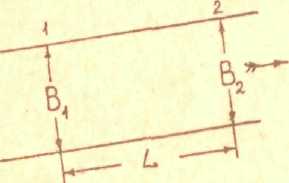 Средняя площадь сечения участка замера  Fср.=      (м2)K = Расход  реки: Q = K x Fср. x Vср.=           (м3/сек)Выдана        _______ час. ________ мин.Возвращена _______ час. ______ мин.Подписи участников:_____________________________ Подпись судьи:___________________СОРЕВНОВАНИЕ «РАДИОМЕТРИЯ»РЕГЛАМЕНТА. Необходимое оборудование:Радиометры СРП-68-01 – 5 шт.Радиевые эталоны – 10 шт.Планшеты А4 – 5 шт.Рулетка 5 м – 5 шт.Лопата – 2 шт.Пикетажные колышки – 100 шт.Б. Подготовка полигона. Для обеспечения выполнения условий соревнований предполагается разбивка 4-х площадок размером 6*6 м для одновременного проведения соревнования 4-мя командами. Объем рядовых точек 16, шаг рядовой съемки 2 м. Аномальные объекты в количестве 3 шт. на каждом полигоне формируются на основе захоронения радиевых эталонов на разной глубине. Интенсивность аномалий устанавливается не менее 100 мкР/час. 1. Подготовка к работе на полигоне включает в себя:1.1. Подготовку прибора к работе: Проверка питания прибора, Подключение наушников, Регулирование звукового сигнала,Подгонка ремней,Установка учетной карточки в планшет,Измерение фона, запись в карточку.1.2. Проведение контрольного замера гамма-активности поля:Измерение сигнала контрольного источника, запись в карточку.2. Работа на полигоне:Снимаются 16 рядовых замеров гамма-активности в узлах площадки; Каждое измерение записывается в журнал и наносится на план съемки на планшете за вычетом фона (расчетное значение);Определяются аномальные квадраты;Находится эпицентр аномалии в квадрате путем свободного поиска;Через эпицентры параллельно осям основного квадрата полигона проводится детализация с шагом 20см. Объем детализации 14 ф.т. на каждую аномалию; Детальные точки наносятся на план, напротив точки пишется расчетное значение гама-поля в мкр/час.3. Построение карты значений гамма-поля.Вынос на карту эпицентров аномалий;Построение изолиний.Оценка правильности построения карты изолиний производится по среднему отклонению указанных судьями 3-х градаций изолиний от контрольной карты на каждом полигоне. Среднее отклонение рассчитывается по 4-м осям детализации для каждой аномалии.4. В отчете о проделанной работе излагаются цель съемки, методика и результаты работ.                                              План радиометрической съемкиКоманда ______________________________________ФИО участников_______________________________Тип прибора _____________№____ Площадка №____Фон _____  мкР/час.  От контр. ист.  _____  мкР/час.                                                                           Масштаб 1:40,   в 1 см 0,4 м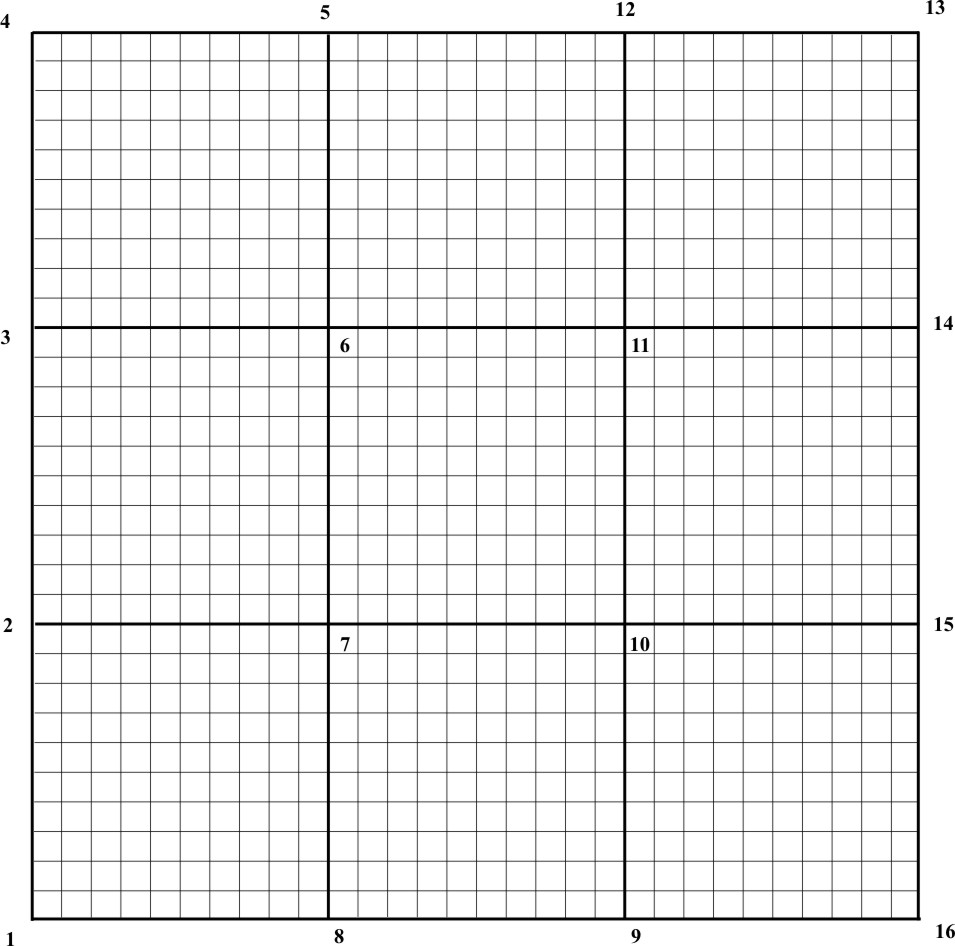 Учетная карточка соревнования «Шлиховое опробование» Команда № _______________________________________________________                                                                                                                                                 Фамилия, имя участника______________________________________Контрольное время: начало соревнования_______________________                                   окончание соревнования____________________                                   время соревнования________________________Количество: отмытых условных минералов______________________                      количество баллов________________________________Качество шлиха: черный шлих_________________________________                             серый шлих __________________________________                              отсутствие шлиха_______________________________Подпись участника соревнования:_________________Подпись судьи соревнования:____________________Соревнование «Основы техники безопасности»Соревнование «Организация полевой стоянки»Соревнование «Поиски нефти и газа»Оценка правильности построения карты изолиний производится по среднему отклонению указанных судьями 3-х градаций изолиний от контрольной карты на каждом полигоне. Среднее отклонение рассчитывается по 4-м осям вершины купола структуры.Конкурс «Геологический отчёт за 2 года, предшествующие Слету Конкурс «Описание геологического памятника» ИНФОРМАЦИОННЫЙ ЛИСТ ПАМЯТНИКА ПРИРОДЫКоманда «Геолис»     г. Алматы     Республика КазахстанКонкурс «Выставка «Геология и мы»Рекомендации по оформлению выставочной экспозиции	Коллекция должна состоять из образцов, характеризующих геологическое строение, а также ископаемую флору и фауну территории, собранных юными геологами за отчетный период.Выставку сопровождает ответственный представитель команды.Конкурс «Фотографии»Конкурс проводится отдельно для юных геологов и руководителей (фотографии - не более 3 от команды,фотографии должны быть представлены в бумажном и электронном виде)ФОРМА ОПИСАНИЯ ФотографииКонкурс «Рисунки»Конкурс проводится отдельно для юных геологов и руководителей (рисунки -не более 3 от команды)ФОРМА ОПИСАНИЯ РИСУНКАКонкурс «Поделки из камня»ФОРМА ОПИСАНИЯ ИЗДЕЛИЯЗаявка____________________________________________________________________направляет                              (полное наименование органа управления образованием)для участия во IV Казахстанской олимпиаде юных геологов команду_____________________________________________________________________________               (полное наименование образовательного учреждения, направляющего команду)Руководитель органа управления образованием                                                                              (Инициалы, фамилия)                                                          М.П.Руководитель образовательного учреждения                                                                       (Инициалы, фамилия)                                                          М.П.Приложение 3 к Положению о Казахстанской олимпиаде юных геологовнаправлениена участие команды юных геологов __________________________________________                                                                                                                               (название образовательного учреждения)во  IV  Казахстанской олимпиаде юных геологовВсего допущено к соревнованиям ___ участников.                                    Врач   ______________                             Руководитель команды____________________________________________________________                                                                                                           (Ф.И.О. полностью, место работы, должность)Заместитель  руководителя команды________________________________________________                                                                                                                                (Ф.И.О. полностью, место работы, должность)Адрес образовательного учреждения: ______________________________________________Телефон (факс)_________________________________________________Геологические соревнования 1Геологический маршрут 2Геологический разрез3Палеонтология4Минералогия и петрография5Гидрология6Радиометрия7Шлиховое опробование8Основы техники безопасности910 Организация полевой стоянкиПоиски нефти и газаГеологические конкурсы 1Геологический отчёт за 2 года, предшествующие Олимпиаде 2Описание геологического памятника3Выставка «Геология и мы»4Фотографии5Рисунки6Поделки из камняЦель соревнованияоценка умения юных геологов проводить полевые геологические наблюдения; оценка умения работать с топографической картой и геологическим компасом, ориентироваться на местности, выносить на карту точки наблюдений, измерять элементы залегания и мощности слоев горных пород, документировать обнажения, собирать и оформлять коллекции образцов минералов, горных пород и окаменелостей.оценка умения юных геологов проводить полевые геологические наблюдения; оценка умения работать с топографической картой и геологическим компасом, ориентироваться на местности, выносить на карту точки наблюдений, измерять элементы залегания и мощности слоев горных пород, документировать обнажения, собирать и оформлять коллекции образцов минералов, горных пород и окаменелостей.оценка умения юных геологов проводить полевые геологические наблюдения; оценка умения работать с топографической картой и геологическим компасом, ориентироваться на местности, выносить на карту точки наблюдений, измерять элементы залегания и мощности слоев горных пород, документировать обнажения, собирать и оформлять коллекции образцов минералов, горных пород и окаменелостей.оценка умения юных геологов проводить полевые геологические наблюдения; оценка умения работать с топографической картой и геологическим компасом, ориентироваться на местности, выносить на карту точки наблюдений, измерять элементы залегания и мощности слоев горных пород, документировать обнажения, собирать и оформлять коллекции образцов минералов, горных пород и окаменелостей.оценка умения юных геологов проводить полевые геологические наблюдения; оценка умения работать с топографической картой и геологическим компасом, ориентироваться на местности, выносить на карту точки наблюдений, измерять элементы залегания и мощности слоев горных пород, документировать обнажения, собирать и оформлять коллекции образцов минералов, горных пород и окаменелостей.оценка умения юных геологов проводить полевые геологические наблюдения; оценка умения работать с топографической картой и геологическим компасом, ориентироваться на местности, выносить на карту точки наблюдений, измерять элементы залегания и мощности слоев горных пород, документировать обнажения, собирать и оформлять коллекции образцов минералов, горных пород и окаменелостей.оценка умения юных геологов проводить полевые геологические наблюдения; оценка умения работать с топографической картой и геологическим компасом, ориентироваться на местности, выносить на карту точки наблюдений, измерять элементы залегания и мощности слоев горных пород, документировать обнажения, собирать и оформлять коллекции образцов минералов, горных пород и окаменелостей.Задачи соревнования- вынос маршрута на топографическую карту;- проведение геологических наблюдений по ходу маршрута;- описание не менее 5 точек наблюдений (обнажений), в т.ч. контрольного обнажения;- замеры элементов залегания слоев горных пород в контрольном обнажении;- сбор коллекции образцов горных пород и ископаемых остатков.- вынос маршрута на топографическую карту;- проведение геологических наблюдений по ходу маршрута;- описание не менее 5 точек наблюдений (обнажений), в т.ч. контрольного обнажения;- замеры элементов залегания слоев горных пород в контрольном обнажении;- сбор коллекции образцов горных пород и ископаемых остатков.- вынос маршрута на топографическую карту;- проведение геологических наблюдений по ходу маршрута;- описание не менее 5 точек наблюдений (обнажений), в т.ч. контрольного обнажения;- замеры элементов залегания слоев горных пород в контрольном обнажении;- сбор коллекции образцов горных пород и ископаемых остатков.- вынос маршрута на топографическую карту;- проведение геологических наблюдений по ходу маршрута;- описание не менее 5 точек наблюдений (обнажений), в т.ч. контрольного обнажения;- замеры элементов залегания слоев горных пород в контрольном обнажении;- сбор коллекции образцов горных пород и ископаемых остатков.- вынос маршрута на топографическую карту;- проведение геологических наблюдений по ходу маршрута;- описание не менее 5 точек наблюдений (обнажений), в т.ч. контрольного обнажения;- замеры элементов залегания слоев горных пород в контрольном обнажении;- сбор коллекции образцов горных пород и ископаемых остатков.- вынос маршрута на топографическую карту;- проведение геологических наблюдений по ходу маршрута;- описание не менее 5 точек наблюдений (обнажений), в т.ч. контрольного обнажения;- замеры элементов залегания слоев горных пород в контрольном обнажении;- сбор коллекции образцов горных пород и ископаемых остатков.- вынос маршрута на топографическую карту;- проведение геологических наблюдений по ходу маршрута;- описание не менее 5 точек наблюдений (обнажений), в т.ч. контрольного обнажения;- замеры элементов залегания слоев горных пород в контрольном обнажении;- сбор коллекции образцов горных пород и ископаемых остатков.Количество участников от командыКоличество участников от команды3Контрольное времяКонтрольное времяКонтрольное время4 час4 часМаксимальная оценка за соревнованиеМаксимальная оценка за соревнованиеМаксимальная оценка за соревнованиеМаксимальная оценка за соревнованиеМаксимальная оценка за соревнование100 баллов100 баллов100 балловОборудование, предоставляемое организаторами слетаОборудование, предоставляемое организаторами слетаОборудование, предоставляемое организаторами слетаОборудование, предоставляемое организаторами слетаОборудование, которое должны иметь участники слетаОборудование, которое должны иметь участники слетаОборудование, которое должны иметь участники слетаОборудование, которое должны иметь участники слетаТопографический план местности,полевая книжка, на первой странице которой указаны магнитные азимуты направлений ходов маршрута и расстояния в метрахТопографический план местности,полевая книжка, на первой странице которой указаны магнитные азимуты направлений ходов маршрута и расстояния в метрахТопографический план местности,полевая книжка, на первой странице которой указаны магнитные азимуты направлений ходов маршрута и расстояния в метрахТопографический план местности,полевая книжка, на первой странице которой указаны магнитные азимуты направлений ходов маршрута и расстояния в метрахКомпас горный, геологический молоток, защитные очки, рулетка, лупа, флакончик с 10% раствором соляной кислоты, транспортир, точилка, карандаши простые и ручки шариковые, оберточная бумага или мешочки для образцов, этикетки.Компас горный, геологический молоток, защитные очки, рулетка, лупа, флакончик с 10% раствором соляной кислоты, транспортир, точилка, карандаши простые и ручки шариковые, оберточная бумага или мешочки для образцов, этикетки.Компас горный, геологический молоток, защитные очки, рулетка, лупа, флакончик с 10% раствором соляной кислоты, транспортир, точилка, карандаши простые и ручки шариковые, оберточная бумага или мешочки для образцов, этикетки.Компас горный, геологический молоток, защитные очки, рулетка, лупа, флакончик с 10% раствором соляной кислоты, транспортир, точилка, карандаши простые и ручки шариковые, оберточная бумага или мешочки для образцов, этикетки.Критерии оценкиКритерии оценкиКритерии оценкиКритерии оценкиКритерии оценкиКритерии оценкиКритерии оценкиКритерии оценкиДействиеДействиеДействиеДействиеДействиеДействиеДействиеКоличество баллов1. Вынос начала маршрута на карту (план) с точностью:1. Вынос начала маршрута на карту (план) с точностью:1. Вынос начала маршрута на карту (план) с точностью:1. Вынос начала маршрута на карту (план) с точностью:1. Вынос начала маршрута на карту (план) с точностью:1. Вынос начала маршрута на карту (план) с точностью:1. Вынос начала маршрута на карту (план) с точностью:мах 5- до 1 мм- до 2 мм- до 3 мм- до 4 мм- до 5 мм- более 5 мм- до 1 мм- до 2 мм- до 3 мм- до 4 мм- до 5 мм- более 5 мм- до 1 мм- до 2 мм- до 3 мм- до 4 мм- до 5 мм- более 5 мм- до 1 мм- до 2 мм- до 3 мм- до 4 мм- до 5 мм- более 5 мм- до 1 мм- до 2 мм- до 3 мм- до 4 мм- до 5 мм- более 5 мм- до 1 мм- до 2 мм- до 3 мм- до 4 мм- до 5 мм- более 5 мм- до 1 мм- до 2 мм- до 3 мм- до 4 мм- до 5 мм- более 5 мм5432102. Вынос ходов маршрута и объектов описания на карту  (всего 5 пунктов)2. Вынос ходов маршрута и объектов описания на карту  (всего 5 пунктов)2. Вынос ходов маршрута и объектов описания на карту  (всего 5 пунктов)2. Вынос ходов маршрута и объектов описания на карту  (всего 5 пунктов)2. Вынос ходов маршрута и объектов описания на карту  (всего 5 пунктов)2. Вынос ходов маршрута и объектов описания на карту  (всего 5 пунктов)2. Вынос ходов маршрута и объектов описания на карту  (всего 5 пунктов)мах 5- за пункт с ошибкой до 3 мм- за пункт с ошибкой более 3 мм- за пункт с ошибкой до 3 мм- за пункт с ошибкой более 3 мм- за пункт с ошибкой до 3 мм- за пункт с ошибкой более 3 мм- за пункт с ошибкой до 3 мм- за пункт с ошибкой более 3 мм- за пункт с ошибкой до 3 мм- за пункт с ошибкой более 3 мм- за пункт с ошибкой до 3 мм- за пункт с ошибкой более 3 мм- за пункт с ошибкой до 3 мм- за пункт с ошибкой более 3 мм103. Ведение полевого дневника3. Ведение полевого дневника3. Ведение полевого дневника3. Ведение полевого дневника3. Ведение полевого дневника3. Ведение полевого дневника3. Ведение полевого дневникамах 10заполнение полевого дневника:- правильное и аккуратное, без исправлений- правильное, но не достаточно аккуратное- неправильное, небрежное, с ошибкамизаполнение полевого дневника:- правильное и аккуратное, без исправлений- правильное, но не достаточно аккуратное- неправильное, небрежное, с ошибкамизаполнение полевого дневника:- правильное и аккуратное, без исправлений- правильное, но не достаточно аккуратное- неправильное, небрежное, с ошибкамизаполнение полевого дневника:- правильное и аккуратное, без исправлений- правильное, но не достаточно аккуратное- неправильное, небрежное, с ошибкамизаполнение полевого дневника:- правильное и аккуратное, без исправлений- правильное, но не достаточно аккуратное- неправильное, небрежное, с ошибкамизаполнение полевого дневника:- правильное и аккуратное, без исправлений- правильное, но не достаточно аккуратное- неправильное, небрежное, с ошибкамизаполнение полевого дневника:- правильное и аккуратное, без исправлений- правильное, но не достаточно аккуратное- неправильное, небрежное, с ошибками530описание начала маршрута (№ маршрута, дата, погодные условия, цели, условия, словесная привязка начальной точки):- составлено полностью- отсутствует словесная привязка начальной точки- отсутствуют цели, словесная привязка начальной точкиописание начала маршрута (№ маршрута, дата, погодные условия, цели, условия, словесная привязка начальной точки):- составлено полностью- отсутствует словесная привязка начальной точки- отсутствуют цели, словесная привязка начальной точкиописание начала маршрута (№ маршрута, дата, погодные условия, цели, условия, словесная привязка начальной точки):- составлено полностью- отсутствует словесная привязка начальной точки- отсутствуют цели, словесная привязка начальной точкиописание начала маршрута (№ маршрута, дата, погодные условия, цели, условия, словесная привязка начальной точки):- составлено полностью- отсутствует словесная привязка начальной точки- отсутствуют цели, словесная привязка начальной точкиописание начала маршрута (№ маршрута, дата, погодные условия, цели, условия, словесная привязка начальной точки):- составлено полностью- отсутствует словесная привязка начальной точки- отсутствуют цели, словесная привязка начальной точкиописание начала маршрута (№ маршрута, дата, погодные условия, цели, условия, словесная привязка начальной точки):- составлено полностью- отсутствует словесная привязка начальной точки- отсутствуют цели, словесная привязка начальной точкиописание начала маршрута (№ маршрута, дата, погодные условия, цели, условия, словесная привязка начальной точки):- составлено полностью- отсутствует словесная привязка начальной точки- отсутствуют цели, словесная привязка начальной точки210титульный лист:- оформлен по правилам- оформлен не по правилам- титульный лист отсутствует титульный лист:- оформлен по правилам- оформлен не по правилам- титульный лист отсутствует титульный лист:- оформлен по правилам- оформлен не по правилам- титульный лист отсутствует титульный лист:- оформлен по правилам- оформлен не по правилам- титульный лист отсутствует титульный лист:- оформлен по правилам- оформлен не по правилам- титульный лист отсутствует титульный лист:- оформлен по правилам- оформлен не по правилам- титульный лист отсутствует титульный лист:- оформлен по правилам- оформлен не по правилам- титульный лист отсутствует 210форма ведения записей:- соответствует предъявляемым требованиям- не соответствует предъявляемым требованиямформа ведения записей:- соответствует предъявляемым требованиям- не соответствует предъявляемым требованиямформа ведения записей:- соответствует предъявляемым требованиям- не соответствует предъявляемым требованиямформа ведения записей:- соответствует предъявляемым требованиям- не соответствует предъявляемым требованиямформа ведения записей:- соответствует предъявляемым требованиям- не соответствует предъявляемым требованиямформа ведения записей:- соответствует предъявляемым требованиям- не соответствует предъявляемым требованиямформа ведения записей:- соответствует предъявляемым требованиям- не соответствует предъявляемым требованиям104. Краткое описание обнажений по ходу маршрута.Должно быть описано не менее 5-ти обнажений, оформленных в полевой книжке, как отдельные точки наблюдений. При описании большего числа объектов, выбираются 5 лучших.4. Краткое описание обнажений по ходу маршрута.Должно быть описано не менее 5-ти обнажений, оформленных в полевой книжке, как отдельные точки наблюдений. При описании большего числа объектов, выбираются 5 лучших.4. Краткое описание обнажений по ходу маршрута.Должно быть описано не менее 5-ти обнажений, оформленных в полевой книжке, как отдельные точки наблюдений. При описании большего числа объектов, выбираются 5 лучших.4. Краткое описание обнажений по ходу маршрута.Должно быть описано не менее 5-ти обнажений, оформленных в полевой книжке, как отдельные точки наблюдений. При описании большего числа объектов, выбираются 5 лучших.4. Краткое описание обнажений по ходу маршрута.Должно быть описано не менее 5-ти обнажений, оформленных в полевой книжке, как отдельные точки наблюдений. При описании большего числа объектов, выбираются 5 лучших.4. Краткое описание обнажений по ходу маршрута.Должно быть описано не менее 5-ти обнажений, оформленных в полевой книжке, как отдельные точки наблюдений. При описании большего числа объектов, выбираются 5 лучших.4. Краткое описание обнажений по ходу маршрута.Должно быть описано не менее 5-ти обнажений, оформленных в полевой книжке, как отдельные точки наблюдений. При описании большего числа объектов, выбираются 5 лучших.мах 20полнота описания одного обнажения (словесная привязка, форма, размеры и т.п.):- обнажение описано полностью- обнажение описано не полностью- описание обнажения отсутствуетполнота описания одного обнажения (словесная привязка, форма, размеры и т.п.):- обнажение описано полностью- обнажение описано не полностью- описание обнажения отсутствуетполнота описания одного обнажения (словесная привязка, форма, размеры и т.п.):- обнажение описано полностью- обнажение описано не полностью- описание обнажения отсутствуетполнота описания одного обнажения (словесная привязка, форма, размеры и т.п.):- обнажение описано полностью- обнажение описано не полностью- описание обнажения отсутствуетполнота описания одного обнажения (словесная привязка, форма, размеры и т.п.):- обнажение описано полностью- обнажение описано не полностью- описание обнажения отсутствуетполнота описания одного обнажения (словесная привязка, форма, размеры и т.п.):- обнажение описано полностью- обнажение описано не полностью- описание обнажения отсутствуетполнота описания одного обнажения (словесная привязка, форма, размеры и т.п.):- обнажение описано полностью- обнажение описано не полностью- описание обнажения отсутствует4205. Коллекция горных пород и окаменелостей (без учета контрольного обнажения) полнота отбора, форма и размеры образцов, их оформление:5. Коллекция горных пород и окаменелостей (без учета контрольного обнажения) полнота отбора, форма и размеры образцов, их оформление:5. Коллекция горных пород и окаменелостей (без учета контрольного обнажения) полнота отбора, форма и размеры образцов, их оформление:5. Коллекция горных пород и окаменелостей (без учета контрольного обнажения) полнота отбора, форма и размеры образцов, их оформление:5. Коллекция горных пород и окаменелостей (без учета контрольного обнажения) полнота отбора, форма и размеры образцов, их оформление:5. Коллекция горных пород и окаменелостей (без учета контрольного обнажения) полнота отбора, форма и размеры образцов, их оформление:5. Коллекция горных пород и окаменелостей (без учета контрольного обнажения) полнота отбора, форма и размеры образцов, их оформление:3     - образцы представительны, кондиционные, правильно оформлены- единичные образцы отсутствуют, частично не кондиционные и (или)  часть их оформлена неправильно- собранная коллекция образцов не представительна, большинство образцов не кондиционные и (или) оформлены неправильно     - образцы представительны, кондиционные, правильно оформлены- единичные образцы отсутствуют, частично не кондиционные и (или)  часть их оформлена неправильно- собранная коллекция образцов не представительна, большинство образцов не кондиционные и (или) оформлены неправильно     - образцы представительны, кондиционные, правильно оформлены- единичные образцы отсутствуют, частично не кондиционные и (или)  часть их оформлена неправильно- собранная коллекция образцов не представительна, большинство образцов не кондиционные и (или) оформлены неправильно     - образцы представительны, кондиционные, правильно оформлены- единичные образцы отсутствуют, частично не кондиционные и (или)  часть их оформлена неправильно- собранная коллекция образцов не представительна, большинство образцов не кондиционные и (или) оформлены неправильно     - образцы представительны, кондиционные, правильно оформлены- единичные образцы отсутствуют, частично не кондиционные и (или)  часть их оформлена неправильно- собранная коллекция образцов не представительна, большинство образцов не кондиционные и (или) оформлены неправильно     - образцы представительны, кондиционные, правильно оформлены- единичные образцы отсутствуют, частично не кондиционные и (или)  часть их оформлена неправильно- собранная коллекция образцов не представительна, большинство образцов не кондиционные и (или) оформлены неправильно     - образцы представительны, кондиционные, правильно оформлены- единичные образцы отсутствуют, частично не кондиционные и (или)  часть их оформлена неправильно- собранная коллекция образцов не представительна, большинство образцов не кондиционные и (или) оформлены неправильно3206. Описание контрольного обнажения6. Описание контрольного обнажения6. Описание контрольного обнажения6. Описание контрольного обнажения6. Описание контрольного обнажения6. Описание контрольного обнажения6. Описание контрольного обнажениямах 22словесная привязка:- приведена правильно- приведена с ошибками- отсутствуетсловесная привязка:- приведена правильно- приведена с ошибками- отсутствуетсловесная привязка:- приведена правильно- приведена с ошибками- отсутствуетсловесная привязка:- приведена правильно- приведена с ошибками- отсутствуетсловесная привязка:- приведена правильно- приведена с ошибками- отсутствуетсловесная привязка:- приведена правильно- приведена с ошибками- отсутствуетсловесная привязка:- приведена правильно- приведена с ошибками- отсутствует210общее описание обнажения (тип, размеры, положение в рельефе и т.п.):- сделано правильно- сделано с ошибками- отсутствуетобщее описание обнажения (тип, размеры, положение в рельефе и т.п.):- сделано правильно- сделано с ошибками- отсутствуетобщее описание обнажения (тип, размеры, положение в рельефе и т.п.):- сделано правильно- сделано с ошибками- отсутствуетобщее описание обнажения (тип, размеры, положение в рельефе и т.п.):- сделано правильно- сделано с ошибками- отсутствуетобщее описание обнажения (тип, размеры, положение в рельефе и т.п.):- сделано правильно- сделано с ошибками- отсутствуетобщее описание обнажения (тип, размеры, положение в рельефе и т.п.):- сделано правильно- сделано с ошибками- отсутствуетобщее описание обнажения (тип, размеры, положение в рельефе и т.п.):- сделано правильно- сделано с ошибками- отсутствует530описание слоев горных пород (состав интрузивных и жильных тел) в обнажении:- все горные породы выделены, их описание составлено правильно- все горные породы выделены, описание составлено с ошибками- не все горные породы выделены, описание составлено с ошибками- горные породы выделены неправильно и (или) описание их отсутствуетописание слоев горных пород (состав интрузивных и жильных тел) в обнажении:- все горные породы выделены, их описание составлено правильно- все горные породы выделены, описание составлено с ошибками- не все горные породы выделены, описание составлено с ошибками- горные породы выделены неправильно и (или) описание их отсутствуетописание слоев горных пород (состав интрузивных и жильных тел) в обнажении:- все горные породы выделены, их описание составлено правильно- все горные породы выделены, описание составлено с ошибками- не все горные породы выделены, описание составлено с ошибками- горные породы выделены неправильно и (или) описание их отсутствуетописание слоев горных пород (состав интрузивных и жильных тел) в обнажении:- все горные породы выделены, их описание составлено правильно- все горные породы выделены, описание составлено с ошибками- не все горные породы выделены, описание составлено с ошибками- горные породы выделены неправильно и (или) описание их отсутствуетописание слоев горных пород (состав интрузивных и жильных тел) в обнажении:- все горные породы выделены, их описание составлено правильно- все горные породы выделены, описание составлено с ошибками- не все горные породы выделены, описание составлено с ошибками- горные породы выделены неправильно и (или) описание их отсутствуетописание слоев горных пород (состав интрузивных и жильных тел) в обнажении:- все горные породы выделены, их описание составлено правильно- все горные породы выделены, описание составлено с ошибками- не все горные породы выделены, описание составлено с ошибками- горные породы выделены неправильно и (или) описание их отсутствуетописание слоев горных пород (состав интрузивных и жильных тел) в обнажении:- все горные породы выделены, их описание составлено правильно- все горные породы выделены, описание составлено с ошибками- не все горные породы выделены, описание составлено с ошибками- горные породы выделены неправильно и (или) описание их отсутствует1510507. Замеры элементов залегания на контрольном обнажении:7. Замеры элементов залегания на контрольном обнажении:7. Замеры элементов залегания на контрольном обнажении:7. Замеры элементов залегания на контрольном обнажении:7. Замеры элементов залегания на контрольном обнажении:7. Замеры элементов залегания на контрольном обнажении:7. Замеры элементов залегания на контрольном обнажении:мах 6замер азимута падения с точностью:- до 5°- до 10°- до 15°- более 15°замер азимута падения с точностью:- до 5°- до 10°- до 15°- более 15°замер азимута падения с точностью:- до 5°- до 10°- до 15°- более 15°замер азимута падения с точностью:- до 5°- до 10°- до 15°- более 15°замер азимута падения с точностью:- до 5°- до 10°- до 15°- более 15°замер азимута падения с точностью:- до 5°- до 10°- до 15°- более 15°замер азимута падения с точностью:- до 5°- до 10°- до 15°- более 15°3210замер угла падения с точностью:- до 5°- до 10°- до 15°- более 15°замер угла падения с точностью:- до 5°- до 10°- до 15°- более 15°замер угла падения с точностью:- до 5°- до 10°- до 15°- более 15°замер угла падения с точностью:- до 5°- до 10°- до 15°- более 15°замер угла падения с точностью:- до 5°- до 10°- до 15°- более 15°замер угла падения с точностью:- до 5°- до 10°- до 15°- более 15°замер угла падения с точностью:- до 5°- до 10°- до 15°- более 15°32108. Отбор и оформление образцов горных пород, минералов и окаменелостей из контрольного обнажения (полнота отбора, форма, размеры, оформление образцов):8. Отбор и оформление образцов горных пород, минералов и окаменелостей из контрольного обнажения (полнота отбора, форма, размеры, оформление образцов):8. Отбор и оформление образцов горных пород, минералов и окаменелостей из контрольного обнажения (полнота отбора, форма, размеры, оформление образцов):8. Отбор и оформление образцов горных пород, минералов и окаменелостей из контрольного обнажения (полнота отбора, форма, размеры, оформление образцов):8. Отбор и оформление образцов горных пород, минералов и окаменелостей из контрольного обнажения (полнота отбора, форма, размеры, оформление образцов):8. Отбор и оформление образцов горных пород, минералов и окаменелостей из контрольного обнажения (полнота отбора, форма, размеры, оформление образцов):8. Отбор и оформление образцов горных пород, минералов и окаменелостей из контрольного обнажения (полнота отбора, форма, размеры, оформление образцов):мах 4     - образцы представительны, кондиционные, правильно оформлены- единичные образцы отсутствуют, частично не кондиционные и (или)  часть их оформлена неправильно- собранная коллекция образцов не представительна, большинство образцов не кондиционные и (или) оформлены неправильно     - образцы представительны, кондиционные, правильно оформлены- единичные образцы отсутствуют, частично не кондиционные и (или)  часть их оформлена неправильно- собранная коллекция образцов не представительна, большинство образцов не кондиционные и (или) оформлены неправильно     - образцы представительны, кондиционные, правильно оформлены- единичные образцы отсутствуют, частично не кондиционные и (или)  часть их оформлена неправильно- собранная коллекция образцов не представительна, большинство образцов не кондиционные и (или) оформлены неправильно     - образцы представительны, кондиционные, правильно оформлены- единичные образцы отсутствуют, частично не кондиционные и (или)  часть их оформлена неправильно- собранная коллекция образцов не представительна, большинство образцов не кондиционные и (или) оформлены неправильно     - образцы представительны, кондиционные, правильно оформлены- единичные образцы отсутствуют, частично не кондиционные и (или)  часть их оформлена неправильно- собранная коллекция образцов не представительна, большинство образцов не кондиционные и (или) оформлены неправильно     - образцы представительны, кондиционные, правильно оформлены- единичные образцы отсутствуют, частично не кондиционные и (или)  часть их оформлена неправильно- собранная коллекция образцов не представительна, большинство образцов не кондиционные и (или) оформлены неправильно     - образцы представительны, кондиционные, правильно оформлены- единичные образцы отсутствуют, частично не кондиционные и (или)  часть их оформлена неправильно- собранная коллекция образцов не представительна, большинство образцов не кондиционные и (или) оформлены неправильно4209. Зарисовка контрольного обнажения:9. Зарисовка контрольного обнажения:9. Зарисовка контрольного обнажения:9. Зарисовка контрольного обнажения:9. Зарисовка контрольного обнажения:9. Зарисовка контрольного обнажения:9. Зарисовка контрольного обнажения:мах 20номер и название рисунка:- приведены правильно- приведены не полностью или название не отвечает содержанию рисунка- отсутствуютномер и название рисунка:- приведены правильно- приведены не полностью или название не отвечает содержанию рисунка- отсутствуютномер и название рисунка:- приведены правильно- приведены не полностью или название не отвечает содержанию рисунка- отсутствуютномер и название рисунка:- приведены правильно- приведены не полностью или название не отвечает содержанию рисунка- отсутствуютномер и название рисунка:- приведены правильно- приведены не полностью или название не отвечает содержанию рисунка- отсутствуютномер и название рисунка:- приведены правильно- приведены не полностью или название не отвечает содержанию рисунка- отсутствуютномер и название рисунка:- приведены правильно- приведены не полностью или название не отвечает содержанию рисунка- отсутствуют320масштаба и ориентировки:- приведены правильно- приведены с ошибками- отсутствуютмасштаба и ориентировки:- приведены правильно- приведены с ошибками- отсутствуютмасштаба и ориентировки:- приведены правильно- приведены с ошибками- отсутствуютмасштаба и ориентировки:- приведены правильно- приведены с ошибками- отсутствуютмасштаба и ориентировки:- приведены правильно- приведены с ошибками- отсутствуютмасштаба и ориентировки:- приведены правильно- приведены с ошибками- отсутствуютмасштаба и ориентировки:- приведены правильно- приведены с ошибками- отсутствуют320геологическое содержание отображено:- правильно- с небольшими ошибками- не правильногеологическое содержание отображено:- правильно- с небольшими ошибками- не правильногеологическое содержание отображено:- правильно- с небольшими ошибками- не правильногеологическое содержание отображено:- правильно- с небольшими ошибками- не правильногеологическое содержание отображено:- правильно- с небольшими ошибками- не правильногеологическое содержание отображено:- правильно- с небольшими ошибками- не правильногеологическое содержание отображено:- правильно- с небольшими ошибками- не правильно1050условные обозначения к рисунку:- имеются и соответствуют рисунку- имеются частично и (или) соответствуют рисунку не в полной мере- приведены с грубыми ошибками или отсутствуютусловные обозначения к рисунку:- имеются и соответствуют рисунку- имеются частично и (или) соответствуют рисунку не в полной мере- приведены с грубыми ошибками или отсутствуютусловные обозначения к рисунку:- имеются и соответствуют рисунку- имеются частично и (или) соответствуют рисунку не в полной мере- приведены с грубыми ошибками или отсутствуютусловные обозначения к рисунку:- имеются и соответствуют рисунку- имеются частично и (или) соответствуют рисунку не в полной мере- приведены с грубыми ошибками или отсутствуютусловные обозначения к рисунку:- имеются и соответствуют рисунку- имеются частично и (или) соответствуют рисунку не в полной мере- приведены с грубыми ошибками или отсутствуютусловные обозначения к рисунку:- имеются и соответствуют рисунку- имеются частично и (или) соответствуют рисунку не в полной мере- приведены с грубыми ошибками или отсутствуютусловные обозначения к рисунку:- имеются и соответствуют рисунку- имеются частично и (или) соответствуют рисунку не в полной мере- приведены с грубыми ошибками или отсутствуют42010. Оценка территории для проведения дальнейших работ:10. Оценка территории для проведения дальнейших работ:10. Оценка территории для проведения дальнейших работ:10. Оценка территории для проведения дальнейших работ:10. Оценка территории для проведения дальнейших работ:10. Оценка территории для проведения дальнейших работ:10. Оценка территории для проведения дальнейших работ:мах 5выводы по маршруту (виды возможных полезных ископаемых на территории):- сделаны правильно- сделаны с ошибками- отсутствуютвыводы по маршруту (виды возможных полезных ископаемых на территории):- сделаны правильно- сделаны с ошибками- отсутствуютвыводы по маршруту (виды возможных полезных ископаемых на территории):- сделаны правильно- сделаны с ошибками- отсутствуютвыводы по маршруту (виды возможных полезных ископаемых на территории):- сделаны правильно- сделаны с ошибками- отсутствуютвыводы по маршруту (виды возможных полезных ископаемых на территории):- сделаны правильно- сделаны с ошибками- отсутствуютвыводы по маршруту (виды возможных полезных ископаемых на территории):- сделаны правильно- сделаны с ошибками- отсутствуютвыводы по маршруту (виды возможных полезных ископаемых на территории):- сделаны правильно- сделаны с ошибками- отсутствуют320обоснование проектируемых видов работ:- сделано правильно- сделано с ошибками- отсутствуетобоснование проектируемых видов работ:- сделано правильно- сделано с ошибками- отсутствуетобоснование проектируемых видов работ:- сделано правильно- сделано с ошибками- отсутствуетобоснование проектируемых видов работ:- сделано правильно- сделано с ошибками- отсутствуетобоснование проектируемых видов работ:- сделано правильно- сделано с ошибками- отсутствуетобоснование проектируемых видов работ:- сделано правильно- сделано с ошибками- отсутствуетобоснование проектируемых видов работ:- сделано правильно- сделано с ошибками- отсутствует210Цель соревнованияЦель соревнованияОценка умения юных геологов отстраивать геологические разрезы по геологической карте, правильно отображать на них различные геологические тела и структурные элементы, оформлять геологические разрезы. Оценка умения юных геологов отстраивать геологические разрезы по геологической карте, правильно отображать на них различные геологические тела и структурные элементы, оформлять геологические разрезы. Оценка умения юных геологов отстраивать геологические разрезы по геологической карте, правильно отображать на них различные геологические тела и структурные элементы, оформлять геологические разрезы. Оценка умения юных геологов отстраивать геологические разрезы по геологической карте, правильно отображать на них различные геологические тела и структурные элементы, оформлять геологические разрезы. Оценка умения юных геологов отстраивать геологические разрезы по геологической карте, правильно отображать на них различные геологические тела и структурные элементы, оформлять геологические разрезы. Оценка умения юных геологов отстраивать геологические разрезы по геологической карте, правильно отображать на них различные геологические тела и структурные элементы, оформлять геологические разрезы. Задачи соревнованияЗадачи соревнованияПосторенние геологического разреза в масштабе карты и его оформление в соответствии с типовыми требованиями.Посторенние геологического разреза в масштабе карты и его оформление в соответствии с типовыми требованиями.Посторенние геологического разреза в масштабе карты и его оформление в соответствии с типовыми требованиями.Посторенние геологического разреза в масштабе карты и его оформление в соответствии с типовыми требованиями.Посторенние геологического разреза в масштабе карты и его оформление в соответствии с типовыми требованиями.Посторенние геологического разреза в масштабе карты и его оформление в соответствии с типовыми требованиями.Количество участников от команды11Контрольное времяКонтрольное времяКонтрольное время80 мин.80 мин.Максимальная оценка за соревнованиеМаксимальная оценка за соревнованиеМаксимальная оценка за соревнованиеМаксимальная оценка за соревнованиеМаксимальная оценка за соревнование606060Оборудование, предоставляемое организаторами слетаОборудование, предоставляемое организаторами слетаОборудование, предоставляемое организаторами слетаОборудование, предоставляемое организаторами слетаОборудование, которое должны иметь участники слетаОборудование, которое должны иметь участники слетаОборудование, которое должны иметь участники слетаОборудование, которое должны иметь участники слета- геологическая карта на топографической основе с нанесенной линией разреза;- миллиметровая бумага для построения разреза;- учетная карточка- геологическая карта на топографической основе с нанесенной линией разреза;- миллиметровая бумага для построения разреза;- учетная карточка- геологическая карта на топографической основе с нанесенной линией разреза;- миллиметровая бумага для построения разреза;- учетная карточка- геологическая карта на топографической основе с нанесенной линией разреза;- миллиметровая бумага для построения разреза;- учетная карточкаЛинейка, транспортир, карандаши простые и цветные, ластик, циркуль, измеритель.Линейка, транспортир, карандаши простые и цветные, ластик, циркуль, измеритель.Линейка, транспортир, карандаши простые и цветные, ластик, циркуль, измеритель.Линейка, транспортир, карандаши простые и цветные, ластик, циркуль, измеритель.Критерии оценкиКритерии оценкиКритерии оценкиКритерии оценкиКритерии оценкиКритерии оценкиКритерии оценкиКритерии оценкиДействиеДействиеДействиеДействиеДействиеДействиеДействиеКоличество баллов1. Правильность построения геологического разреза:1. Правильность построения геологического разреза:1. Правильность построения геологического разреза:1. Правильность построения геологического разреза:1. Правильность построения геологического разреза:1. Правильность построения геологического разреза:1. Правильность построения геологического разреза:мах 30Горизонтальный и вертикальный масштабы выбраны:- правильно -не правильноГоризонтальный и вертикальный масштабы выбраны:- правильно -не правильноГоризонтальный и вертикальный масштабы выбраны:- правильно -не правильноГоризонтальный и вертикальный масштабы выбраны:- правильно -не правильноГоризонтальный и вертикальный масштабы выбраны:- правильно -не правильноГоризонтальный и вертикальный масштабы выбраны:- правильно -не правильноГоризонтальный и вертикальный масштабы выбраны:- правильно -не правильно20Соответствие гипсометрического профиля разреза, построенного в масштабе карты, топографической основе при погрешности:- менее 1 мм.- 1—2 мм- 2—3 мм- более 3 ммСоответствие гипсометрического профиля разреза, построенного в масштабе карты, топографической основе при погрешности:- менее 1 мм.- 1—2 мм- 2—3 мм- более 3 ммСоответствие гипсометрического профиля разреза, построенного в масштабе карты, топографической основе при погрешности:- менее 1 мм.- 1—2 мм- 2—3 мм- более 3 ммСоответствие гипсометрического профиля разреза, построенного в масштабе карты, топографической основе при погрешности:- менее 1 мм.- 1—2 мм- 2—3 мм- более 3 ммСоответствие гипсометрического профиля разреза, построенного в масштабе карты, топографической основе при погрешности:- менее 1 мм.- 1—2 мм- 2—3 мм- более 3 ммСоответствие гипсометрического профиля разреза, построенного в масштабе карты, топографической основе при погрешности:- менее 1 мм.- 1—2 мм- 2—3 мм- более 3 ммСоответствие гипсометрического профиля разреза, построенного в масштабе карты, топографической основе при погрешности:- менее 1 мм.- 1—2 мм- 2—3 мм- более 3 мм3210Соответствие геологических границ на карте и разрезе, при погрешности:- менее 1 мм.- 1—2 мм- 2—3 мм- более 3 ммСоответствие геологических границ на карте и разрезе, при погрешности:- менее 1 мм.- 1—2 мм- 2—3 мм- более 3 ммСоответствие геологических границ на карте и разрезе, при погрешности:- менее 1 мм.- 1—2 мм- 2—3 мм- более 3 ммСоответствие геологических границ на карте и разрезе, при погрешности:- менее 1 мм.- 1—2 мм- 2—3 мм- более 3 ммСоответствие геологических границ на карте и разрезе, при погрешности:- менее 1 мм.- 1—2 мм- 2—3 мм- более 3 ммСоответствие геологических границ на карте и разрезе, при погрешности:- менее 1 мм.- 1—2 мм- 2—3 мм- более 3 ммСоответствие геологических границ на карте и разрезе, при погрешности:- менее 1 мм.- 1—2 мм- 2—3 мм- более 3 мм3210Стратиграфическая последовательность отображенных геологических тел:- правильная- в целом правильная- неправильнаяСтратиграфическая последовательность отображенных геологических тел:- правильная- в целом правильная- неправильнаяСтратиграфическая последовательность отображенных геологических тел:- правильная- в целом правильная- неправильнаяСтратиграфическая последовательность отображенных геологических тел:- правильная- в целом правильная- неправильнаяСтратиграфическая последовательность отображенных геологических тел:- правильная- в целом правильная- неправильнаяСтратиграфическая последовательность отображенных геологических тел:- правильная- в целом правильная- неправильнаяСтратиграфическая последовательность отображенных геологических тел:- правильная- в целом правильная- неправильная310Формы интрузивных тел отображены:- правильно- в целом правильно- неправильноФормы интрузивных тел отображены:- правильно- в целом правильно- неправильноФормы интрузивных тел отображены:- правильно- в целом правильно- неправильноФормы интрузивных тел отображены:- правильно- в целом правильно- неправильноФормы интрузивных тел отображены:- правильно- в целом правильно- неправильноФормы интрузивных тел отображены:- правильно- в целом правильно- неправильноФормы интрузивных тел отображены:- правильно- в целом правильно- неправильно310Соответствие элементов залегания слоев (углы падения) на карте и разрезе при погрешности:- менее 2- 2—5 - более 5Соответствие элементов залегания слоев (углы падения) на карте и разрезе при погрешности:- менее 2- 2—5 - более 5Соответствие элементов залегания слоев (углы падения) на карте и разрезе при погрешности:- менее 2- 2—5 - более 5Соответствие элементов залегания слоев (углы падения) на карте и разрезе при погрешности:- менее 2- 2—5 - более 5Соответствие элементов залегания слоев (углы падения) на карте и разрезе при погрешности:- менее 2- 2—5 - более 5Соответствие элементов залегания слоев (углы падения) на карте и разрезе при погрешности:- менее 2- 2—5 - более 5Соответствие элементов залегания слоев (углы падения) на карте и разрезе при погрешности:- менее 2- 2—5 - более 5310Выдержанность мощностей стратиграфических подразделений, при погрешности:- менее 1 мм- более 1 ммВыдержанность мощностей стратиграфических подразделений, при погрешности:- менее 1 мм- более 1 ммВыдержанность мощностей стратиграфических подразделений, при погрешности:- менее 1 мм- более 1 ммВыдержанность мощностей стратиграфических подразделений, при погрешности:- менее 1 мм- более 1 ммВыдержанность мощностей стратиграфических подразделений, при погрешности:- менее 1 мм- более 1 ммВыдержанность мощностей стратиграфических подразделений, при погрешности:- менее 1 мм- более 1 ммВыдержанность мощностей стратиграфических подразделений, при погрешности:- менее 1 мм- более 1 мм30Правильность выноса разрывных нарушений на разрез, при погрешности:- менее 1 мм - 1—3 мм- более 3 ммПравильность выноса разрывных нарушений на разрез, при погрешности:- менее 1 мм - 1—3 мм- более 3 ммПравильность выноса разрывных нарушений на разрез, при погрешности:- менее 1 мм - 1—3 мм- более 3 ммПравильность выноса разрывных нарушений на разрез, при погрешности:- менее 1 мм - 1—3 мм- более 3 ммПравильность выноса разрывных нарушений на разрез, при погрешности:- менее 1 мм - 1—3 мм- более 3 ммПравильность выноса разрывных нарушений на разрез, при погрешности:- менее 1 мм - 1—3 мм- более 3 ммПравильность выноса разрывных нарушений на разрез, при погрешности:- менее 1 мм - 1—3 мм- более 3 мм210Правильность отображения морфологии разрывных нарушений (угол наклона сместителя), при погрешности:- правильно - в целом правильно- неправильноПравильность отображения морфологии разрывных нарушений (угол наклона сместителя), при погрешности:- правильно - в целом правильно- неправильноПравильность отображения морфологии разрывных нарушений (угол наклона сместителя), при погрешности:- правильно - в целом правильно- неправильноПравильность отображения морфологии разрывных нарушений (угол наклона сместителя), при погрешности:- правильно - в целом правильно- неправильноПравильность отображения морфологии разрывных нарушений (угол наклона сместителя), при погрешности:- правильно - в целом правильно- неправильноПравильность отображения морфологии разрывных нарушений (угол наклона сместителя), при погрешности:- правильно - в целом правильно- неправильноПравильность отображения морфологии разрывных нарушений (угол наклона сместителя), при погрешности:- правильно - в целом правильно- неправильно310Формы складок отображены:- правильно- в целом правильно- неправильноФормы складок отображены:- правильно- в целом правильно- неправильноФормы складок отображены:- правильно- в целом правильно- неправильноФормы складок отображены:- правильно- в целом правильно- неправильноФормы складок отображены:- правильно- в целом правильно- неправильноФормы складок отображены:- правильно- в целом правильно- неправильноФормы складок отображены:- правильно- в целом правильно- неправильно5302. Полнота построения разреза:2. Полнота построения разреза:2. Полнота построения разреза:2. Полнота построения разреза:2. Полнота построения разреза:2. Полнота построения разреза:2. Полнота построения разреза:мах 10На разрезе геологическое строение отображено:- полностью, на всю длину и глубину- в значительной степени (~ 75%)- частично (~ до 50%)- незначительно (~ до 25%)- отсутствуетНа разрезе геологическое строение отображено:- полностью, на всю длину и глубину- в значительной степени (~ 75%)- частично (~ до 50%)- незначительно (~ до 25%)- отсутствуетНа разрезе геологическое строение отображено:- полностью, на всю длину и глубину- в значительной степени (~ 75%)- частично (~ до 50%)- незначительно (~ до 25%)- отсутствуетНа разрезе геологическое строение отображено:- полностью, на всю длину и глубину- в значительной степени (~ 75%)- частично (~ до 50%)- незначительно (~ до 25%)- отсутствуетНа разрезе геологическое строение отображено:- полностью, на всю длину и глубину- в значительной степени (~ 75%)- частично (~ до 50%)- незначительно (~ до 25%)- отсутствуетНа разрезе геологическое строение отображено:- полностью, на всю длину и глубину- в значительной степени (~ 75%)- частично (~ до 50%)- незначительно (~ до 25%)- отсутствуетНа разрезе геологическое строение отображено:- полностью, на всю длину и глубину- в значительной степени (~ 75%)- частично (~ до 50%)- незначительно (~ до 25%)- отсутствует1075303. Оформление разреза (стратиграфические индексы, раскраска, «зарамочное» оформление):3. Оформление разреза (стратиграфические индексы, раскраска, «зарамочное» оформление):3. Оформление разреза (стратиграфические индексы, раскраска, «зарамочное» оформление):3. Оформление разреза (стратиграфические индексы, раскраска, «зарамочное» оформление):3. Оформление разреза (стратиграфические индексы, раскраска, «зарамочное» оформление):3. Оформление разреза (стратиграфические индексы, раскраска, «зарамочное» оформление):3. Оформление разреза (стратиграфические индексы, раскраска, «зарамочное» оформление):мах 20Стратиграфические индексы проставлены:- без ошибок и полностью- с ошибками или частично- отсутствуютСтратиграфические индексы проставлены:- без ошибок и полностью- с ошибками или частично- отсутствуютСтратиграфические индексы проставлены:- без ошибок и полностью- с ошибками или частично- отсутствуютСтратиграфические индексы проставлены:- без ошибок и полностью- с ошибками или частично- отсутствуютСтратиграфические индексы проставлены:- без ошибок и полностью- с ошибками или частично- отсутствуютСтратиграфические индексы проставлены:- без ошибок и полностью- с ошибками или частично- отсутствуютСтратиграфические индексы проставлены:- без ошибок и полностью- с ошибками или частично- отсутствуют530Разрез раскрашен: - полностью- частично-не раскрашенРазрез раскрашен: - полностью- частично-не раскрашенРазрез раскрашен: - полностью- частично-не раскрашенРазрез раскрашен: - полностью- частично-не раскрашенРазрез раскрашен: - полностью- частично-не раскрашенРазрез раскрашен: - полностью- частично-не раскрашенРазрез раскрашен: - полностью- частично-не раскрашен530«Зарамочное» оформление разреза (название, численные масштабы, обозначения начальных точек разреза, нулевая линия, шкала вертикального масштаба) выполнено:- в соответствие с существующими требованиями- нет отдельных элементов оформления- оформление разреза не отвечает существующим требованиям«Зарамочное» оформление разреза (название, численные масштабы, обозначения начальных точек разреза, нулевая линия, шкала вертикального масштаба) выполнено:- в соответствие с существующими требованиями- нет отдельных элементов оформления- оформление разреза не отвечает существующим требованиям«Зарамочное» оформление разреза (название, численные масштабы, обозначения начальных точек разреза, нулевая линия, шкала вертикального масштаба) выполнено:- в соответствие с существующими требованиями- нет отдельных элементов оформления- оформление разреза не отвечает существующим требованиям«Зарамочное» оформление разреза (название, численные масштабы, обозначения начальных точек разреза, нулевая линия, шкала вертикального масштаба) выполнено:- в соответствие с существующими требованиями- нет отдельных элементов оформления- оформление разреза не отвечает существующим требованиям«Зарамочное» оформление разреза (название, численные масштабы, обозначения начальных точек разреза, нулевая линия, шкала вертикального масштаба) выполнено:- в соответствие с существующими требованиями- нет отдельных элементов оформления- оформление разреза не отвечает существующим требованиям«Зарамочное» оформление разреза (название, численные масштабы, обозначения начальных точек разреза, нулевая линия, шкала вертикального масштаба) выполнено:- в соответствие с существующими требованиями- нет отдельных элементов оформления- оформление разреза не отвечает существующим требованиям«Зарамочное» оформление разреза (название, численные масштабы, обозначения начальных точек разреза, нулевая линия, шкала вертикального масштаба) выполнено:- в соответствие с существующими требованиями- нет отдельных элементов оформления- оформление разреза не отвечает существующим требованиям530Разрез вычерчен и раскрашен:- аккуратно- аккуратно в целом- небрежноРазрез вычерчен и раскрашен:- аккуратно- аккуратно в целом- небрежноРазрез вычерчен и раскрашен:- аккуратно- аккуратно в целом- небрежноРазрез вычерчен и раскрашен:- аккуратно- аккуратно в целом- небрежноРазрез вычерчен и раскрашен:- аккуратно- аккуратно в целом- небрежноРазрез вычерчен и раскрашен:- аккуратно- аккуратно в целом- небрежноРазрез вычерчен и раскрашен:- аккуратно- аккуратно в целом- небрежно530Цель соревнованияЦель соревнованияоценка умения юных геологов проводить палеонтологические наблюденияоценка умения юных геологов проводить палеонтологические наблюденияоценка умения юных геологов проводить палеонтологические наблюденияоценка умения юных геологов проводить палеонтологические наблюденияоценка умения юных геологов проводить палеонтологические наблюденияоценка умения юных геологов проводить палеонтологические наблюденияЗадачи соревнованияЗадачи соревнования- Этап 1. Определение ископаемых остатков, их возраста и среды обитания.- Этап 2. Выявление теоретических знаний по палеонтологии (тестирование).- Этап 1. Определение ископаемых остатков, их возраста и среды обитания.- Этап 2. Выявление теоретических знаний по палеонтологии (тестирование).- Этап 1. Определение ископаемых остатков, их возраста и среды обитания.- Этап 2. Выявление теоретических знаний по палеонтологии (тестирование).- Этап 1. Определение ископаемых остатков, их возраста и среды обитания.- Этап 2. Выявление теоретических знаний по палеонтологии (тестирование).- Этап 1. Определение ископаемых остатков, их возраста и среды обитания.- Этап 2. Выявление теоретических знаний по палеонтологии (тестирование).- Этап 1. Определение ископаемых остатков, их возраста и среды обитания.- Этап 2. Выявление теоретических знаний по палеонтологии (тестирование).Количество участников от команды11Контрольное времяКонтрольное времяКонтрольное времяЭтап 1 – 30 мин.Этап 2 – 30 мин.Этап 1 – 30 мин.Этап 2 – 30 мин.Максимальная оценка за соревнованиеМаксимальная оценка за соревнованиеМаксимальная оценка за соревнованиеМаксимальная оценка за соревнованиеМаксимальная оценка за соревнование60 баллов60 баллов60 балловОборудование, предоставляемое организаторами слетаОборудование, предоставляемое организаторами слетаОборудование, предоставляемое организаторами слетаОборудование, предоставляемое организаторами слетаОборудование, которое должны иметь участники слетаОборудование, которое должны иметь участники слетаОборудование, которое должны иметь участники слетаОборудование, которое должны иметь участники слета- учетная карточка «Этап 1. Работа с ископаемыми» (см. форму);- учетная карточка «Этап 2. Тестирование» (см. форму).- учетная карточка «Этап 1. Работа с ископаемыми» (см. форму);- учетная карточка «Этап 2. Тестирование» (см. форму).- учетная карточка «Этап 1. Работа с ископаемыми» (см. форму);- учетная карточка «Этап 2. Тестирование» (см. форму).- учетная карточка «Этап 1. Работа с ископаемыми» (см. форму);- учетная карточка «Этап 2. Тестирование» (см. форму).- лупа, флакончик с 10% раствором соляной кислоты, нож перочинный, карандаши простые и ручки шариковые.- лупа, флакончик с 10% раствором соляной кислоты, нож перочинный, карандаши простые и ручки шариковые.- лупа, флакончик с 10% раствором соляной кислоты, нож перочинный, карандаши простые и ручки шариковые.- лупа, флакончик с 10% раствором соляной кислоты, нож перочинный, карандаши простые и ручки шариковые.Критерии оценкиКритерии оценкиКритерии оценкиКритерии оценкиКритерии оценкиКритерии оценкиКритерии оценкиКритерии оценкиДействиеДействиеДействиеДействиеДействиеДействиеДействиеКоличество балловЭтап 1. Определение ископаемых остатков (3 образца)Этап 1. Определение ископаемых остатков (3 образца)Этап 1. Определение ископаемых остатков (3 образца)Этап 1. Определение ископаемых остатков (3 образца)Этап 1. Определение ископаемых остатков (3 образца)Этап 1. Определение ископаемых остатков (3 образца)Этап 1. Определение ископаемых остатков (3 образца)мах 301. Указать систематическое положение ископаемых остатков на государственном, русском или латинском языке, заполнив учетную карточку «Этап 1. Работа с ископаемыми»:1. Указать систематическое положение ископаемых остатков на государственном, русском или латинском языке, заполнив учетную карточку «Этап 1. Работа с ископаемыми»:1. Указать систематическое положение ископаемых остатков на государственном, русском или латинском языке, заполнив учетную карточку «Этап 1. Работа с ископаемыми»:1. Указать систематическое положение ископаемых остатков на государственном, русском или латинском языке, заполнив учетную карточку «Этап 1. Работа с ископаемыми»:1. Указать систематическое положение ископаемых остатков на государственном, русском или латинском языке, заполнив учетную карточку «Этап 1. Работа с ископаемыми»:1. Указать систематическое положение ископаемых остатков на государственном, русском или латинском языке, заполнив учетную карточку «Этап 1. Работа с ископаемыми»:1. Указать систематическое положение ископаемых остатков на государственном, русском или латинском языке, заполнив учетную карточку «Этап 1. Работа с ископаемыми»:мах 4Название типа указано:- правильно- с ошибками- не правильноНазвание типа указано:- правильно- с ошибками- не правильноНазвание типа указано:- правильно- с ошибками- не правильноНазвание типа указано:- правильно- с ошибками- не правильноНазвание типа указано:- правильно- с ошибками- не правильноНазвание типа указано:- правильно- с ошибками- не правильноНазвание типа указано:- правильно- с ошибками- не правильно10,50Название класса указано:- правильно- с ошибками- не правильноНазвание класса указано:- правильно- с ошибками- не правильноНазвание класса указано:- правильно- с ошибками- не правильноНазвание класса указано:- правильно- с ошибками- не правильноНазвание класса указано:- правильно- с ошибками- не правильноНазвание класса указано:- правильно- с ошибками- не правильноНазвание класса указано:- правильно- с ошибками- не правильно10,50Название отряда указано:- правильно- с ошибками- не правильноНазвание отряда указано:- правильно- с ошибками- не правильноНазвание отряда указано:- правильно- с ошибками- не правильноНазвание отряда указано:- правильно- с ошибками- не правильноНазвание отряда указано:- правильно- с ошибками- не правильноНазвание отряда указано:- правильно- с ошибками- не правильноНазвание отряда указано:- правильно- с ошибками- не правильно10,50Название рода указано:- правильно- с ошибками- не правильноНазвание рода указано:- правильно- с ошибками- не правильноНазвание рода указано:- правильно- с ошибками- не правильноНазвание рода указано:- правильно- с ошибками- не правильноНазвание рода указано:- правильно- с ошибками- не правильноНазвание рода указано:- правильно- с ошибками- не правильноНазвание рода указано:- правильно- с ошибками- не правильно10,502. Определить геохронологический возраст:2. Определить геохронологический возраст:2. Определить геохронологический возраст:2. Определить геохронологический возраст:2. Определить геохронологический возраст:2. Определить геохронологический возраст:2. Определить геохронологический возраст:мах 2Класса:-правильно-неточно-неправильноКласса:-правильно-неточно-неправильноКласса:-правильно-неточно-неправильноКласса:-правильно-неточно-неправильноКласса:-правильно-неточно-неправильноКласса:-правильно-неточно-неправильноКласса:-правильно-неточно-неправильно10,50Отряда:-правильно-неточно-неправильноОтряда:-правильно-неточно-неправильноОтряда:-правильно-неточно-неправильноОтряда:-правильно-неточно-неправильноОтряда:-правильно-неточно-неправильноОтряда:-правильно-неточно-неправильноОтряда:-правильно-неточно-неправильно10,503. Описать условия жизни определяемого организма:3. Описать условия жизни определяемого организма:3. Описать условия жизни определяемого организма:3. Описать условия жизни определяемого организма:3. Описать условия жизни определяемого организма:3. Описать условия жизни определяемого организма:3. Описать условия жизни определяемого организма:мах 4Среда обитания – воздушная, наземная, водная (пресная, солоноватая, нормально-морская):-правильно-неточно-неправильноСреда обитания – воздушная, наземная, водная (пресная, солоноватая, нормально-морская):-правильно-неточно-неправильноСреда обитания – воздушная, наземная, водная (пресная, солоноватая, нормально-морская):-правильно-неточно-неправильноСреда обитания – воздушная, наземная, водная (пресная, солоноватая, нормально-морская):-правильно-неточно-неправильноСреда обитания – воздушная, наземная, водная (пресная, солоноватая, нормально-морская):-правильно-неточно-неправильноСреда обитания – воздушная, наземная, водная (пресная, солоноватая, нормально-морская):-правильно-неточно-неправильноСреда обитания – воздушная, наземная, водная (пресная, солоноватая, нормально-морская):-правильно-неточно-неправильно10,50Форма жизни (колониальная или одиночная):-правильно-неточно-неправильноФорма жизни (колониальная или одиночная):-правильно-неточно-неправильноФорма жизни (колониальная или одиночная):-правильно-неточно-неправильноФорма жизни (колониальная или одиночная):-правильно-неточно-неправильноФорма жизни (колониальная или одиночная):-правильно-неточно-неправильноФорма жизни (колониальная или одиночная):-правильно-неточно-неправильноФорма жизни (колониальная или одиночная):-правильно-неточно-неправильно10,50Образ жизни (бентос, планктон, нектон и др., подвижный или прикрепленный и пр.):-правильно-неточно-неправильноОбраз жизни (бентос, планктон, нектон и др., подвижный или прикрепленный и пр.):-правильно-неточно-неправильноОбраз жизни (бентос, планктон, нектон и др., подвижный или прикрепленный и пр.):-правильно-неточно-неправильноОбраз жизни (бентос, планктон, нектон и др., подвижный или прикрепленный и пр.):-правильно-неточно-неправильноОбраз жизни (бентос, планктон, нектон и др., подвижный или прикрепленный и пр.):-правильно-неточно-неправильноОбраз жизни (бентос, планктон, нектон и др., подвижный или прикрепленный и пр.):-правильно-неточно-неправильноОбраз жизни (бентос, планктон, нектон и др., подвижный или прикрепленный и пр.):-правильно-неточно-неправильно10,50Особенности морфологии (описание формы, особенностей строения, скульптуры и пр.):-правильно-неточно-неправильноОсобенности морфологии (описание формы, особенностей строения, скульптуры и пр.):-правильно-неточно-неправильноОсобенности морфологии (описание формы, особенностей строения, скульптуры и пр.):-правильно-неточно-неправильноОсобенности морфологии (описание формы, особенностей строения, скульптуры и пр.):-правильно-неточно-неправильноОсобенности морфологии (описание формы, особенностей строения, скульптуры и пр.):-правильно-неточно-неправильноОсобенности морфологии (описание формы, особенностей строения, скульптуры и пр.):-правильно-неточно-неправильноОсобенности морфологии (описание формы, особенностей строения, скульптуры и пр.):-правильно-неточно-неправильно10,50Этап 2. Теоретические вопросы (тестирование) Этап 2. Теоретические вопросы (тестирование) Этап 2. Теоретические вопросы (тестирование) Этап 2. Теоретические вопросы (тестирование) Этап 2. Теоретические вопросы (тестирование) Этап 2. Теоретические вопросы (тестирование) Этап 2. Теоретические вопросы (тестирование) мах 30В тестах будут предложены 30 вопросов по систематике, геохронологии, первым появлениям и исчезновениям представителей разных царств, методике палеонтологических исследований, биономическим зонам моря, формам сохранности ископаемых, основным руководящим формам и пр.Участник соревнования должен выбрать правильный ответ из четырех предложенных и отметить его в учетной карточке «Этап 2. Тестирование» (например, обвести букву кружочком).Ответ дан:-правильно-неправильноПри составлении тестов использованы учебники по палеонтологии, например, (Михайлова, Бондаренко, 2006), Стратиграфический кодекс РК. В тестах будут предложены 30 вопросов по систематике, геохронологии, первым появлениям и исчезновениям представителей разных царств, методике палеонтологических исследований, биономическим зонам моря, формам сохранности ископаемых, основным руководящим формам и пр.Участник соревнования должен выбрать правильный ответ из четырех предложенных и отметить его в учетной карточке «Этап 2. Тестирование» (например, обвести букву кружочком).Ответ дан:-правильно-неправильноПри составлении тестов использованы учебники по палеонтологии, например, (Михайлова, Бондаренко, 2006), Стратиграфический кодекс РК. В тестах будут предложены 30 вопросов по систематике, геохронологии, первым появлениям и исчезновениям представителей разных царств, методике палеонтологических исследований, биономическим зонам моря, формам сохранности ископаемых, основным руководящим формам и пр.Участник соревнования должен выбрать правильный ответ из четырех предложенных и отметить его в учетной карточке «Этап 2. Тестирование» (например, обвести букву кружочком).Ответ дан:-правильно-неправильноПри составлении тестов использованы учебники по палеонтологии, например, (Михайлова, Бондаренко, 2006), Стратиграфический кодекс РК. В тестах будут предложены 30 вопросов по систематике, геохронологии, первым появлениям и исчезновениям представителей разных царств, методике палеонтологических исследований, биономическим зонам моря, формам сохранности ископаемых, основным руководящим формам и пр.Участник соревнования должен выбрать правильный ответ из четырех предложенных и отметить его в учетной карточке «Этап 2. Тестирование» (например, обвести букву кружочком).Ответ дан:-правильно-неправильноПри составлении тестов использованы учебники по палеонтологии, например, (Михайлова, Бондаренко, 2006), Стратиграфический кодекс РК. В тестах будут предложены 30 вопросов по систематике, геохронологии, первым появлениям и исчезновениям представителей разных царств, методике палеонтологических исследований, биономическим зонам моря, формам сохранности ископаемых, основным руководящим формам и пр.Участник соревнования должен выбрать правильный ответ из четырех предложенных и отметить его в учетной карточке «Этап 2. Тестирование» (например, обвести букву кружочком).Ответ дан:-правильно-неправильноПри составлении тестов использованы учебники по палеонтологии, например, (Михайлова, Бондаренко, 2006), Стратиграфический кодекс РК. В тестах будут предложены 30 вопросов по систематике, геохронологии, первым появлениям и исчезновениям представителей разных царств, методике палеонтологических исследований, биономическим зонам моря, формам сохранности ископаемых, основным руководящим формам и пр.Участник соревнования должен выбрать правильный ответ из четырех предложенных и отметить его в учетной карточке «Этап 2. Тестирование» (например, обвести букву кружочком).Ответ дан:-правильно-неправильноПри составлении тестов использованы учебники по палеонтологии, например, (Михайлова, Бондаренко, 2006), Стратиграфический кодекс РК. В тестах будут предложены 30 вопросов по систематике, геохронологии, первым появлениям и исчезновениям представителей разных царств, методике палеонтологических исследований, биономическим зонам моря, формам сохранности ископаемых, основным руководящим формам и пр.Участник соревнования должен выбрать правильный ответ из четырех предложенных и отметить его в учетной карточке «Этап 2. Тестирование» (например, обвести букву кружочком).Ответ дан:-правильно-неправильноПри составлении тестов использованы учебники по палеонтологии, например, (Михайлова, Бондаренко, 2006), Стратиграфический кодекс РК. 10Учетная карточка соревнования «Палеонтология»ЭТАП 1. РАБОТА С ИСКОПАЕМЫМИКоллекция №______  Количество баллов ______Учетная карточка соревнования «Палеонтология»ЭТАП 1. РАБОТА С ИСКОПАЕМЫМИКоллекция №______  Количество баллов ______Учетная карточка соревнования «Палеонтология»ЭТАП 1. РАБОТА С ИСКОПАЕМЫМИКоллекция №______  Количество баллов ______Учетная карточка соревнования «Палеонтология»ЭТАП 1. РАБОТА С ИСКОПАЕМЫМИКоллекция №______  Количество баллов ______Учетная карточка соревнования «Палеонтология»ЭТАП 1. РАБОТА С ИСКОПАЕМЫМИКоллекция №______  Количество баллов ______Учетная карточка соревнования «Палеонтология»ЭТАП 1. РАБОТА С ИСКОПАЕМЫМИКоллекция №______  Количество баллов ______Учетная карточка соревнования «Палеонтология»ЭТАП 1. РАБОТА С ИСКОПАЕМЫМИКоллекция №______  Количество баллов ______Учетная карточка соревнования «Палеонтология»ЭТАП 1. РАБОТА С ИСКОПАЕМЫМИКоллекция №______  Количество баллов ______Учетная карточка соревнования «Палеонтология»ЭТАП 1. РАБОТА С ИСКОПАЕМЫМИКоллекция №______  Количество баллов ______Учетная карточка соревнования «Палеонтология»ЭТАП 1. РАБОТА С ИСКОПАЕМЫМИКоллекция №______  Количество баллов ______Команда:Команда:Команда:Фамилия, имя участника:Фамилия, имя участника:Фамилия, имя участника:Фамилия, имя участника:Начало                       Окончание                   Общее время:  Начало                       Окончание                   Общее время:  Начало                       Окончание                   Общее время:  №1. Название ископаемых1. Название ископаемых1. Название ископаемых2. Геохронологический возраст2. Геохронологический возраст3. Условия жизни представителей отряда3. Условия жизни представителей отряда3. Условия жизни представителей отряда3. Условия жизни представителей отрядаА1. Тип1.1.1. Среда обитания, соленость1. Среда обитания, соленость1.1.А2. Класс2.2.1. Класс1. 2. Форма жизни2. Форма жизни2.2.А3. Отряд3.3.2. Отряд2.3. Образ жизни3. Образ жизни3.3.А4. Род4.4.4. Особенности морфологии4. Особенности морфологии4.4.Б1. Тип1.1.1. Среда обитания, соленость1. Среда обитания, соленость1.1.Б2. Класс2.2.1. Класс1. 2. Форма жизни2. Форма жизни2.2.Б3. Отряд3.3.2. Отряд2.3. Образ жизни3. Образ жизни3.3.Б4. Род4.4.4. Особенности морфологии4. Особенности морфологии4.4.В1. Тип1.1.1. Среда обитания, соленость1. Среда обитания, соленость1.1.В2. Класс2.2.1. Класс1. 2. Форма жизни2. Форма жизни2.2.В3. Отряд3.3.2. Отряд2.3. образ жизни3. образ жизни3.3.В4. Род4.4.4. Особенности морфологии4. Особенности морфологии4.4.Подпись участника __________________Подпись участника __________________Подпись участника __________________Подпись участника __________________Подпись участника __________________Подпись участника __________________Подпись участника __________________Подпись участника __________________Подпись участника __________________Подпись судьи ______________________Подпись судьи ______________________Подпись судьи ______________________Подпись судьи ______________________Подпись судьи ______________________Подпись судьи ______________________Подпись судьи ______________________Подпись судьи ______________________Подпись судьи ______________________Цель соревнованияЦель соревнованияоценка умения юных геологов определять минералы, горные породы и составлять их описанияоценка умения юных геологов определять минералы, горные породы и составлять их описанияоценка умения юных геологов определять минералы, горные породы и составлять их описанияоценка умения юных геологов определять минералы, горные породы и составлять их описанияоценка умения юных геологов определять минералы, горные породы и составлять их описанияоценка умения юных геологов определять минералы, горные породы и составлять их описанияЗадачи соревнованияЗадачи соревнования- определение и описание 3-х контрольных минералов;- определение и описание 2-х контрольных образцов горных пород- определение и описание 3-х контрольных минералов;- определение и описание 2-х контрольных образцов горных пород- определение и описание 3-х контрольных минералов;- определение и описание 2-х контрольных образцов горных пород- определение и описание 3-х контрольных минералов;- определение и описание 2-х контрольных образцов горных пород- определение и описание 3-х контрольных минералов;- определение и описание 2-х контрольных образцов горных пород- определение и описание 3-х контрольных минералов;- определение и описание 2-х контрольных образцов горных породКоличество участников от команды11Контрольное времяКонтрольное времяКонтрольное время1 час1 часМаксимальная оценка за соревнованиеМаксимальная оценка за соревнованиеМаксимальная оценка за соревнованиеМаксимальная оценка за соревнованиеМаксимальная оценка за соревнование65 баллов65 баллов65 балловОборудование, предоставляемое организаторами слетаОборудование, предоставляемое организаторами слетаОборудование, предоставляемое организаторами слетаОборудование, предоставляемое организаторами слетаОборудование, которое должны иметь участники слетаОборудование, которое должны иметь участники слетаОборудование, которое должны иметь участники слетаОборудование, которое должны иметь участники слета- учетная карточка (см. форму)- образцы с пометками на определяемых минералах и горных породах- учетная карточка (см. форму)- образцы с пометками на определяемых минералах и горных породах- учетная карточка (см. форму)- образцы с пометками на определяемых минералах и горных породах- учетная карточка (см. форму)- образцы с пометками на определяемых минералах и горных породах- ручка- вспомогательные средства для определения минералов (шкала Мооса, лупа, кислота, магнит, стекло, фарфоровая пластинка)- ручка- вспомогательные средства для определения минералов (шкала Мооса, лупа, кислота, магнит, стекло, фарфоровая пластинка)- ручка- вспомогательные средства для определения минералов (шкала Мооса, лупа, кислота, магнит, стекло, фарфоровая пластинка)- ручка- вспомогательные средства для определения минералов (шкала Мооса, лупа, кислота, магнит, стекло, фарфоровая пластинка)Критерии оценкиКритерии оценкиКритерии оценкиКритерии оценкиКритерии оценкиКритерии оценкиКритерии оценкиКритерии оценкиДействиеДействиеДействиеДействиеДействиеДействиеДействиеКоличество баллов1. Определение и описание 3-х контрольных минералов1. Определение и описание 3-х контрольных минералов1. Определение и описание 3-х контрольных минералов1. Определение и описание 3-х контрольных минералов1. Определение и описание 3-х контрольных минералов1. Определение и описание 3-х контрольных минералов1. Определение и описание 3-х контрольных минераловмах 42(3 х 14)    1. Определение и описание одного контрольного минерала:    1. Определение и описание одного контрольного минерала:    1. Определение и описание одного контрольного минерала:    1. Определение и описание одного контрольного минерала:    1. Определение и описание одного контрольного минерала:    1. Определение и описание одного контрольного минерала:    1. Определение и описание одного контрольного минерала:мах 141.1 Определение физических свойств:1.1 Определение физических свойств:1.1 Определение физических свойств:1.1 Определение физических свойств:1.1 Определение физических свойств:1.1 Определение физических свойств:1.1 Определение физических свойств:мах 7- цвет- цвет- цвет- цвет- цвет- цвет- цвет1- блеск- блеск- блеск- блеск- блеск- блеск- блеск1- цвет черты- цвет черты- цвет черты- цвет черты- цвет черты- цвет черты- цвет черты1- твердость- твердость- твердость- твердость- твердость- твердость- твердость2- спайность- спайность- спайность- спайность- спайность- спайность- спайность21.2. Определение формы выделения агрегата или кристалла1.2. Определение формы выделения агрегата или кристалла1.2. Определение формы выделения агрегата или кристалла1.2. Определение формы выделения агрегата или кристалла1.2. Определение формы выделения агрегата или кристалла1.2. Определение формы выделения агрегата или кристалла1.2. Определение формы выделения агрегата или кристалла11.3. Определение названия минерала 1.3. Определение названия минерала 1.3. Определение названия минерала 1.3. Определение названия минерала 1.3. Определение названия минерала 1.3. Определение названия минерала 1.3. Определение названия минерала 31.4. Знание формулы минерала1.4. Знание формулы минерала1.4. Знание формулы минерала1.4. Знание формулы минерала1.4. Знание формулы минерала1.4. Знание формулы минерала1.4. Знание формулы минерала11.5. Определение генезиса образца1.5. Определение генезиса образца1.5. Определение генезиса образца1.5. Определение генезиса образца1.5. Определение генезиса образца1.5. Определение генезиса образца1.5. Определение генезиса образца11.6. Практическое применение минерала1.6. Практическое применение минерала1.6. Практическое применение минерала1.6. Практическое применение минерала1.6. Практическое применение минерала1.6. Практическое применение минерала1.6. Практическое применение минерала12. Определение и описание 2-х образцов горных пород 2. Определение и описание 2-х образцов горных пород 2. Определение и описание 2-х образцов горных пород 2. Определение и описание 2-х образцов горных пород 2. Определение и описание 2-х образцов горных пород 2. Определение и описание 2-х образцов горных пород 2. Определение и описание 2-х образцов горных пород мах 22(2 х 11)    2. Определение и описание одного контрольного образца горной породы:    2. Определение и описание одного контрольного образца горной породы:    2. Определение и описание одного контрольного образца горной породы:    2. Определение и описание одного контрольного образца горной породы:    2. Определение и описание одного контрольного образца горной породы:    2. Определение и описание одного контрольного образца горной породы:    2. Определение и описание одного контрольного образца горной породы:мах 112.1. Определение цвета породы2.1. Определение цвета породы2.1. Определение цвета породы2.1. Определение цвета породы2.1. Определение цвета породы2.1. Определение цвета породы2.1. Определение цвета породы12.2. Определение структуры2.2. Определение структуры2.2. Определение структуры2.2. Определение структуры2.2. Определение структуры2.2. Определение структуры2.2. Определение структуры22.3. Определение текстуры  2.3. Определение текстуры  2.3. Определение текстуры  2.3. Определение текстуры  2.3. Определение текстуры  2.3. Определение текстуры  2.3. Определение текстуры  22.4. Определение минерального состава  породы2.4. Определение минерального состава  породы2.4. Определение минерального состава  породы2.4. Определение минерального состава  породы2.4. Определение минерального состава  породы2.4. Определение минерального состава  породы2.4. Определение минерального состава  породы22.5. Определение названия породы2.5. Определение названия породы2.5. Определение названия породы2.5. Определение названия породы2.5. Определение названия породы2.5. Определение названия породы2.5. Определение названия породы32.6. Определение генезиса породы2.6. Определение генезиса породы2.6. Определение генезиса породы2.6. Определение генезиса породы2.6. Определение генезиса породы2.6. Определение генезиса породы2.6. Определение генезиса породы13. Аккуратность и точность в заполнении учетной карточки3. Аккуратность и точность в заполнении учетной карточки3. Аккуратность и точность в заполнении учетной карточки3. Аккуратность и точность в заполнении учетной карточки3. Аккуратность и точность в заполнении учетной карточки3. Аккуратность и точность в заполнении учетной карточки3. Аккуратность и точность в заполнении учетной карточкимах 1Учетная карточка соревнования «Минералогия и петрография»Коллекция №______  Количество баллов ______Учетная карточка соревнования «Минералогия и петрография»Коллекция №______  Количество баллов ______Учетная карточка соревнования «Минералогия и петрография»Коллекция №______  Количество баллов ______Учетная карточка соревнования «Минералогия и петрография»Коллекция №______  Количество баллов ______Учетная карточка соревнования «Минералогия и петрография»Коллекция №______  Количество баллов ______Учетная карточка соревнования «Минералогия и петрография»Коллекция №______  Количество баллов ______Учетная карточка соревнования «Минералогия и петрография»Коллекция №______  Количество баллов ______Учетная карточка соревнования «Минералогия и петрография»Коллекция №______  Количество баллов ______Учетная карточка соревнования «Минералогия и петрография»Коллекция №______  Количество баллов ______Учетная карточка соревнования «Минералогия и петрография»Коллекция №______  Количество баллов ______Учетная карточка соревнования «Минералогия и петрография»Коллекция №______  Количество баллов ______Учетная карточка соревнования «Минералогия и петрография»Коллекция №______  Количество баллов ______Команда:Команда:Команда:Команда:Фамилия, имя участника:Фамилия, имя участника:Фамилия, имя участника:Фамилия, имя участника:Фамилия, имя участника:Начало                     Окончание                 Общее времяНачало                     Окончание                 Общее времяНачало                     Окончание                 Общее времяОПРЕДЕЛЕНИЕ И ОПИСАНИЕ МИНЕРАЛОВОПРЕДЕЛЕНИЕ И ОПИСАНИЕ МИНЕРАЛОВОПРЕДЕЛЕНИЕ И ОПИСАНИЕ МИНЕРАЛОВОПРЕДЕЛЕНИЕ И ОПИСАНИЕ МИНЕРАЛОВОПРЕДЕЛЕНИЕ И ОПИСАНИЕ МИНЕРАЛОВОПРЕДЕЛЕНИЕ И ОПИСАНИЕ МИНЕРАЛОВОПРЕДЕЛЕНИЕ И ОПИСАНИЕ МИНЕРАЛОВОПРЕДЕЛЕНИЕ И ОПИСАНИЕ МИНЕРАЛОВОПРЕДЕЛЕНИЕ И ОПИСАНИЕ МИНЕРАЛОВОПРЕДЕЛЕНИЕ И ОПИСАНИЕ МИНЕРАЛОВОПРЕДЕЛЕНИЕ И ОПИСАНИЕ МИНЕРАЛОВОПРЕДЕЛЕНИЕ И ОПИСАНИЕ МИНЕРАЛОВАЦветЦветФорма выделенияФорма выделенияАБлескБлескНазваниеНазваниеАЦвет чертыЦвет чертыФормулаФормулаАТвердостьТвердостьГенезисГенезисАСпайностьСпайностьПрактическое применениеПрактическое применениеБЦветЦветФорма выделенияФорма выделенияББлескБлескНазваниеНазваниеБЦвет чертыЦвет чертыФормулаФормулаБТвердостьТвердостьГенезисГенезисБСпайностьСпайностьПрактическое применениеПрактическое применениеВЦветЦветФорма выделенияФорма выделенияВБлескБлескНазваниеНазваниеВЦвет чертыЦвет чертыФормулаФормулаВТвердостьТвердостьГенезисГенезисВСпайностьСпайностьПрактическое применениеПрактическое применениеОПРЕДЕЛЕНИЕ И ОПИСАНИЕ ГОРНЫХ ПОРОДОПРЕДЕЛЕНИЕ И ОПИСАНИЕ ГОРНЫХ ПОРОДОПРЕДЕЛЕНИЕ И ОПИСАНИЕ ГОРНЫХ ПОРОДОПРЕДЕЛЕНИЕ И ОПИСАНИЕ ГОРНЫХ ПОРОДОПРЕДЕЛЕНИЕ И ОПИСАНИЕ ГОРНЫХ ПОРОДОПРЕДЕЛЕНИЕ И ОПИСАНИЕ ГОРНЫХ ПОРОДОПРЕДЕЛЕНИЕ И ОПИСАНИЕ ГОРНЫХ ПОРОДОПРЕДЕЛЕНИЕ И ОПИСАНИЕ ГОРНЫХ ПОРОДОПРЕДЕЛЕНИЕ И ОПИСАНИЕ ГОРНЫХ ПОРОДОПРЕДЕЛЕНИЕ И ОПИСАНИЕ ГОРНЫХ ПОРОДОПРЕДЕЛЕНИЕ И ОПИСАНИЕ ГОРНЫХ ПОРОДГЦветМинеральный составНазваниеНазваниеГСтруктураМинеральный составГенезисГенезисГТекстураМинеральный составДЦветМинеральный составНазваниеНазваниеДСтруктураМинеральный составГенезисГенезисДТекстураМинеральный составПодпись участника __________________Подпись судьи ______________________Цель соревнованияЦель соревнованияоценка умения юных геологов проводить гидрологические наблюденияоценка умения юных геологов проводить гидрологические наблюденияоценка умения юных геологов проводить гидрологические наблюденияоценка умения юных геологов проводить гидрологические наблюденияоценка умения юных геологов проводить гидрологические наблюденияоценка умения юных геологов проводить гидрологические наблюденияЗадачи соревнованияЗадачи соревнования- гидрологические наблюдения на реке;- гидрометрические измерения и расчеты- гидрологические наблюдения на реке;- гидрометрические измерения и расчеты- гидрологические наблюдения на реке;- гидрометрические измерения и расчеты- гидрологические наблюдения на реке;- гидрометрические измерения и расчеты- гидрологические наблюдения на реке;- гидрометрические измерения и расчеты- гидрологические наблюдения на реке;- гидрометрические измерения и расчетыКоличество участников от команды22Контрольное времяКонтрольное времяКонтрольное время1 час1 часМаксимальная оценка за соревнованиеМаксимальная оценка за соревнованиеМаксимальная оценка за соревнованиеМаксимальная оценка за соревнованиеМаксимальная оценка за соревнование72 баллов72 баллов72 балловОборудование, предоставляемое организаторами слетаОборудование, предоставляемое организаторами слетаОборудование, предоставляемое организаторами слетаОборудование, предоставляемое организаторами слетаОборудование, которое должны иметь участники слетаОборудование, которое должны иметь участники слетаОборудование, которое должны иметь участники слетаОборудование, которое должны иметь участники слета- учетная карточка (см. форму)- рулетка- промерной шест- секундомер- поплавки- учетная карточка (см. форму)- рулетка- промерной шест- секундомер- поплавки- учетная карточка (см. форму)- рулетка- промерной шест- секундомер- поплавки- учетная карточка (см. форму)- рулетка- промерной шест- секундомер- поплавки- одежда по погоде- головной убор- сменная обувь для работы на створе- бумага, ручка, карандаш, ластик- калькулятор- одежда по погоде- головной убор- сменная обувь для работы на створе- бумага, ручка, карандаш, ластик- калькулятор- одежда по погоде- головной убор- сменная обувь для работы на створе- бумага, ручка, карандаш, ластик- калькулятор- одежда по погоде- головной убор- сменная обувь для работы на створе- бумага, ручка, карандаш, ластик- калькуляторКритерии оценкиКритерии оценкиКритерии оценкиКритерии оценкиКритерии оценкиКритерии оценкиКритерии оценкиКритерии оценкиДействиеДействиеДействиеДействиеДействиеДействиеДействиеКоличество баллов1. Работа на створе1. Работа на створе1. Работа на створе1. Работа на створе1. Работа на створе1. Работа на створе1. Работа на створемах 30замеры расстояния между створами:- замеры правильные- замеры неправильныезамеры расстояния между створами:- замеры правильные- замеры неправильныезамеры расстояния между створами:- замеры правильные- замеры неправильныезамеры расстояния между створами:- замеры правильные- замеры неправильныезамеры расстояния между створами:- замеры правильные- замеры неправильныезамеры расстояния между створами:- замеры правильные- замеры неправильныезамеры расстояния между створами:- замеры правильные- замеры неправильные30замеры ширины створов:- замеры правильные- замеры неправильныезамеры ширины створов:- замеры правильные- замеры неправильныезамеры ширины створов:- замеры правильные- замеры неправильныезамеры ширины створов:- замеры правильные- замеры неправильныезамеры ширины створов:- замеры правильные- замеры неправильныезамеры ширины створов:- замеры правильные- замеры неправильныезамеры ширины створов:- замеры правильные- замеры неправильные30промеры глубин:- все замеры правильные- единичные неправильные замеры- большинство замеров неправильныпромеры глубин:- все замеры правильные- единичные неправильные замеры- большинство замеров неправильныпромеры глубин:- все замеры правильные- единичные неправильные замеры- большинство замеров неправильныпромеры глубин:- все замеры правильные- единичные неправильные замеры- большинство замеров неправильныпромеры глубин:- все замеры правильные- единичные неправильные замеры- большинство замеров неправильныпромеры глубин:- все замеры правильные- единичные неправильные замеры- большинство замеров неправильныпромеры глубин:- все замеры правильные- единичные неправильные замеры- большинство замеров неправильны630количество точек измерения глубины:- правильное количество точек измерения глубины- неправильное количество точек измерения глубиныколичество точек измерения глубины:- правильное количество точек измерения глубины- неправильное количество точек измерения глубиныколичество точек измерения глубины:- правильное количество точек измерения глубины- неправильное количество точек измерения глубиныколичество точек измерения глубины:- правильное количество точек измерения глубины- неправильное количество точек измерения глубиныколичество точек измерения глубины:- правильное количество точек измерения глубины- неправильное количество точек измерения глубиныколичество точек измерения глубины:- правильное количество точек измерения глубины- неправильное количество точек измерения глубиныколичество точек измерения глубины:- правильное количество точек измерения глубины- неправильное количество точек измерения глубины30расположение точек измерения глубины:- правильное расположение точек измерения глубины- единичные неправильные расположения точек измерения глубины- неправильное расположение точек измерения глубинырасположение точек измерения глубины:- правильное расположение точек измерения глубины- единичные неправильные расположения точек измерения глубины- неправильное расположение точек измерения глубинырасположение точек измерения глубины:- правильное расположение точек измерения глубины- единичные неправильные расположения точек измерения глубины- неправильное расположение точек измерения глубинырасположение точек измерения глубины:- правильное расположение точек измерения глубины- единичные неправильные расположения точек измерения глубины- неправильное расположение точек измерения глубинырасположение точек измерения глубины:- правильное расположение точек измерения глубины- единичные неправильные расположения точек измерения глубины- неправильное расположение точек измерения глубинырасположение точек измерения глубины:- правильное расположение точек измерения глубины- единичные неправильные расположения точек измерения глубины- неправильное расположение точек измерения глубинырасположение точек измерения глубины:- правильное расположение точек измерения глубины- единичные неправильные расположения точек измерения глубины- неправильное расположение точек измерения глубины320количество точек измерения скорости движения воды:- правильное количество точек измерения скорости движения воды- неправильное количество точек измерения скорости движения водыколичество точек измерения скорости движения воды:- правильное количество точек измерения скорости движения воды- неправильное количество точек измерения скорости движения водыколичество точек измерения скорости движения воды:- правильное количество точек измерения скорости движения воды- неправильное количество точек измерения скорости движения водыколичество точек измерения скорости движения воды:- правильное количество точек измерения скорости движения воды- неправильное количество точек измерения скорости движения водыколичество точек измерения скорости движения воды:- правильное количество точек измерения скорости движения воды- неправильное количество точек измерения скорости движения водыколичество точек измерения скорости движения воды:- правильное количество точек измерения скорости движения воды- неправильное количество точек измерения скорости движения водыколичество точек измерения скорости движения воды:- правильное количество точек измерения скорости движения воды- неправильное количество точек измерения скорости движения воды30расположение  точек измерения скорости движения воды:- правильное расположение точек измерения скорости движения воды- единичные неправильные расположения точек измерения скорости движения воды- неправильное расположение точек измерения глубины скорости движения водырасположение  точек измерения скорости движения воды:- правильное расположение точек измерения скорости движения воды- единичные неправильные расположения точек измерения скорости движения воды- неправильное расположение точек измерения глубины скорости движения водырасположение  точек измерения скорости движения воды:- правильное расположение точек измерения скорости движения воды- единичные неправильные расположения точек измерения скорости движения воды- неправильное расположение точек измерения глубины скорости движения водырасположение  точек измерения скорости движения воды:- правильное расположение точек измерения скорости движения воды- единичные неправильные расположения точек измерения скорости движения воды- неправильное расположение точек измерения глубины скорости движения водырасположение  точек измерения скорости движения воды:- правильное расположение точек измерения скорости движения воды- единичные неправильные расположения точек измерения скорости движения воды- неправильное расположение точек измерения глубины скорости движения водырасположение  точек измерения скорости движения воды:- правильное расположение точек измерения скорости движения воды- единичные неправильные расположения точек измерения скорости движения воды- неправильное расположение точек измерения глубины скорости движения водырасположение  точек измерения скорости движения воды:- правильное расположение точек измерения скорости движения воды- единичные неправильные расположения точек измерения скорости движения воды- неправильное расположение точек измерения глубины скорости движения воды320применение поплавка:- правильное применение поплавка;- единичное неправильное применение поплавка;- применение поплавка неправильно в большинстве случаевприменение поплавка:- правильное применение поплавка;- единичное неправильное применение поплавка;- применение поплавка неправильно в большинстве случаевприменение поплавка:- правильное применение поплавка;- единичное неправильное применение поплавка;- применение поплавка неправильно в большинстве случаевприменение поплавка:- правильное применение поплавка;- единичное неправильное применение поплавка;- применение поплавка неправильно в большинстве случаевприменение поплавка:- правильное применение поплавка;- единичное неправильное применение поплавка;- применение поплавка неправильно в большинстве случаевприменение поплавка:- правильное применение поплавка;- единичное неправильное применение поплавка;- применение поплавка неправильно в большинстве случаевприменение поплавка:- правильное применение поплавка;- единичное неправильное применение поплавка;- применение поплавка неправильно в большинстве случаев6302. Описание особенностей реки2. Описание особенностей реки2. Описание особенностей реки2. Описание особенностей реки2. Описание особенностей реки2. Описание особенностей реки2. Описание особенностей рекимах 20привязка к местности:- полная привязка к местности (привязка к однозначным ориентирам с направлением и расстоянием до них);- неполная привязка к местности;- частичная привязка- отсутствие привязкипривязка к местности:- полная привязка к местности (привязка к однозначным ориентирам с направлением и расстоянием до них);- неполная привязка к местности;- частичная привязка- отсутствие привязкипривязка к местности:- полная привязка к местности (привязка к однозначным ориентирам с направлением и расстоянием до них);- неполная привязка к местности;- частичная привязка- отсутствие привязкипривязка к местности:- полная привязка к местности (привязка к однозначным ориентирам с направлением и расстоянием до них);- неполная привязка к местности;- частичная привязка- отсутствие привязкипривязка к местности:- полная привязка к местности (привязка к однозначным ориентирам с направлением и расстоянием до них);- неполная привязка к местности;- частичная привязка- отсутствие привязкипривязка к местности:- полная привязка к местности (привязка к однозначным ориентирам с направлением и расстоянием до них);- неполная привязка к местности;- частичная привязка- отсутствие привязкипривязка к местности:- полная привязка к местности (привязка к однозначным ориентирам с направлением и расстоянием до них);- неполная привязка к местности;- частичная привязка- отсутствие привязки6420общая характеристика реки (направление течения воды, извилистость русла, тип реки):- полная характеристика реки;- неполная характеристика реки;- отсутствие характеристики рекиобщая характеристика реки (направление течения воды, извилистость русла, тип реки):- полная характеристика реки;- неполная характеристика реки;- отсутствие характеристики рекиобщая характеристика реки (направление течения воды, извилистость русла, тип реки):- полная характеристика реки;- неполная характеристика реки;- отсутствие характеристики рекиобщая характеристика реки (направление течения воды, извилистость русла, тип реки):- полная характеристика реки;- неполная характеристика реки;- отсутствие характеристики рекиобщая характеристика реки (направление течения воды, извилистость русла, тип реки):- полная характеристика реки;- неполная характеристика реки;- отсутствие характеристики рекиобщая характеристика реки (направление течения воды, извилистость русла, тип реки):- полная характеристика реки;- неполная характеристика реки;- отсутствие характеристики рекиобщая характеристика реки (направление течения воды, извилистость русла, тип реки):- полная характеристика реки;- неполная характеристика реки;- отсутствие характеристики реки210характеристика долины реки (наличие террас, их высота и удаленность от уреза воды, описание пород, слагающих террасу):- полная характеристика долины реки;- неполная характеристика долины реки;- частичная характеристика долины реки;- отсутствие характеристики долины рекихарактеристика долины реки (наличие террас, их высота и удаленность от уреза воды, описание пород, слагающих террасу):- полная характеристика долины реки;- неполная характеристика долины реки;- частичная характеристика долины реки;- отсутствие характеристики долины рекихарактеристика долины реки (наличие террас, их высота и удаленность от уреза воды, описание пород, слагающих террасу):- полная характеристика долины реки;- неполная характеристика долины реки;- частичная характеристика долины реки;- отсутствие характеристики долины рекихарактеристика долины реки (наличие террас, их высота и удаленность от уреза воды, описание пород, слагающих террасу):- полная характеристика долины реки;- неполная характеристика долины реки;- частичная характеристика долины реки;- отсутствие характеристики долины рекихарактеристика долины реки (наличие террас, их высота и удаленность от уреза воды, описание пород, слагающих террасу):- полная характеристика долины реки;- неполная характеристика долины реки;- частичная характеристика долины реки;- отсутствие характеристики долины рекихарактеристика долины реки (наличие террас, их высота и удаленность от уреза воды, описание пород, слагающих террасу):- полная характеристика долины реки;- неполная характеристика долины реки;- частичная характеристика долины реки;- отсутствие характеристики долины рекихарактеристика долины реки (наличие террас, их высота и удаленность от уреза воды, описание пород, слагающих террасу):- полная характеристика долины реки;- неполная характеристика долины реки;- частичная характеристика долины реки;- отсутствие характеристики долины реки9630описание дна (состав отложений, слагающих дно, их размер):- полное описание дна;- неполное описание дна;- частичное описание дна- отсутствие описания днаописание дна (состав отложений, слагающих дно, их размер):- полное описание дна;- неполное описание дна;- частичное описание дна- отсутствие описания днаописание дна (состав отложений, слагающих дно, их размер):- полное описание дна;- неполное описание дна;- частичное описание дна- отсутствие описания днаописание дна (состав отложений, слагающих дно, их размер):- полное описание дна;- неполное описание дна;- частичное описание дна- отсутствие описания днаописание дна (состав отложений, слагающих дно, их размер):- полное описание дна;- неполное описание дна;- частичное описание дна- отсутствие описания днаописание дна (состав отложений, слагающих дно, их размер):- полное описание дна;- неполное описание дна;- частичное описание дна- отсутствие описания днаописание дна (состав отложений, слагающих дно, их размер):- полное описание дна;- неполное описание дна;- частичное описание дна- отсутствие описания дна32103. Определение расхода воды3. Определение расхода воды3. Определение расхода воды3. Определение расхода воды3. Определение расхода воды3. Определение расхода воды3. Определение расхода водымах 20расчет расхода воды:- ошибка менее 20% от величины, определенной судейской комиссией;- ошибка в пределах от 20 до 30%;- ошибка от 30 до 40%;- ошибка от 40 до 50%;- ошибка более 50%.расчет расхода воды:- ошибка менее 20% от величины, определенной судейской комиссией;- ошибка в пределах от 20 до 30%;- ошибка от 30 до 40%;- ошибка от 40 до 50%;- ошибка более 50%.расчет расхода воды:- ошибка менее 20% от величины, определенной судейской комиссией;- ошибка в пределах от 20 до 30%;- ошибка от 30 до 40%;- ошибка от 40 до 50%;- ошибка более 50%.расчет расхода воды:- ошибка менее 20% от величины, определенной судейской комиссией;- ошибка в пределах от 20 до 30%;- ошибка от 30 до 40%;- ошибка от 40 до 50%;- ошибка более 50%.расчет расхода воды:- ошибка менее 20% от величины, определенной судейской комиссией;- ошибка в пределах от 20 до 30%;- ошибка от 30 до 40%;- ошибка от 40 до 50%;- ошибка более 50%.расчет расхода воды:- ошибка менее 20% от величины, определенной судейской комиссией;- ошибка в пределах от 20 до 30%;- ошибка от 30 до 40%;- ошибка от 40 до 50%;- ошибка более 50%.расчет расхода воды:- ошибка менее 20% от величины, определенной судейской комиссией;- ошибка в пределах от 20 до 30%;- ошибка от 30 до 40%;- ошибка от 40 до 50%;- ошибка более 50%.201612804. Аккуратность и точность в заполнении учетной карточки 4. Аккуратность и точность в заполнении учетной карточки 4. Аккуратность и точность в заполнении учетной карточки 4. Аккуратность и точность в заполнении учетной карточки 4. Аккуратность и точность в заполнении учетной карточки 4. Аккуратность и точность в заполнении учетной карточки 4. Аккуратность и точность в заполнении учетной карточки мах 2Номер поплавкаВремя прохождения поплавков между створами (tn, сек)12345678910Глубина на промерной вертикали,  м (Н)Определение площади сечения участка замера рекиОпределение площади сечения участка замера рекиОпределение площади сечения участка замера рекиОпределение площади сечения участка замера рекиОпределение площади сечения участка замера рекиОпределение площади сечения участка замера рекиГлубина на промерной вертикали,  м (Н)1 с т в о р (В1 )_____ м.1 с т в о р (В1 )_____ м.1 с т в о р (В1 )_____ м.2 с т в о р (В2)______ м.2 с т в о р (В2)______ м.2 с т в о р (В2)______ м.Глубина на промерной вертикали,  м (Н)Прямой ходОбратный ходСреднееПрямой ходОбратный ходСреднееН1Н2Н3Н4Н5Н6Н7Н8Н9Н10Нср.Площадь сечения 1-го створа F1=B1 x Hсp. =             (м2)Площадь сечения 1-го створа F1=B1 x Hсp. =             (м2)Площадь сечения 1-го створа F1=B1 x Hсp. =             (м2)Площадь сечения 2-го створа F2= В2 х Нср. =            (м2)Площадь сечения 2-го створа F2= В2 х Нср. =            (м2)Площадь сечения 2-го створа F2= В2 х Нср. =            (м2)*Заполняется судейской комиссией**Заполняется судейской комиссией*Замеренный расходФактический расходОшибка (%)Учетная карточка соревнования «Гидрология»ОТЧЕТЦель соревнованияЦель соревнованияоценка умения юных геологов проводить радиометрические наблюденияоценка умения юных геологов проводить радиометрические наблюденияоценка умения юных геологов проводить радиометрические наблюденияоценка умения юных геологов проводить радиометрические наблюденияоценка умения юных геологов проводить радиометрические наблюденияоценка умения юных геологов проводить радиометрические наблюденияЗадачи соревнованияЗадачи соревнования- радиометрические наблюдения в пределах    полигона;- построение карты значений поля- радиометрические наблюдения в пределах    полигона;- построение карты значений поля- радиометрические наблюдения в пределах    полигона;- построение карты значений поля- радиометрические наблюдения в пределах    полигона;- построение карты значений поля- радиометрические наблюдения в пределах    полигона;- построение карты значений поля- радиометрические наблюдения в пределах    полигона;- построение карты значений поляКоличество участников от команды22Контрольное времяКонтрольное времяКонтрольное время1 час1 часМаксимальная оценка за соревнованиеМаксимальная оценка за соревнованиеМаксимальная оценка за соревнованиеМаксимальная оценка за соревнованиеМаксимальная оценка за соревнование54 балла54 балла54 баллаОборудование, предоставляемое организаторами слетаОборудование, предоставляемое организаторами слетаОборудование, предоставляемое организаторами слетаОборудование, предоставляемое организаторами слетаОборудование, которое должны иметь участники слетаОборудование, которое должны иметь участники слетаОборудование, которое должны иметь участники слетаОборудование, которое должны иметь участники слета- учетная карточка (см. форму)- рулетка- радиометр СРП-68-01- учетная карточка (см. форму)- рулетка- радиометр СРП-68-01- учетная карточка (см. форму)- рулетка- радиометр СРП-68-01- учетная карточка (см. форму)- рулетка- радиометр СРП-68-01- одежда по погоде- головной убор- бумага, ручка, карандаш, ластик- калькулятор- одежда по погоде- головной убор- бумага, ручка, карандаш, ластик- калькулятор- одежда по погоде- головной убор- бумага, ручка, карандаш, ластик- калькулятор- одежда по погоде- головной убор- бумага, ручка, карандаш, ластик- калькуляторКритерии оценкиКритерии оценкиКритерии оценкиКритерии оценкиКритерии оценкиКритерии оценкиКритерии оценкиКритерии оценкиДействиеДействиеДействиеДействиеДействиеДействиеДействиеКоличество баллов1. Подготовка к работе на полигоне1. Подготовка к работе на полигоне1. Подготовка к работе на полигоне1. Подготовка к работе на полигоне1. Подготовка к работе на полигоне1. Подготовка к работе на полигоне1. Подготовка к работе на полигонемах 2,51.1. Подготовка прибора к работе1.1. Подготовка прибора к работе1.1. Подготовка прибора к работе1.1. Подготовка прибора к работе1.1. Подготовка прибора к работе1.1. Подготовка прибора к работе1.1. Подготовка прибора к работе- полная правильная подготовка прибора- полная правильная подготовка прибора- полная правильная подготовка прибора- полная правильная подготовка прибора- полная правильная подготовка прибора- полная правильная подготовка прибора- полная правильная подготовка прибора1,5- частичная правильная подготовка прибора- частичная правильная подготовка прибора- частичная правильная подготовка прибора- частичная правильная подготовка прибора- частичная правильная подготовка прибора- частичная правильная подготовка прибора- частичная правильная подготовка прибора0,5- неправильная подготовка прибора- неправильная подготовка прибора- неправильная подготовка прибора- неправильная подготовка прибора- неправильная подготовка прибора- неправильная подготовка прибора- неправильная подготовка прибора01.2. Проведение контрольного замера гамма-активности поля1.2. Проведение контрольного замера гамма-активности поля1.2. Проведение контрольного замера гамма-активности поля1.2. Проведение контрольного замера гамма-активности поля1.2. Проведение контрольного замера гамма-активности поля1.2. Проведение контрольного замера гамма-активности поля1.2. Проведение контрольного замера гамма-активности поля- правильное проведение контрольного замера- правильное проведение контрольного замера- правильное проведение контрольного замера- правильное проведение контрольного замера- правильное проведение контрольного замера- правильное проведение контрольного замера- правильное проведение контрольного замера1- неправильное проведение контрольного замера- неправильное проведение контрольного замера- неправильное проведение контрольного замера- неправильное проведение контрольного замера- неправильное проведение контрольного замера- неправильное проведение контрольного замера- неправильное проведение контрольного замера02. Работа на полигоне 2. Работа на полигоне 2. Работа на полигоне 2. Работа на полигоне 2. Работа на полигоне 2. Работа на полигоне 2. Работа на полигоне мах 12,52.1. Точность измерения гамма-активности на рядовых пикетах (16 измерений) - допустимая погрешность до 10% усредненного значения:2.1. Точность измерения гамма-активности на рядовых пикетах (16 измерений) - допустимая погрешность до 10% усредненного значения:2.1. Точность измерения гамма-активности на рядовых пикетах (16 измерений) - допустимая погрешность до 10% усредненного значения:2.1. Точность измерения гамма-активности на рядовых пикетах (16 измерений) - допустимая погрешность до 10% усредненного значения:2.1. Точность измерения гамма-активности на рядовых пикетах (16 измерений) - допустимая погрешность до 10% усредненного значения:2.1. Точность измерения гамма-активности на рядовых пикетах (16 измерений) - допустимая погрешность до 10% усредненного значения:2.1. Точность измерения гамма-активности на рядовых пикетах (16 измерений) - допустимая погрешность до 10% усредненного значения:мах 8 (16 х 0,5)Оценка за одно измерение на рядовом пикете:Оценка за одно измерение на рядовом пикете:Оценка за одно измерение на рядовом пикете:Оценка за одно измерение на рядовом пикете:Оценка за одно измерение на рядовом пикете:Оценка за одно измерение на рядовом пикете:Оценка за одно измерение на рядовом пикете:- правильное измерение- правильное измерение- правильное измерение- правильное измерение- правильное измерение- правильное измерение- правильное измерение0,5- неправильное измерение- неправильное измерение- неправильное измерение- неправильное измерение- неправильное измерение- неправильное измерение- неправильное измерение02.2. Правильность определения интенсивности излучения на всех аномалиях (3 аномалии)2.2. Правильность определения интенсивности излучения на всех аномалиях (3 аномалии)2.2. Правильность определения интенсивности излучения на всех аномалиях (3 аномалии)2.2. Правильность определения интенсивности излучения на всех аномалиях (3 аномалии)2.2. Правильность определения интенсивности излучения на всех аномалиях (3 аномалии)2.2. Правильность определения интенсивности излучения на всех аномалиях (3 аномалии)2.2. Правильность определения интенсивности излучения на всех аномалиях (3 аномалии)мах 9(3 х 3)Определение интенсивности излучения на одной аномалииОпределение интенсивности излучения на одной аномалииОпределение интенсивности излучения на одной аномалииОпределение интенсивности излучения на одной аномалииОпределение интенсивности излучения на одной аномалииОпределение интенсивности излучения на одной аномалииОпределение интенсивности излучения на одной аномалии- ошибка менее 10% от истинной величины - ошибка менее 10% от истинной величины - ошибка менее 10% от истинной величины - ошибка менее 10% от истинной величины - ошибка менее 10% от истинной величины - ошибка менее 10% от истинной величины - ошибка менее 10% от истинной величины 3- ошибка в пределах 10-20%- ошибка в пределах 10-20%- ошибка в пределах 10-20%- ошибка в пределах 10-20%- ошибка в пределах 10-20%- ошибка в пределах 10-20%- ошибка в пределах 10-20%2- ошибка 20-30%- ошибка 20-30%- ошибка 20-30%- ошибка 20-30%- ошибка 20-30%- ошибка 20-30%- ошибка 20-30%1- ошибка более 30%- ошибка более 30%- ошибка более 30%- ошибка более 30%- ошибка более 30%- ошибка более 30%- ошибка более 30%03. Построение карты значений поля3. Построение карты значений поля3. Построение карты значений поля3. Построение карты значений поля3. Построение карты значений поля3. Построение карты значений поля3. Построение карты значений полямах 223.1. Правильность выноса на карту эпицентров всех аномалий (3 аномалии)3.1. Правильность выноса на карту эпицентров всех аномалий (3 аномалии)3.1. Правильность выноса на карту эпицентров всех аномалий (3 аномалии)3.1. Правильность выноса на карту эпицентров всех аномалий (3 аномалии)3.1. Правильность выноса на карту эпицентров всех аномалий (3 аномалии)3.1. Правильность выноса на карту эпицентров всех аномалий (3 аномалии)3.1. Правильность выноса на карту эпицентров всех аномалий (3 аномалии)мах 3(3 х 1) Правильность выноса на карту эпицентра одной аномалии: Правильность выноса на карту эпицентра одной аномалии: Правильность выноса на карту эпицентра одной аномалии: Правильность выноса на карту эпицентра одной аномалии: Правильность выноса на карту эпицентра одной аномалии: Правильность выноса на карту эпицентра одной аномалии: Правильность выноса на карту эпицентра одной аномалии:- смещение менее 3 мм- смещение менее 3 мм- смещение менее 3 мм- смещение менее 3 мм- смещение менее 3 мм- смещение менее 3 мм- смещение менее 3 мм1- смещение от  3 до 5 мм- смещение от  3 до 5 мм- смещение от  3 до 5 мм- смещение от  3 до 5 мм- смещение от  3 до 5 мм- смещение от  3 до 5 мм- смещение от  3 до 5 мм0,5- смещение более 5 мм- смещение более 5 мм- смещение более 5 мм- смещение более 5 мм- смещение более 5 мм- смещение более 5 мм- смещение более 5 мм03.2. Правильность построения карты изолиний (3 изолинии)3.2. Правильность построения карты изолиний (3 изолинии)3.2. Правильность построения карты изолиний (3 изолинии)3.2. Правильность построения карты изолиний (3 изолинии)3.2. Правильность построения карты изолиний (3 изолинии)3.2. Правильность построения карты изолиний (3 изолинии)3.2. Правильность построения карты изолиний (3 изолинии)мах 18 (3 х 2 x3)Среднее смещение изолиний от контрольной картыСреднее смещение изолиний от контрольной картыСреднее смещение изолиний от контрольной картыСреднее смещение изолиний от контрольной картыСреднее смещение изолиний от контрольной картыСреднее смещение изолиний от контрольной картыСреднее смещение изолиний от контрольной карты- смещение менее 3 мм- смещение менее 3 мм- смещение менее 3 мм- смещение менее 3 мм- смещение менее 3 мм- смещение менее 3 мм- смещение менее 3 мм2- смещение от  3 до 5 мм- смещение от  3 до 5 мм- смещение от  3 до 5 мм- смещение от  3 до 5 мм- смещение от  3 до 5 мм- смещение от  3 до 5 мм- смещение от  3 до 5 мм1- смещение более 5 мм- смещение более 5 мм- смещение более 5 мм- смещение более 5 мм- смещение более 5 мм- смещение более 5 мм- смещение более 5 мм03.3. Правильность оцифровки изогамм 3.3. Правильность оцифровки изогамм 3.3. Правильность оцифровки изогамм 3.3. Правильность оцифровки изогамм 3.3. Правильность оцифровки изогамм 3.3. Правильность оцифровки изогамм 3.3. Правильность оцифровки изогамм мах 1- правильное - правильное - правильное - правильное - правильное - правильное - правильное 1- неправильное- неправильное- неправильное- неправильное- неправильное- неправильное- неправильное04. Составление краткого отчета, описание методики проделанных работ4. Составление краткого отчета, описание методики проделанных работ4. Составление краткого отчета, описание методики проделанных работ4. Составление краткого отчета, описание методики проделанных работ4. Составление краткого отчета, описание методики проделанных работ4. Составление краткого отчета, описание методики проделанных работ4. Составление краткого отчета, описание методики проделанных работмах 3- подробный отчет и полное описание- подробный отчет и полное описание- подробный отчет и полное описание- подробный отчет и полное описание- подробный отчет и полное описание- подробный отчет и полное описание- подробный отчет и полное описание3- подробный отчет и неполное описание- подробный отчет и неполное описание- подробный отчет и неполное описание- подробный отчет и неполное описание- подробный отчет и неполное описание- подробный отчет и неполное описание- подробный отчет и неполное описание2- частичный отчет и неполное описание- частичный отчет и неполное описание- частичный отчет и неполное описание- частичный отчет и неполное описание- частичный отчет и неполное описание- частичный отчет и неполное описание- частичный отчет и неполное описание1- отсутствие отчета и описания- отсутствие отчета и описания- отсутствие отчета и описания- отсутствие отчета и описания- отсутствие отчета и описания- отсутствие отчета и описания- отсутствие отчета и описания05. Аккуратность и точность заполнения учетной карточки 5. Аккуратность и точность заполнения учетной карточки 5. Аккуратность и точность заполнения учетной карточки 5. Аккуратность и точность заполнения учетной карточки 5. Аккуратность и точность заполнения учетной карточки 5. Аккуратность и точность заполнения учетной карточки 5. Аккуратность и точность заполнения учетной карточки мах 26. Время выполнения работ 6. Время выполнения работ 6. Время выполнения работ 6. Время выполнения работ 6. Время выполнения работ 6. Время выполнения работ 6. Время выполнения работ мах 3< 40 мин.< 40 мин.< 40 мин.< 40 мин.< 40 мин.< 40 мин.< 40 мин.340-50 мин.40-50 мин.40-50 мин.40-50 мин.40-50 мин.40-50 мин.40-50 мин.250-55 мин 50-55 мин 50-55 мин 50-55 мин 50-55 мин 50-55 мин 50-55 мин 155-60 мин 55-60 мин 55-60 мин 55-60 мин 55-60 мин 55-60 мин 55-60 мин 0№ п/п№ пик.Пок. приб. мкР/чРасч. знач. мкР/ч№ п/п№ пикПок. приб. мкР/чРасч. знач. мкР/чЗначения на пикетах рядовой сетиЗначения на пикетах рядовой сетиЗначения на пикетах рядовой сетиЗначения на пикетах рядовой сети24Значения на пикетах рядовой сетиЗначения на пикетах рядовой сетиЗначения на пикетах рядовой сетиЗначения на пикетах рядовой сети251262273284295306317328339341035113612371338143915401641Значения в точках детализацииЗначения в точках детализацииЗначения в точках детализацииЗначения в точках детализации42Значения в точках детализацииЗначения в точках детализацииЗначения в точках детализацииЗначения в точках детализации431744184519Значения в эпицентрах аномалийЗначения в эпицентрах аномалийЗначения в эпицентрах аномалийЗначения в эпицентрах аномалий20Значения в эпицентрах аномалийЗначения в эпицентрах аномалийЗначения в эпицентрах аномалийЗначения в эпицентрах аномалий21А–122А–223А–3Соревнование «Шлиховое опробование»Цель соревнованияОценка навыков юных геологов по оказанию первой медицинской помощи, а также знаний основ правил безопасности при геологоразведочных работах Оценка навыков юных геологов по оказанию первой медицинской помощи, а также знаний основ правил безопасности при геологоразведочных работах Оценка навыков юных геологов по оказанию первой медицинской помощи, а также знаний основ правил безопасности при геологоразведочных работах Оценка навыков юных геологов по оказанию первой медицинской помощи, а также знаний основ правил безопасности при геологоразведочных работах Оценка навыков юных геологов по оказанию первой медицинской помощи, а также знаний основ правил безопасности при геологоразведочных работах Задачи соревнования- оказание первой медицинской помощи- выявление теоретических знаний по основам правил безопасности при геологоразведочных работах- оказание первой медицинской помощи- выявление теоретических знаний по основам правил безопасности при геологоразведочных работах- оказание первой медицинской помощи- выявление теоретических знаний по основам правил безопасности при геологоразведочных работах- оказание первой медицинской помощи- выявление теоретических знаний по основам правил безопасности при геологоразведочных работах- оказание первой медицинской помощи- выявление теоретических знаний по основам правил безопасности при геологоразведочных работахКоличество участников от командыКоличество участников от команды3Контрольное времяКонтрольное время30 мин.Максимальная оценка за соревнованиеМаксимальная оценка за соревнованиеМаксимальная оценка за соревнование                     65 баллов                     65 баллов                     65 балловОборудование, представляемое организаторами слетаОборудование, представляемое организаторами слетаОборудование, представляемое организаторами слетаОборудование, которое должны иметь участники слетаОборудование, которое должны иметь участники слетаОборудование, которое должны иметь участники слета- манекен для искусственного дыхания;- аптечка;- учетная карточка (см. форму).- манекен для искусственного дыхания;- аптечка;- учетная карточка (см. форму).- манекен для искусственного дыхания;- аптечка;- учетная карточка (см. форму).---ДействиеДействиеДействиеДействиеКоличество балловКоличество балловI. Первая медицинская помощьI. Первая медицинская помощьI. Первая медицинская помощьI. Первая медицинская помощьмах 55мах 55Первая помощь при остановке дыхания и сердечной деятельностиПервая помощь при остановке дыхания и сердечной деятельностиПервая помощь при остановке дыхания и сердечной деятельностиПервая помощь при остановке дыхания и сердечной деятельностимах 10мах 101.1. Искусственное дыхание («рот в рот»)      - проведено правильно       - проведено с ошибками - проведено неправильно 1.2. Массаж сердца (наружный)- проведено правильно- проведено с ошибками- проведено неправильно 1.1. Искусственное дыхание («рот в рот»)      - проведено правильно       - проведено с ошибками - проведено неправильно 1.2. Массаж сердца (наружный)- проведено правильно- проведено с ошибками- проведено неправильно 1.1. Искусственное дыхание («рот в рот»)      - проведено правильно       - проведено с ошибками - проведено неправильно 1.2. Массаж сердца (наружный)- проведено правильно- проведено с ошибками- проведено неправильно 1.1. Искусственное дыхание («рот в рот»)      - проведено правильно       - проведено с ошибками - проведено неправильно 1.2. Массаж сердца (наружный)- проведено правильно- проведено с ошибками- проведено неправильно 530530530530Первая помощь при ранах и кровотечениях конечностейПервая помощь при ранах и кровотечениях конечностейПервая помощь при ранах и кровотечениях конечностейПервая помощь при ранах и кровотечениях конечностеймах 10мах 102.1. Остановка кровотечения (наложение давящей повязки и жгута)- проведено правильно- проведено с ошибками- проведено неправильно Защита раны от загрязнения и инфицирования- проведено правильно- проведено с ошибками- проведено неправильно2.1. Остановка кровотечения (наложение давящей повязки и жгута)- проведено правильно- проведено с ошибками- проведено неправильно Защита раны от загрязнения и инфицирования- проведено правильно- проведено с ошибками- проведено неправильно2.1. Остановка кровотечения (наложение давящей повязки и жгута)- проведено правильно- проведено с ошибками- проведено неправильно Защита раны от загрязнения и инфицирования- проведено правильно- проведено с ошибками- проведено неправильно2.1. Остановка кровотечения (наложение давящей повязки и жгута)- проведено правильно- проведено с ошибками- проведено неправильно Защита раны от загрязнения и инфицирования- проведено правильно- проведено с ошибками- проведено неправильно530530530530Первая помощь при переломах, вывихах, ушибах, растяженияхПервая помощь при переломах, вывихах, ушибах, растяженияхПервая помощь при переломах, вывихах, ушибах, растяженияхПервая помощь при переломах, вывихах, ушибах, растяженияхмах 5мах 53.1. Первая помощь при переломах костей конечностей- проведено правильно- проведено с ошибками- проведено неправильно 3.1. Первая помощь при переломах костей конечностей- проведено правильно- проведено с ошибками- проведено неправильно 3.1. Первая помощь при переломах костей конечностей- проведено правильно- проведено с ошибками- проведено неправильно 3.1. Первая помощь при переломах костей конечностей- проведено правильно- проведено с ошибками- проведено неправильно 530530Первая помощь при солнечном и тепловом удареПервая помощь при солнечном и тепловом удареПервая помощь при солнечном и тепловом удареПервая помощь при солнечном и тепловом ударемах 5мах 5- проведено правильно- проведено с ошибками- проведено неправильно - проведено правильно- проведено с ошибками- проведено неправильно - проведено правильно- проведено с ошибками- проведено неправильно - проведено правильно- проведено с ошибками- проведено неправильно 530530Первая помощь при термических ожогах- проведено правильно- проведено с ошибками- проведено неправильно Первая помощь при термических ожогах- проведено правильно- проведено с ошибками- проведено неправильно Первая помощь при термических ожогах- проведено правильно- проведено с ошибками- проведено неправильно Первая помощь при термических ожогах- проведено правильно- проведено с ошибками- проведено неправильно мах5530мах5530Первая помощь при острых отравленияхПервая помощь при острых отравленияхПервая помощь при острых отравленияхПервая помощь при острых отравленияхмах 10мах 106.1. Первая помощь при отравлении продуктами питания- проведено правильно- проведено с ошибками- проведено неправильно 6.2. Первая помощь при отравлении угарным газом- проведено правильно- проведено с ошибками- проведено неправильно 6.1. Первая помощь при отравлении продуктами питания- проведено правильно- проведено с ошибками- проведено неправильно 6.2. Первая помощь при отравлении угарным газом- проведено правильно- проведено с ошибками- проведено неправильно 6.1. Первая помощь при отравлении продуктами питания- проведено правильно- проведено с ошибками- проведено неправильно 6.2. Первая помощь при отравлении угарным газом- проведено правильно- проведено с ошибками- проведено неправильно 6.1. Первая помощь при отравлении продуктами питания- проведено правильно- проведено с ошибками- проведено неправильно 6.2. Первая помощь при отравлении угарным газом- проведено правильно- проведено с ошибками- проведено неправильно 530530530530Первая помощь при утопленииПервая помощь при утопленииПервая помощь при утопленииПервая помощь при утоплениимах 5мах 5- проведено правильно- проведено с ошибками      - проведено неправильно- проведено правильно- проведено с ошибками      - проведено неправильно- проведено правильно- проведено с ошибками      - проведено неправильно- проведено правильно- проведено с ошибками      - проведено неправильно530530Первая помощь при укусах ядовитых змей и насекомыхПервая помощь при укусах ядовитых змей и насекомыхПервая помощь при укусах ядовитых змей и насекомыхПервая помощь при укусах ядовитых змей и насекомыхмах 5мах 5- проведено правильно- проведено с ошибками- проведено неправильно- проведено правильно- проведено с ошибками- проведено неправильно- проведено правильно- проведено с ошибками- проведено неправильно- проведено правильно- проведено с ошибками- проведено неправильно530530II. Правила безопасности при производстве геологоразведочных работII. Правила безопасности при производстве геологоразведочных работII. Правила безопасности при производстве геологоразведочных работII. Правила безопасности при производстве геологоразведочных работмах 10мах 10В тестах будут предложены 10 вопросов по технике безопасности при геологоразведочных работах.Участник соревнования должен выбрать правильный ответ из четырех предложенных и вписать его номер в учетную карточку «Тестирование».Ответ дан:-правильно-неправильноПри составлении тестов использован справочник «Правила безопасности при геологоразведочных работах», Санкт-Петербург, ВСЕГЕИ. – 2005.В тестах будут предложены 10 вопросов по технике безопасности при геологоразведочных работах.Участник соревнования должен выбрать правильный ответ из четырех предложенных и вписать его номер в учетную карточку «Тестирование».Ответ дан:-правильно-неправильноПри составлении тестов использован справочник «Правила безопасности при геологоразведочных работах», Санкт-Петербург, ВСЕГЕИ. – 2005.В тестах будут предложены 10 вопросов по технике безопасности при геологоразведочных работах.Участник соревнования должен выбрать правильный ответ из четырех предложенных и вписать его номер в учетную карточку «Тестирование».Ответ дан:-правильно-неправильноПри составлении тестов использован справочник «Правила безопасности при геологоразведочных работах», Санкт-Петербург, ВСЕГЕИ. – 2005.В тестах будут предложены 10 вопросов по технике безопасности при геологоразведочных работах.Участник соревнования должен выбрать правильный ответ из четырех предложенных и вписать его номер в учетную карточку «Тестирование».Ответ дан:-правильно-неправильноПри составлении тестов использован справочник «Правила безопасности при геологоразведочных работах», Санкт-Петербург, ВСЕГЕИ. – 2005.1010Учетная карточка соревнования «Основы техники безопасности»                                                                                                             примерТЕСТИРОВАНИЕ  Количество баллов ______Учетная карточка соревнования «Основы техники безопасности»                                                                                                             примерТЕСТИРОВАНИЕ  Количество баллов ______Учетная карточка соревнования «Основы техники безопасности»                                                                                                             примерТЕСТИРОВАНИЕ  Количество баллов ______Учетная карточка соревнования «Основы техники безопасности»                                                                                                             примерТЕСТИРОВАНИЕ  Количество баллов ______Учетная карточка соревнования «Основы техники безопасности»                                                                                                             примерТЕСТИРОВАНИЕ  Количество баллов ______Команда:Фамилии, имена участников:Начало:                Окончание:   Время тестирования:  Начало:                Окончание:   Время тестирования:  Начало:                Окончание:   Время тестирования:  1. Допускается ли самовольный выход из лагеря?А. Допускается в выходные дниБ. Допускается на расстояние не более 1 кмВ. Допускается при наличии снаряжения и топокартыГ. Не допускается2. Допускается ли самовольный выход из лагеря?А. Допускается в выходные дниБ. Допускается на расстояние не более 1 кмВ. Допускается при наличии снаряжения и топокартыГ. Не допускается3. Допускается ли самовольный выход из лагеря?А. Допускается в выходные дниБ. Допускается на расстояние не более 1 кмВ. Допускается при наличии снаряжения и топокартыГ. Не допускается3. Допускается ли самовольный выход из лагеря?А. Допускается в выходные дниБ. Допускается на расстояние не более 1 кмВ. Допускается при наличии снаряжения и топокартыГ. Не допускается3. Допускается ли самовольный выход из лагеря?А. Допускается в выходные дниБ. Допускается на расстояние не более 1 кмВ. Допускается при наличии снаряжения и топокартыГ. Не допускается4. Допускается ли самовольный выход из лагеря?А. Допускается в выходные дниБ. Допускается на расстояние не более 1 кмВ. Допускается при наличии снаряжения и топокартыГ. Не допускается5. Допускается ли самовольный выход из лагеря?А. Допускается в выходные дниБ. Допускается на расстояние не более 1 кмВ. Допускается при наличии снаряжения и топокартыГ. Не допускается6. Допускается ли самовольный выход из лагеря?А. Допускается в выходные дниБ. Допускается на расстояние не более 1 кмВ. Допускается при наличии снаряжения и топокартыГ. Не допускается6. Допускается ли самовольный выход из лагеря?А. Допускается в выходные дниБ. Допускается на расстояние не более 1 кмВ. Допускается при наличии снаряжения и топокартыГ. Не допускается6. Допускается ли самовольный выход из лагеря?А. Допускается в выходные дниБ. Допускается на расстояние не более 1 кмВ. Допускается при наличии снаряжения и топокартыГ. Не допускается7. Допускается ли самовольный выход из лагеря?А. Допускается в выходные дниБ. Допускается на расстояние не более 1 кмВ. Допускается при наличии снаряжения и топокартыГ. Не допускается8. Допускается ли самовольный выход из лагеря?А. Допускается в выходные дниБ. Допускается на расстояние не более 1 кмВ. Допускается при наличии снаряжения и топокартыГ. Не допускается9. Допускается ли самовольный выход из лагеря?А. Допускается в выходные дниБ. Допускается на расстояние не более 1 кмВ. Допускается при наличии снаряжения и топокартыГ. Не допускается9. Допускается ли самовольный выход из лагеря?А. Допускается в выходные дниБ. Допускается на расстояние не более 1 кмВ. Допускается при наличии снаряжения и топокартыГ. Не допускается9. Допускается ли самовольный выход из лагеря?А. Допускается в выходные дниБ. Допускается на расстояние не более 1 кмВ. Допускается при наличии снаряжения и топокартыГ. Не допускается10. Допускается ли самовольный выход из лагеря?А. Допускается в выходные дниБ. Допускается на расстояние не более 1 кмВ. Допускается при наличии снаряжения и топокартыГ. Не допускаетсяПодписи участников __________________________________________________________________Подписи участников __________________________________________________________________Подписи участников __________________________________________________________________Подписи участников __________________________________________________________________Подпись судьи ______________________Подпись судьи ______________________Подпись судьи ______________________Подпись судьи ______________________Цель соревнованияПроверка практических навыков у юных геологов установки палатки и разведения костра до закипания воды (0,5 л) в котелкеПроверка практических навыков у юных геологов установки палатки и разведения костра до закипания воды (0,5 л) в котелкеПроверка практических навыков у юных геологов установки палатки и разведения костра до закипания воды (0,5 л) в котелкеПроверка практических навыков у юных геологов установки палатки и разведения костра до закипания воды (0,5 л) в котелкеЗадачи соревнованияОценка навыков организации полевой стоянкиОценка навыков организации полевой стоянкиОценка навыков организации полевой стоянкиОценка навыков организации полевой стоянкиКоличество участников от команды4Контрольное времяКонтрольное времяЭтап 1: 90 секундЭтап 2: 2 минутыМаксимальная оценка за соревнованиеМаксимальная оценка за соревнование                     40 баллов                     40 баллов                     40 балловОборудование, представляемое организаторами слетаОборудование, представляемое организаторами слетаОборудование, которое должны иметь участники слетаОборудование, которое должны иметь участники слетаОборудование, которое должны иметь участники слета- Двухместная палатка, 12 колышков, растяжки.- Топор туристический.- Оборудованное кострище (котелок и тренога)- Спички (10 шт. на команду).- Древесина (для дров)- Перчатки хозяйственные (рабочие)- Двухместная палатка, 12 колышков, растяжки.- Топор туристический.- Оборудованное кострище (котелок и тренога)- Спички (10 шт. на команду).- Древесина (для дров)- Перчатки хозяйственные (рабочие)Подготовленные из предоставленной древесины дрова и растопочный материал (кора, щепки и т.п.), очки защитныеПодготовленные из предоставленной древесины дрова и растопочный материал (кора, щепки и т.п.), очки защитныеПодготовленные из предоставленной древесины дрова и растопочный материал (кора, щепки и т.п.), очки защитныеКритерии оценкиКритерии оценкиКритерии оценкиКритерии оценкиКритерии оценкиДействиеДействиеДействиеКоличество балловКоличество балловЭтап 1. Установка палаткиЭтап 1. Установка палаткиЭтап 1. Установка палаткимах 20мах 20Правильная установка палатки в контрольное времяПравильная установка палатки в контрольное времяПравильная установка палатки в контрольное время2020Оценка снижается на 2 балла за каждые 10 секунд сверх контрольного времени и за каждый недостаток:-перекос палатки-морщины на скатах-морщины на стенахОценка снижается на 2 балла за каждые 10 секунд сверх контрольного времени и за каждый недостаток:-перекос палатки-морщины на скатах-морщины на стенахЭтап 2. Разведение костра (до закипания воды)Этап 2. Разведение костра (до закипания воды)Этап 2. Разведение костра (до закипания воды)мах 20мах 20Разведение костра и закипание воды в контрольное время(включение секундомера - с начала поджигания первой спички)Разведение костра и закипание воды в контрольное время(включение секундомера - с начала поджигания первой спички)Разведение костра и закипание воды в контрольное время(включение секундомера - с начала поджигания первой спички)2020Время подготовки дров и растопочного материала не более 10 минут Время подготовки дров и растопочного материала не более 10 минут Время подготовки дров и растопочного материала не более 10 минут Оценка снижается на 1 балл за каждые 10 секунд сверх контрольного времениОценка снижается на 1 балл за каждые 10 секунд сверх контрольного времениЦель соревнованияЦель соревнованияоценка умения юных геологов на основе геофизических данных и данных бурения определять перспективные участки на нефть и газ оценка умения юных геологов на основе геофизических данных и данных бурения определять перспективные участки на нефть и газ оценка умения юных геологов на основе геофизических данных и данных бурения определять перспективные участки на нефть и газ оценка умения юных геологов на основе геофизических данных и данных бурения определять перспективные участки на нефть и газ оценка умения юных геологов на основе геофизических данных и данных бурения определять перспективные участки на нефть и газ оценка умения юных геологов на основе геофизических данных и данных бурения определять перспективные участки на нефть и газ Задачи соревнованияЗадачи соревнования- определение пород по стволу скважины по геофизическим данным;- построение карты кровли нефтегазоносного пласта;- нанесение на карту вершины купола структуры перспективной на нефть и газ.- определение пород по стволу скважины по геофизическим данным;- построение карты кровли нефтегазоносного пласта;- нанесение на карту вершины купола структуры перспективной на нефть и газ.- определение пород по стволу скважины по геофизическим данным;- построение карты кровли нефтегазоносного пласта;- нанесение на карту вершины купола структуры перспективной на нефть и газ.- определение пород по стволу скважины по геофизическим данным;- построение карты кровли нефтегазоносного пласта;- нанесение на карту вершины купола структуры перспективной на нефть и газ.- определение пород по стволу скважины по геофизическим данным;- построение карты кровли нефтегазоносного пласта;- нанесение на карту вершины купола структуры перспективной на нефть и газ.- определение пород по стволу скважины по геофизическим данным;- построение карты кровли нефтегазоносного пласта;- нанесение на карту вершины купола структуры перспективной на нефть и газ.Количество участников от команды11Контрольное времяКонтрольное времяКонтрольное время1,5 часа1,5 часаМаксимальная оценка за соревнованиеМаксимальная оценка за соревнованиеМаксимальная оценка за соревнованиеМаксимальная оценка за соревнованиеМаксимальная оценка за соревнование200 баллов200 баллов200 балловОборудование, предоставляемое организаторами слетаОборудование, предоставляемое организаторами слетаОборудование, предоставляемое организаторами слетаОборудование, предоставляемое организаторами слетаОборудование, которое должны иметь участники слетаОборудование, которое должны иметь участники слетаОборудование, которое должны иметь участники слетаОборудование, которое должны иметь участники слета- учетная карточка (см. форму)- учетная карточка (см. форму)- учетная карточка (см. форму)- учетная карточка (см. форму)- бумага, ручка, карандаш, ластик- калькулятор- бумага, ручка, карандаш, ластик- калькулятор- бумага, ручка, карандаш, ластик- калькулятор- бумага, ручка, карандаш, ластик- калькуляторКритерии оценкиКритерии оценкиКритерии оценкиКритерии оценкиКритерии оценкиКритерии оценкиКритерии оценкиКритерии оценкиДействиеДействиеДействиеДействиеДействиеДействиеДействиеКоличество баллов1. Правильность определения пород по стволу скважины и обработка геофизических данных(определяется по скважинам №5; 10; 11; 12; 15)1. Правильность определения пород по стволу скважины и обработка геофизических данных(определяется по скважинам №5; 10; 11; 12; 15)1. Правильность определения пород по стволу скважины и обработка геофизических данных(определяется по скважинам №5; 10; 11; 12; 15)1. Правильность определения пород по стволу скважины и обработка геофизических данных(определяется по скважинам №5; 10; 11; 12; 15)1. Правильность определения пород по стволу скважины и обработка геофизических данных(определяется по скважинам №5; 10; 11; 12; 15)1. Правильность определения пород по стволу скважины и обработка геофизических данных(определяется по скважинам №5; 10; 11; 12; 15)1. Правильность определения пород по стволу скважины и обработка геофизических данных(определяется по скважинам №5; 10; 11; 12; 15)мах 115(5 х 23)1.1. Определение пород по стволу скважины:1.1. Определение пород по стволу скважины:1.1. Определение пород по стволу скважины:1.1. Определение пород по стволу скважины:1.1. Определение пород по стволу скважины:1.1. Определение пород по стволу скважины:1.1. Определение пород по стволу скважины:30(5 х 6)1.1.1.  Нанесения линии чистой глины (линия глин), с погрешностью 1мм.1.1.1.  Нанесения линии чистой глины (линия глин), с погрешностью 1мм.1.1.1.  Нанесения линии чистой глины (линия глин), с погрешностью 1мм.1.1.1.  Нанесения линии чистой глины (линия глин), с погрешностью 1мм.1.1.1.  Нанесения линии чистой глины (линия глин), с погрешностью 1мм.1.1.1.  Нанесения линии чистой глины (линия глин), с погрешностью 1мм.1.1.1.  Нанесения линии чистой глины (линия глин), с погрешностью 1мм.31.1.2.  Нанесения линии чистого песчаника (линия песка), с погрешностью 1мм.1.1.2.  Нанесения линии чистого песчаника (линия песка), с погрешностью 1мм.1.1.2.  Нанесения линии чистого песчаника (линия песка), с погрешностью 1мм.1.1.2.  Нанесения линии чистого песчаника (линия песка), с погрешностью 1мм.1.1.2.  Нанесения линии чистого песчаника (линия песка), с погрешностью 1мм.1.1.2.  Нанесения линии чистого песчаника (линия песка), с погрешностью 1мм.1.1.2.  Нанесения линии чистого песчаника (линия песка), с погрешностью 1мм.31.1.3.  Выделение пластов-коллектора (пластов с большой пористостью и проницаемостью), с погрешностью 1мм:1.1.3.  Выделение пластов-коллектора (пластов с большой пористостью и проницаемостью), с погрешностью 1мм:1.1.3.  Выделение пластов-коллектора (пластов с большой пористостью и проницаемостью), с погрешностью 1мм:1.1.3.  Выделение пластов-коллектора (пластов с большой пористостью и проницаемостью), с погрешностью 1мм:1.1.3.  Выделение пластов-коллектора (пластов с большой пористостью и проницаемостью), с погрешностью 1мм:1.1.3.  Выделение пластов-коллектора (пластов с большой пористостью и проницаемостью), с погрешностью 1мм:1.1.3.  Выделение пластов-коллектора (пластов с большой пористостью и проницаемостью), с погрешностью 1мм:30(5 х 6)- правильное выделение 3 и более пластов;- правильное выделение 3 и более пластов;- правильное выделение 3 и более пластов;- правильное выделение 3 и более пластов;- правильное выделение 3 и более пластов;- правильное выделение 3 и более пластов;- правильное выделение 3 и более пластов;6- правильное выделение 2 пластов;- правильное выделение 2 пластов;- правильное выделение 2 пластов;- правильное выделение 2 пластов;- правильное выделение 2 пластов;- правильное выделение 2 пластов;- правильное выделение 2 пластов;4- правильное выделение 1 пласта.- правильное выделение 1 пласта.- правильное выделение 1 пласта.- правильное выделение 1 пласта.- правильное выделение 1 пласта.- правильное выделение 1 пласта.- правильное выделение 1 пласта.21.2. Определение количества глинистого материала в пласте-коллекторе:1.2. Определение количества глинистого материала в пласте-коллекторе:1.2. Определение количества глинистого материала в пласте-коллекторе:1.2. Определение количества глинистого материала в пласте-коллекторе:1.2. Определение количества глинистого материала в пласте-коллекторе:1.2. Определение количества глинистого материала в пласте-коллекторе:1.2. Определение количества глинистого материала в пласте-коллекторе:30(5 х 6)- определение количества глинистого материала в 3 пластах и более пластов (+/- 5%);- определение количества глинистого материала в 3 пластах и более пластов (+/- 5%);- определение количества глинистого материала в 3 пластах и более пластов (+/- 5%);- определение количества глинистого материала в 3 пластах и более пластов (+/- 5%);- определение количества глинистого материала в 3 пластах и более пластов (+/- 5%);- определение количества глинистого материала в 3 пластах и более пластов (+/- 5%);- определение количества глинистого материала в 3 пластах и более пластов (+/- 5%);6- определение количества глинистого материала в 2 пластах (+/- 5%);- определение количества глинистого материала в 2 пластах (+/- 5%);- определение количества глинистого материала в 2 пластах (+/- 5%);- определение количества глинистого материала в 2 пластах (+/- 5%);- определение количества глинистого материала в 2 пластах (+/- 5%);- определение количества глинистого материала в 2 пластах (+/- 5%);- определение количества глинистого материала в 2 пластах (+/- 5%);4- определение количества глинистого материала в 1 пласте (+/- 5%).- определение количества глинистого материала в 1 пласте (+/- 5%).- определение количества глинистого материала в 1 пласте (+/- 5%).- определение количества глинистого материала в 1 пласте (+/- 5%).- определение количества глинистого материала в 1 пласте (+/- 5%).- определение количества глинистого материала в 1 пласте (+/- 5%).- определение количества глинистого материала в 1 пласте (+/- 5%).21.3. Выделение нефтегазового пласта с погрешностью 1мм.1.3. Выделение нефтегазового пласта с погрешностью 1мм.1.3. Выделение нефтегазового пласта с погрешностью 1мм.1.3. Выделение нефтегазового пласта с погрешностью 1мм.1.3. Выделение нефтегазового пласта с погрешностью 1мм.1.3. Выделение нефтегазового пласта с погрешностью 1мм.1.3. Выделение нефтегазового пласта с погрешностью 1мм.25(5 х 5)2. Построение карты изолиний кровли нефтегазоносного пласта (с использованием скважин №1-16)2. Построение карты изолиний кровли нефтегазоносного пласта (с использованием скважин №1-16)2. Построение карты изолиний кровли нефтегазоносного пласта (с использованием скважин №1-16)2. Построение карты изолиний кровли нефтегазоносного пласта (с использованием скважин №1-16)2. Построение карты изолиний кровли нефтегазоносного пласта (с использованием скважин №1-16)2. Построение карты изолиний кровли нефтегазоносного пласта (с использованием скважин №1-16)2. Построение карты изолиний кровли нефтегазоносного пласта (с использованием скважин №1-16)мах 702.1. Правильность построения карты изолиний (3 изолинии)2.1. Правильность построения карты изолиний (3 изолинии)2.1. Правильность построения карты изолиний (3 изолинии)2.1. Правильность построения карты изолиний (3 изолинии)2.1. Правильность построения карты изолиний (3 изолинии)2.1. Правильность построения карты изолиний (3 изолинии)2.1. Правильность построения карты изолиний (3 изолинии)30(3 х 10)Среднее смещение изолиний от контрольной картыСреднее смещение изолиний от контрольной картыСреднее смещение изолиний от контрольной картыСреднее смещение изолиний от контрольной картыСреднее смещение изолиний от контрольной картыСреднее смещение изолиний от контрольной картыСреднее смещение изолиний от контрольной карты- смещение менее 3 мм- смещение менее 3 мм- смещение менее 3 мм- смещение менее 3 мм- смещение менее 3 мм- смещение менее 3 мм- смещение менее 3 мм10- смещение от  3 до 5 мм- смещение от  3 до 5 мм- смещение от  3 до 5 мм- смещение от  3 до 5 мм- смещение от  3 до 5 мм- смещение от  3 до 5 мм- смещение от  3 до 5 мм8- смещение более 5 мм- смещение более 5 мм- смещение более 5 мм- смещение более 5 мм- смещение более 5 мм- смещение более 5 мм- смещение более 5 мм52.2. Правильность оцифровки изолиний: 2.2. Правильность оцифровки изолиний: 2.2. Правильность оцифровки изолиний: 2.2. Правильность оцифровки изолиний: 2.2. Правильность оцифровки изолиний: 2.2. Правильность оцифровки изолиний: 2.2. Правильность оцифровки изолиний: - все правильно;- все правильно;- все правильно;- все правильно;- все правильно;- все правильно;- все правильно;20- единичные неправильно;- единичные неправильно;- единичные неправильно;- единичные неправильно;- единичные неправильно;- единичные неправильно;- единичные неправильно;10- большинство неправильно- большинство неправильно- большинство неправильно- большинство неправильно- большинство неправильно- большинство неправильно- большинство неправильно5- все неправильное- все неправильное- все неправильное- все неправильное- все неправильное- все неправильное- все неправильное02.3. Нанесение на карту вершины купола структуры2.3. Нанесение на карту вершины купола структуры2.3. Нанесение на карту вершины купола структуры2.3. Нанесение на карту вершины купола структуры2.3. Нанесение на карту вершины купола структуры2.3. Нанесение на карту вершины купола структуры2.3. Нанесение на карту вершины купола структуры203. Аккуратность и точность заполнения учетной карточки 3. Аккуратность и точность заполнения учетной карточки 3. Аккуратность и точность заполнения учетной карточки 3. Аккуратность и точность заполнения учетной карточки 3. Аккуратность и точность заполнения учетной карточки 3. Аккуратность и точность заполнения учетной карточки 3. Аккуратность и точность заполнения учетной карточки max 54. Время выполнения работ 4. Время выполнения работ 4. Время выполнения работ 4. Время выполнения работ 4. Время выполнения работ 4. Время выполнения работ 4. Время выполнения работ мах 10< 70 мин.< 70 мин.< 70 мин.< 70 мин.< 70 мин.< 70 мин.< 70 мин.1070-80 мин.70-80 мин.70-80 мин.70-80 мин.70-80 мин.70-80 мин.70-80 мин.580-85 мин. 80-85 мин. 80-85 мин. 80-85 мин. 80-85 мин. 80-85 мин. 80-85 мин. 3 мин.  мин.  мин.  мин.  мин.  мин.  мин. 0Учетная карточка соревнования «Геология нефти и газа»Количество баллов ______Учетная карточка соревнования «Геология нефти и газа»Количество баллов ______Начало                     Окончание                 Общее времяПлан размещения скважин с нанесённой сеткойМасштаб 1:10 000План размещения скважин с нанесённой сеткойМасштаб 1:10 000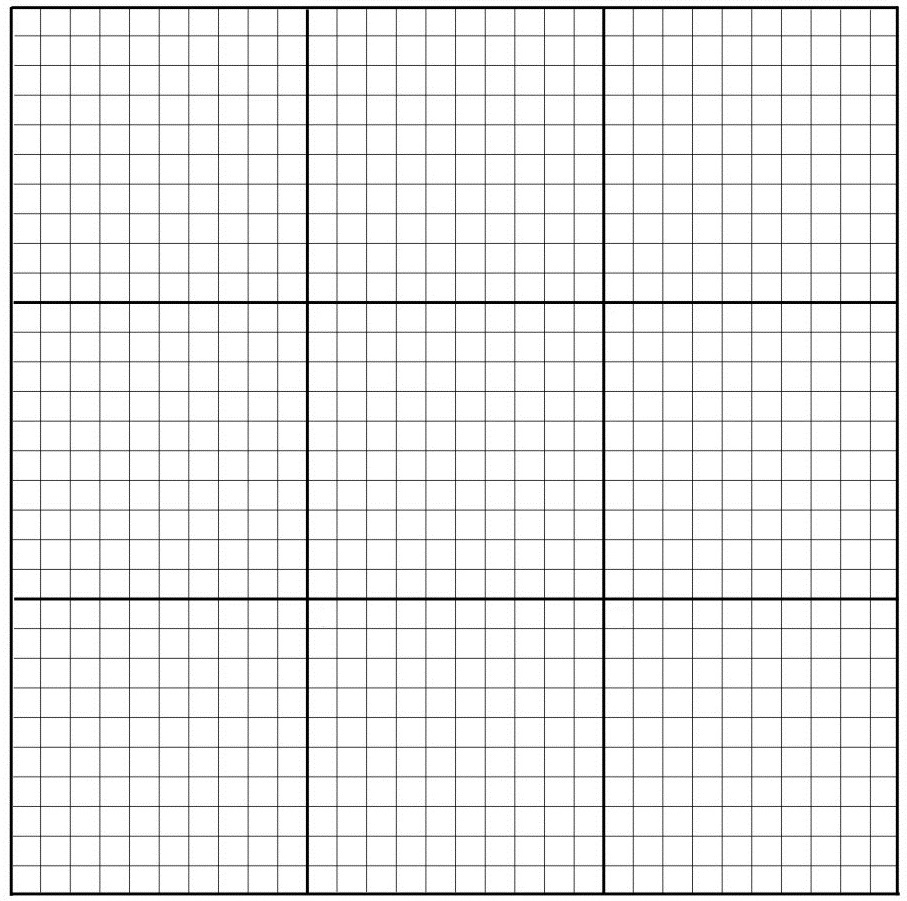 Цель конкурсаЦель конкурсаоценка навыков написания отчета и представления геологических материалов в форме доклада оценка навыков написания отчета и представления геологических материалов в форме доклада оценка навыков написания отчета и представления геологических материалов в форме доклада оценка навыков написания отчета и представления геологических материалов в форме доклада оценка навыков написания отчета и представления геологических материалов в форме доклада оценка навыков написания отчета и представления геологических материалов в форме доклада Задачи конкурсаЗадачи конкурса- отчет с обобщением геологического материала, собранного ими в школьных геологических экспедициях- представление отчета- отчет с обобщением геологического материала, собранного ими в школьных геологических экспедициях- представление отчета- отчет с обобщением геологического материала, собранного ими в школьных геологических экспедициях- представление отчета- отчет с обобщением геологического материала, собранного ими в школьных геологических экспедициях- представление отчета- отчет с обобщением геологического материала, собранного ими в школьных геологических экспедициях- представление отчета- отчет с обобщением геологического материала, собранного ими в школьных геологических экспедициях- представление отчетаКоличество участников от командыНе более 2хНе более 2хКонтрольное время для докладаКонтрольное время для докладаКонтрольное время для доклада15 мин.15 мин.Максимальная оценка за конкурсМаксимальная оценка за конкурсМаксимальная оценка за конкурсМаксимальная оценка за конкурсМаксимальная оценка за конкурс85 баллов85 баллов85 балловОборудование, предоставляемое организаторами слетаОборудование, предоставляемое организаторами слетаОборудование, предоставляемое организаторами слетаОборудование, предоставляемое организаторами слетаОборудование, которое должны иметь участники слетаОборудование, которое должны иметь участники слетаОборудование, которое должны иметь участники слетаОборудование, которое должны иметь участники слетаПроектор, демонстрационный стенд, указкаПроектор, демонстрационный стенд, указкаПроектор, демонстрационный стенд, указкаПроектор, демонстрационный стенд, указкаТекст отчета, иллюстративный материал (карты, схемы, разрезы, полевая документация), эталонная коллекция.Текст отчета, иллюстративный материал (карты, схемы, разрезы, полевая документация), эталонная коллекция.Текст отчета, иллюстративный материал (карты, схемы, разрезы, полевая документация), эталонная коллекция.Текст отчета, иллюстративный материал (карты, схемы, разрезы, полевая документация), эталонная коллекция.Требования к отчету1. Объем отчета – не более 25 страниц машинописного текста (без учета иллюстраций).2. Отчет должен быть оформлен в соответствии с ГОСТ 7.63-90 «Отчет о геологическом изучении недр. Общие требования к содержанию и оформлению».3. К работе прилагается лист с выходными данными организации: название команды, адрес, телефон (с кодом города), состав команды, ФИО руководителей, их место работы и должность.Требования к отчету1. Объем отчета – не более 25 страниц машинописного текста (без учета иллюстраций).2. Отчет должен быть оформлен в соответствии с ГОСТ 7.63-90 «Отчет о геологическом изучении недр. Общие требования к содержанию и оформлению».3. К работе прилагается лист с выходными данными организации: название команды, адрес, телефон (с кодом города), состав команды, ФИО руководителей, их место работы и должность.Требования к отчету1. Объем отчета – не более 25 страниц машинописного текста (без учета иллюстраций).2. Отчет должен быть оформлен в соответствии с ГОСТ 7.63-90 «Отчет о геологическом изучении недр. Общие требования к содержанию и оформлению».3. К работе прилагается лист с выходными данными организации: название команды, адрес, телефон (с кодом города), состав команды, ФИО руководителей, их место работы и должность.Требования к отчету1. Объем отчета – не более 25 страниц машинописного текста (без учета иллюстраций).2. Отчет должен быть оформлен в соответствии с ГОСТ 7.63-90 «Отчет о геологическом изучении недр. Общие требования к содержанию и оформлению».3. К работе прилагается лист с выходными данными организации: название команды, адрес, телефон (с кодом города), состав команды, ФИО руководителей, их место работы и должность.Требования к отчету1. Объем отчета – не более 25 страниц машинописного текста (без учета иллюстраций).2. Отчет должен быть оформлен в соответствии с ГОСТ 7.63-90 «Отчет о геологическом изучении недр. Общие требования к содержанию и оформлению».3. К работе прилагается лист с выходными данными организации: название команды, адрес, телефон (с кодом города), состав команды, ФИО руководителей, их место работы и должность.Требования к отчету1. Объем отчета – не более 25 страниц машинописного текста (без учета иллюстраций).2. Отчет должен быть оформлен в соответствии с ГОСТ 7.63-90 «Отчет о геологическом изучении недр. Общие требования к содержанию и оформлению».3. К работе прилагается лист с выходными данными организации: название команды, адрес, телефон (с кодом города), состав команды, ФИО руководителей, их место работы и должность.Требования к отчету1. Объем отчета – не более 25 страниц машинописного текста (без учета иллюстраций).2. Отчет должен быть оформлен в соответствии с ГОСТ 7.63-90 «Отчет о геологическом изучении недр. Общие требования к содержанию и оформлению».3. К работе прилагается лист с выходными данными организации: название команды, адрес, телефон (с кодом города), состав команды, ФИО руководителей, их место работы и должность.Требования к отчету1. Объем отчета – не более 25 страниц машинописного текста (без учета иллюстраций).2. Отчет должен быть оформлен в соответствии с ГОСТ 7.63-90 «Отчет о геологическом изучении недр. Общие требования к содержанию и оформлению».3. К работе прилагается лист с выходными данными организации: название команды, адрес, телефон (с кодом города), состав команды, ФИО руководителей, их место работы и должность.Критерии оценки Критерии оценки Критерии оценки Критерии оценки Критерии оценки Критерии оценки Критерии оценки Критерии оценки ДействиеДействиеДействиеДействиеДействиеДействиеДействиеКоличество баллов1.Эффективность и научно-практическая значимость1.Эффективность и научно-практическая значимость1.Эффективность и научно-практическая значимость1.Эффективность и научно-практическая значимость1.Эффективность и научно-практическая значимость1.Эффективность и научно-практическая значимость1.Эффективность и научно-практическая значимостьмах  102. Актуальность исследований2. Актуальность исследований2. Актуальность исследований2. Актуальность исследований2. Актуальность исследований2. Актуальность исследований2. Актуальность исследованиймах 103. Качество и полнота фактического материала3. Качество и полнота фактического материала3. Качество и полнота фактического материала3. Качество и полнота фактического материала3. Качество и полнота фактического материала3. Качество и полнота фактического материала3. Качество и полнота фактического материаламах 104. Обоснованность методики4. Обоснованность методики4. Обоснованность методики4. Обоснованность методики4. Обоснованность методики4. Обоснованность методики4. Обоснованность методики мах 105. Наличие и качество графического материала5. Наличие и качество графического материала5. Наличие и качество графического материала5. Наличие и качество графического материала5. Наличие и качество графического материала5. Наличие и качество графического материала5. Наличие и качество графического материаламах 106.Оформление отчета6.Оформление отчета6.Оформление отчета6.Оформление отчета6.Оформление отчета6.Оформление отчета6.Оформление отчетамах 107. Соответствие доклада отчёту7. Соответствие доклада отчёту7. Соответствие доклада отчёту7. Соответствие доклада отчёту7. Соответствие доклада отчёту7. Соответствие доклада отчёту7. Соответствие доклада отчётумах 58. Наличие и использование в докладе иллюстраций, образцов и т.п.8. Наличие и использование в докладе иллюстраций, образцов и т.п.8. Наличие и использование в докладе иллюстраций, образцов и т.п.8. Наличие и использование в докладе иллюстраций, образцов и т.п.8. Наличие и использование в докладе иллюстраций, образцов и т.п.8. Наличие и использование в докладе иллюстраций, образцов и т.п.8. Наличие и использование в докладе иллюстраций, образцов и т.п.мах 59. Общая эрудиция докладчика и умение отвечать на поставленные вопросы9. Общая эрудиция докладчика и умение отвечать на поставленные вопросы9. Общая эрудиция докладчика и умение отвечать на поставленные вопросы9. Общая эрудиция докладчика и умение отвечать на поставленные вопросы9. Общая эрудиция докладчика и умение отвечать на поставленные вопросы9. Общая эрудиция докладчика и умение отвечать на поставленные вопросы9. Общая эрудиция докладчика и умение отвечать на поставленные вопросымах 15Цель конкурсаОценка умения юных геологов составлять комплексное описание геологических памятников природы Оценка умения юных геологов составлять комплексное описание геологических памятников природы Оценка умения юных геологов составлять комплексное описание геологических памятников природы Оценка умения юных геологов составлять комплексное описание геологических памятников природы Оценка умения юных геологов составлять комплексное описание геологических памятников природы Оценка умения юных геологов составлять комплексное описание геологических памятников природы Задачи конкурса1. Описание геологического памятника природы;2. Представление карты расположения геологических памятников на территории края1. Описание геологического памятника природы;2. Представление карты расположения геологических памятников на территории края1. Описание геологического памятника природы;2. Представление карты расположения геологических памятников на территории края1. Описание геологического памятника природы;2. Представление карты расположения геологических памятников на территории края1. Описание геологического памятника природы;2. Представление карты расположения геологических памятников на территории края1. Описание геологического памятника природы;2. Представление карты расположения геологических памятников на территории краяКоличество участников от командыдо 2 участниковКонтрольное времяКонтрольное времяКонтрольное времяДоклад - 5 мин.Доклад - 5 мин.Максимальная оценка за конкурсМаксимальная оценка за конкурсМаксимальная оценка за конкурсМаксимальная оценка за конкурс75 баллов75 баллов75 балловОборудование, предоставляемое организаторами слетаОборудование, предоставляемое организаторами слетаОборудование, предоставляемое организаторами слетаОборудование, которое должны иметь участники слетаОборудование, которое должны иметь участники слетаОборудование, которое должны иметь участники слетаОборудование, которое должны иметь участники слетаКомпьютер для просмотра дискет и СД дисков, указка,Компьютер для просмотра дискет и СД дисков, указка,Компьютер для просмотра дискет и СД дисков, указка,Отчет, информационный лист памятника (см. форму),  электронная копия отчета, иллюстрационный материалОтчет, информационный лист памятника (см. форму),  электронная копия отчета, иллюстрационный материалОтчет, информационный лист памятника (см. форму),  электронная копия отчета, иллюстрационный материалОтчет, информационный лист памятника (см. форму),  электронная копия отчета, иллюстрационный материалКритерии оценкиКритерии оценкиКритерии оценкиКритерии оценкиКритерии оценкиКритерии оценкиКритерии оценкиКоличество баллов1. Информационный лист памятника1. Информационный лист памятника1. Информационный лист памятника1. Информационный лист памятника1. Информационный лист памятника1. Информационный лист памятникамах 5 2. Оформление отчета2. Оформление отчета2. Оформление отчета2. Оформление отчета2. Оформление отчета2. Оформление отчетамах 53. Качество и полнота фактического материала3. Качество и полнота фактического материала3. Качество и полнота фактического материала3. Качество и полнота фактического материала3. Качество и полнота фактического материала3. Качество и полнота фактического материаламах 303.1. Карта расположения геологических памятников на территории края с  условными обозначениями и списком геологических памятников3.1. Карта расположения геологических памятников на территории края с  условными обозначениями и списком геологических памятников3.1. Карта расположения геологических памятников на территории края с  условными обозначениями и списком геологических памятников3.1. Карта расположения геологических памятников на территории края с  условными обозначениями и списком геологических памятников3.1. Карта расположения геологических памятников на территории края с  условными обозначениями и списком геологических памятников3.1. Карта расположения геологических памятников на территории края с  условными обозначениями и списком геологических памятниковмах 103.2. Географическая привязка3.2. Географическая привязка3.2. Географическая привязка3.2. Географическая привязка3.2. Географическая привязка3.2. Географическая привязкамах 5Географическое местоположение памятника (область, республика, район, географические координаты, близлежащие населенные пункты или водные ориентиры, описание подъезда и подхода к памятнику); привязка с указанием расположения объекта на карте (мелкомасштабной и крупномасштабной); площадь охранной зоны геологического памятникаГеографическое местоположение памятника (область, республика, район, географические координаты, близлежащие населенные пункты или водные ориентиры, описание подъезда и подхода к памятнику); привязка с указанием расположения объекта на карте (мелкомасштабной и крупномасштабной); площадь охранной зоны геологического памятникаГеографическое местоположение памятника (область, республика, район, географические координаты, близлежащие населенные пункты или водные ориентиры, описание подъезда и подхода к памятнику); привязка с указанием расположения объекта на карте (мелкомасштабной и крупномасштабной); площадь охранной зоны геологического памятникаГеографическое местоположение памятника (область, республика, район, географические координаты, близлежащие населенные пункты или водные ориентиры, описание подъезда и подхода к памятнику); привязка с указанием расположения объекта на карте (мелкомасштабной и крупномасштабной); площадь охранной зоны геологического памятникаГеографическое местоположение памятника (область, республика, район, географические координаты, близлежащие населенные пункты или водные ориентиры, описание подъезда и подхода к памятнику); привязка с указанием расположения объекта на карте (мелкомасштабной и крупномасштабной); площадь охранной зоны геологического памятникаГеографическое местоположение памятника (область, республика, район, географические координаты, близлежащие населенные пункты или водные ориентиры, описание подъезда и подхода к памятнику); привязка с указанием расположения объекта на карте (мелкомасштабной и крупномасштабной); площадь охранной зоны геологического памятника3.3. Описание памятника3.3. Описание памятника3.3. Описание памятника3.3. Описание памятника3.3. Описание памятника3.3. Описание памятникамах 15Описание памятника: тип геологического памятника, год создания памятника, статус памятника (нормативные акты, паспорта, лицензии, подтверждающие его статус); предложения по изменению статуса (местный – федеральный - мировой); обоснование уникальности памятника, наличие разрезов, геологических карт, стратиграфической колонки, химического состава воды (в случае гидрогеологического объекта). История изучения памятника. Современное состояние памятника. Обоснованность выделения объекта в качестве геологического памятника (в случае предлагаемого памятника)Описание памятника: тип геологического памятника, год создания памятника, статус памятника (нормативные акты, паспорта, лицензии, подтверждающие его статус); предложения по изменению статуса (местный – федеральный - мировой); обоснование уникальности памятника, наличие разрезов, геологических карт, стратиграфической колонки, химического состава воды (в случае гидрогеологического объекта). История изучения памятника. Современное состояние памятника. Обоснованность выделения объекта в качестве геологического памятника (в случае предлагаемого памятника)Описание памятника: тип геологического памятника, год создания памятника, статус памятника (нормативные акты, паспорта, лицензии, подтверждающие его статус); предложения по изменению статуса (местный – федеральный - мировой); обоснование уникальности памятника, наличие разрезов, геологических карт, стратиграфической колонки, химического состава воды (в случае гидрогеологического объекта). История изучения памятника. Современное состояние памятника. Обоснованность выделения объекта в качестве геологического памятника (в случае предлагаемого памятника)Описание памятника: тип геологического памятника, год создания памятника, статус памятника (нормативные акты, паспорта, лицензии, подтверждающие его статус); предложения по изменению статуса (местный – федеральный - мировой); обоснование уникальности памятника, наличие разрезов, геологических карт, стратиграфической колонки, химического состава воды (в случае гидрогеологического объекта). История изучения памятника. Современное состояние памятника. Обоснованность выделения объекта в качестве геологического памятника (в случае предлагаемого памятника)Описание памятника: тип геологического памятника, год создания памятника, статус памятника (нормативные акты, паспорта, лицензии, подтверждающие его статус); предложения по изменению статуса (местный – федеральный - мировой); обоснование уникальности памятника, наличие разрезов, геологических карт, стратиграфической колонки, химического состава воды (в случае гидрогеологического объекта). История изучения памятника. Современное состояние памятника. Обоснованность выделения объекта в качестве геологического памятника (в случае предлагаемого памятника)Описание памятника: тип геологического памятника, год создания памятника, статус памятника (нормативные акты, паспорта, лицензии, подтверждающие его статус); предложения по изменению статуса (местный – федеральный - мировой); обоснование уникальности памятника, наличие разрезов, геологических карт, стратиграфической колонки, химического состава воды (в случае гидрогеологического объекта). История изучения памятника. Современное состояние памятника. Обоснованность выделения объекта в качестве геологического памятника (в случае предлагаемого памятника)4. Качество и полнота иллюстративного материала4. Качество и полнота иллюстративного материала4. Качество и полнота иллюстративного материала4. Качество и полнота иллюстративного материала4. Качество и полнота иллюстративного материала4. Качество и полнота иллюстративного материаламах 15Качество, количество и иллюстративная ценность фотографий геологического памятника; наличие авторского иллюстративного материала; дополнительные иллюстрации (фотографии и рисунки фауны, минералов и т.п.)Качество, количество и иллюстративная ценность фотографий геологического памятника; наличие авторского иллюстративного материала; дополнительные иллюстрации (фотографии и рисунки фауны, минералов и т.п.)Качество, количество и иллюстративная ценность фотографий геологического памятника; наличие авторского иллюстративного материала; дополнительные иллюстрации (фотографии и рисунки фауны, минералов и т.п.)Качество, количество и иллюстративная ценность фотографий геологического памятника; наличие авторского иллюстративного материала; дополнительные иллюстрации (фотографии и рисунки фауны, минералов и т.п.)Качество, количество и иллюстративная ценность фотографий геологического памятника; наличие авторского иллюстративного материала; дополнительные иллюстрации (фотографии и рисунки фауны, минералов и т.п.)Качество, количество и иллюстративная ценность фотографий геологического памятника; наличие авторского иллюстративного материала; дополнительные иллюстрации (фотографии и рисунки фауны, минералов и т.п.)5. Рекомендации по охране и использованию памятника сфере геотуризма5. Рекомендации по охране и использованию памятника сфере геотуризма5. Рекомендации по охране и использованию памятника сфере геотуризма5. Рекомендации по охране и использованию памятника сфере геотуризма5. Рекомендации по охране и использованию памятника сфере геотуризма5. Рекомендации по охране и использованию памятника сфере геотуризмамах 5Рекомендации по охранному статусу или его изменению; описание возможностей использования памятника в сфере геотуризма (наличие инфраструктуры); описание сопутствующих достопримечательностейРекомендации по охранному статусу или его изменению; описание возможностей использования памятника в сфере геотуризма (наличие инфраструктуры); описание сопутствующих достопримечательностейРекомендации по охранному статусу или его изменению; описание возможностей использования памятника в сфере геотуризма (наличие инфраструктуры); описание сопутствующих достопримечательностейРекомендации по охранному статусу или его изменению; описание возможностей использования памятника в сфере геотуризма (наличие инфраструктуры); описание сопутствующих достопримечательностейРекомендации по охранному статусу или его изменению; описание возможностей использования памятника в сфере геотуризма (наличие инфраструктуры); описание сопутствующих достопримечательностейРекомендации по охранному статусу или его изменению; описание возможностей использования памятника в сфере геотуризма (наличие инфраструктуры); описание сопутствующих достопримечательностей6. Электронная версия отчета6. Электронная версия отчета6. Электронная версия отчета6. Электронная версия отчета6. Электронная версия отчета6. Электронная версия отчетамах 5Текстовая часть в Word; рисунки, карты, разрезы и фотографии в отдельной папке в формате JPG с разрешением не менее 200 dpi (со ссылкой в тексте на номер рисунка и название)Текстовая часть в Word; рисунки, карты, разрезы и фотографии в отдельной папке в формате JPG с разрешением не менее 200 dpi (со ссылкой в тексте на номер рисунка и название)Текстовая часть в Word; рисунки, карты, разрезы и фотографии в отдельной папке в формате JPG с разрешением не менее 200 dpi (со ссылкой в тексте на номер рисунка и название)Текстовая часть в Word; рисунки, карты, разрезы и фотографии в отдельной папке в формате JPG с разрешением не менее 200 dpi (со ссылкой в тексте на номер рисунка и название)Текстовая часть в Word; рисунки, карты, разрезы и фотографии в отдельной папке в формате JPG с разрешением не менее 200 dpi (со ссылкой в тексте на номер рисунка и название)Текстовая часть в Word; рисунки, карты, разрезы и фотографии в отдельной папке в формате JPG с разрешением не менее 200 dpi (со ссылкой в тексте на номер рисунка и название)7. Качество доклада7. Качество доклада7. Качество доклада7. Качество доклада7. Качество доклада7. Качество докладамах 10Общая эрудиция докладчика, знание материала, умение отвечать на поставленные вопросы, грамотное использование иллюстративного материалаОбщая эрудиция докладчика, знание материала, умение отвечать на поставленные вопросы, грамотное использование иллюстративного материалаОбщая эрудиция докладчика, знание материала, умение отвечать на поставленные вопросы, грамотное использование иллюстративного материалаОбщая эрудиция докладчика, знание материала, умение отвечать на поставленные вопросы, грамотное использование иллюстративного материалаОбщая эрудиция докладчика, знание материала, умение отвечать на поставленные вопросы, грамотное использование иллюстративного материалаОбщая эрудиция докладчика, знание материала, умение отвечать на поставленные вопросы, грамотное использование иллюстративного материала1. Название  и категория «ЧАРЫНСКИЙ ГОСУДАРСТВЕННЫЙ НАЦИОНАЛЬНЫЙ ПРИРОДНЫЙ ПАРК», утвержденный; 2. Местополо-жение памятника в структуре администра-тивно-территориаль-ного деления Южный Казахстан, Алматинская http://www.gis-terra.kz/files/Image/map/charyn(1).jpgобласть, Илийская межгорная впадина в Уйгурском, Енбекшиказахском и Раимбекских районах.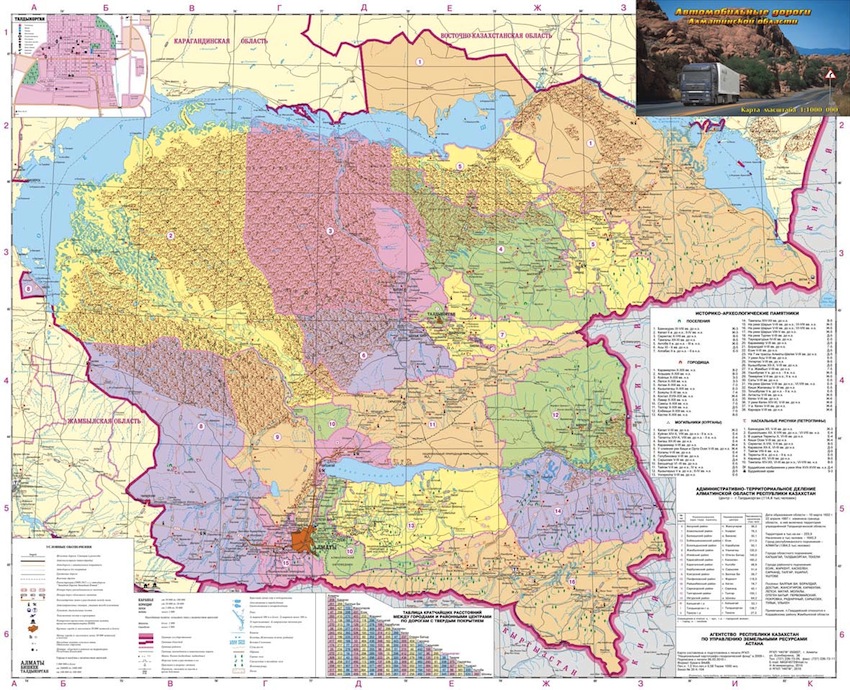 3. Профиль  геоморфологический4. Статус  всемирного значения - ЮНЭСКО5. Общая площадь931 500 км2, а  с   06. 02. 2009 г территория парка расширена до 1270500 км26. Нормативно-правовая основа функциониро-ванияОн был организован по постановлению Правительства Республики Казахстан от 23 февраля 2004 г № 213.7. Перечень основных объектов охраныВ лоне каньона сохранилась роща реликтового вида ясеня (Fraxinus sogdiana), пережившего эпоху оледенения – ясеня согдийского. Другая подобная роща есть только в Северной Америке. С 1964г. Ясеневая роща объявлена Памятником природы. Также огромный интерес представляет и туранговая роща – роща азиатского тополя, древний тип тугайных лесов Прибалхашья. Заповедником Чарынская Ясеневая Роза объявлена 19.03.1964г. Расположена в пойме среднего течения р. Чарын, на территории Уйгурского лесхоза Алматинской области. Возраст – около млн. лет. Площадь 4885 га. В лесах реликтовая растительность: согдианский (чарынский) ясень, илийский лох, ива, тополь. На территории запрещены все виды рубок, выпас скота. Находится в 25км ниже Чарынского каньона. Согдийский ясень давно стал реликтовой разновидностью – история его насчитывает более 25млн. лет и в настоящее время он большая редкость. Ниже по реке Чарын, в среднем его течении, находится прекрасный его оазис. Своеобразны как ландшафты в целом -горные, предгорные и межгорно-котловинные, так и' их отдельные неповторимые компоненты. Ландшафтная карта национального парка насчитывает 100 выделов на уровне урочищ и типов местности. К числу уникальных относятся - ясеневая роща в урочище Сарытогай, красные и желтые каньоны Чарына, долина Замков, своеобразные бедленды, образованные отложениями Илийской свиты, каменистые гамады нижней части впадины и др.	Для этой территории характерна чрезвычайная расчлененность рельефа. Многочисленные балки и овраги, извивающиеся, пересекающиеся и вновь разъединяющиеся, образуют густую беспорядочную сеть, так называемый бедленд. Этот термин, прижившийся в нашей научной литературе, в дословном переводе с английского означает - «дурная», или бесплодная земля - труднодоступный, непригодный для обработки участок. Бедленд и другие территории парка включают множество форм рельефа - низкогорья, мелкосопочники, равнины, песчаные массивы, склоны к каньону и сам каньон с многочисленными террасами, полочками, пещерами, гротами, причудливыми одиночными скалами и т.д.8. Географичес-кое положениеКаньон располагается в 195 км восточнее г. Алматы недалеко от границы с Китаем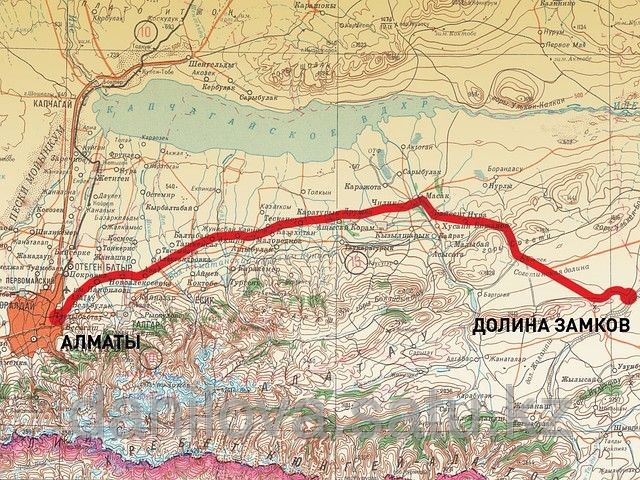 9. Ссылки на информацион-ные ресурсы по данному объекту в Интернете1. ru.wikipedia.org/wiki/Чарынский_каньон2. http://www.charyn-canyon.kz/3. http://paleokazakhstan.info/charin.php10. Рекомендации по охране1. Уникальность биогеосистемы:  каньонообразная долина р.Чарын, реликтовая «ясеневая роща, фрагментарные участки пустынь в верхней части долины, экосистемы притоков р.Чарын заключается в целостности всего природного комплекса (ПК) ЧГНПП.Такой комплекс биологических и  геологических составляющих природной системы нигде более в пределах Казахстана и в мире не представлен и не охраняется.2. Низкий уровень загрязнения атмосферы, локальность воздействия сенокошения, вырубки леса, чистота речной воды при отсутствиибольших животноводческих хозяйств и особенностях геоморфологического строения позволило в целом сохранить биологическое и геологическое разнообразие на участках, предлагаемых к присоединению к Чарынскому ГНПП. В то же время на данной территории усиливается воздействие антропогенного пресса (сельское хозяйство, охотничий промысел, заготовка и переработка древесины, туристско-рекреационное воздействие), что вызывает необходимость сохранения центральной части Илийской межгорной впадины в качестве целостной экосистемы, в том числе её почвенно- растительного покрова, флоры и фауны.3. Экосистемы национального парка при поддержании разумного баланса между коренными фоновыми и вовлеченными в хозяйственную деятельность трансформированными природными комплексами будут служить эталоном биоразнообразия и структуры, что важно не только для сравнительного анализа, но и экологического воспитания и образования.4. При расширении Чарынского ГНПП создадутся дополнительные рабочие места, как за счет увеличения штата самого ГНПП, так и за счет вовлечения населения в развитие экологического туризма и предоставления услуг в этой сфере. Развитие культурно-просветительской, туристической деятельности, экологического образования не только повысят природоохранное сознание населения, но и явятся стимулом расширения сфер деятельности местного населения, создания НПО и, соответственно, улучшения социально-экономической ситуации в регионе.5. Принятие Правительством решения о расширении территории Чарынского государственного национального природного парка будет направлено на выполнение обязательств Республики по выполнению Конвенций ООН о борьбе с опустыниванием, сохранению биоразнообразия и изменению климата, что должно способствовать устойчивому развитию региона.Территория национального парка обладает высоким эстетическим потенциалом и значительными рекреационными ресурсами. Здесь проложены автомобильные, водные и пешеходные туристические маршруты. Деятельность этого учреждения может быть направлена не только на сохранение уникальных природных комплексов, но и на восстановление численности некоторых редких видов. Например, урочище Актогай пригодно для воссоздания популяции тугайного благородного оленя - подвида, занесенного в Красные книги Международного союза охраны природы и Казахстана. Долина близ населенного пункта Аксай очень удобна для создания питомника по разведению редких птиц - джека и сокола-балобана. Такие проекты могут получить международную поддержку.11. Информа-ционный плакат вблизи памятника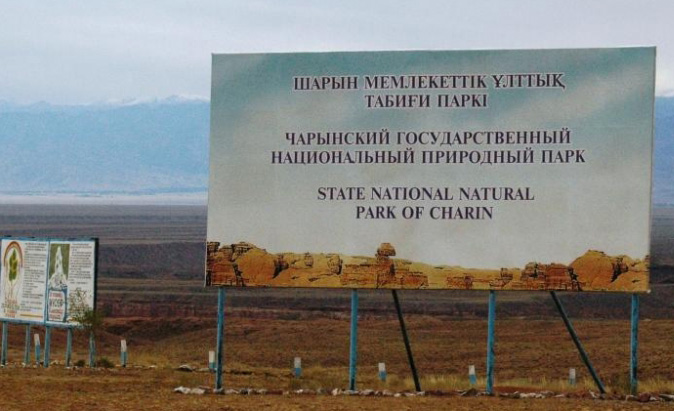 Цель конкурсаОценка результатов работы команд юных участников геологического движения в период между олимпиадами. Оценка результатов работы команд юных участников геологического движения в период между олимпиадами. Оценка результатов работы команд юных участников геологического движения в период между олимпиадами. Оценка результатов работы команд юных участников геологического движения в период между олимпиадами. Задачи конкурсаПредставление результатов работы команд юных участников геологического движения в период между олимпиадами.   (материалы, представленные на выставке, должны являться развернутой визитной карточкой команды юных геологов)Представление результатов работы команд юных участников геологического движения в период между олимпиадами.   (материалы, представленные на выставке, должны являться развернутой визитной карточкой команды юных геологов)Представление результатов работы команд юных участников геологического движения в период между олимпиадами.   (материалы, представленные на выставке, должны являться развернутой визитной карточкой команды юных геологов)Представление результатов работы команд юных участников геологического движения в период между олимпиадами.   (материалы, представленные на выставке, должны являться развернутой визитной карточкой команды юных геологов)Максимальная оценка за конкурсМаксимальная оценка за конкурсМаксимальная оценка за конкурс55 баллов55 балловОборудование, предоставляемое организаторами слетаОборудование, предоставляемое организаторами слетаМатериалы, представляемые на конкурсМатериалы, представляемые на конкурсМатериалы, представляемые на конкурс- Стенды размером 120х100 см (площадь экспозиции не более 2 м2)- столы для размещения образцов- Стенды размером 120х100 см (площадь экспозиции не более 2 м2)- столы для размещения образцовВыставочный материал, состоящий из стендов (с текстовой, фотографической и картографической частями) и коллекции образцов. Выставочный материал, состоящий из стендов (с текстовой, фотографической и картографической частями) и коллекции образцов. Выставочный материал, состоящий из стендов (с текстовой, фотографической и картографической частями) и коллекции образцов. Критерии оценкиКритерии оценкиКритерии оценкиКритерии оценкиКритерии оценкиДействиеДействиеДействиеДействиеКоличество баллов1. наглядность иллюстративного материала 1. наглядность иллюстративного материала 1. наглядность иллюстративного материала 1. наглядность иллюстративного материала мах 102. соответствие геологической экспозиции теме выставки 2. соответствие геологической экспозиции теме выставки 2. соответствие геологической экспозиции теме выставки 2. соответствие геологической экспозиции теме выставки мах 103. качество художественно-эстетического оформления (наличие атрибутики - эмблем, девизов, лейблов, юмористических рисунков и т. п.)3. качество художественно-эстетического оформления (наличие атрибутики - эмблем, девизов, лейблов, юмористических рисунков и т. п.)3. качество художественно-эстетического оформления (наличие атрибутики - эмблем, девизов, лейблов, юмористических рисунков и т. п.)3. качество художественно-эстетического оформления (наличие атрибутики - эмблем, девизов, лейблов, юмористических рисунков и т. п.)мах 104. оригинальность экспозиции4. оригинальность экспозиции4. оригинальность экспозиции4. оригинальность экспозициимах 105. грамотность и чёткость пояснений по выставке ответственного представителя команды5. грамотность и чёткость пояснений по выставке ответственного представителя команды5. грамотность и чёткость пояснений по выставке ответственного представителя команды5. грамотность и чёткость пояснений по выставке ответственного представителя командымах 15эмблемаНаименование территории ____________________Организация ________________________________Сведения о юношеском геологическом движении по данной территории:Сведения о юношеском геологическом движении по данной территории:* На стендах и столах размещаются геологические макеты, дневники маршрутов, проекты, отчеты, полевые книжки, фотографии, поделки из камня, выращенные кристаллы и др. материалы.* На стендах и столах размещаются геологические макеты, дневники маршрутов, проекты, отчеты, полевые книжки, фотографии, поделки из камня, выращенные кристаллы и др. материалы.Цель конкурсаОценка и выявление лучших фотографий, отображающих природу Казахстана и родного края с элементами геологической тематикиОценка и выявление лучших фотографий, отображающих природу Казахстана и родного края с элементами геологической тематикиОценка и выявление лучших фотографий, отображающих природу Казахстана и родного края с элементами геологической тематикиОценка и выявление лучших фотографий, отображающих природу Казахстана и родного края с элементами геологической тематикиЗадачи конкурсаРассмотрение представленных на конкурс фотографий юных геологов и руководителей Рассмотрение представленных на конкурс фотографий юных геологов и руководителей Рассмотрение представленных на конкурс фотографий юных геологов и руководителей Рассмотрение представленных на конкурс фотографий юных геологов и руководителей Максимальная оценка за конкурсМаксимальная оценка за конкурсМаксимальная оценка за конкурс40 баллов40 балловОборудование, предоставляемое организаторами слетаОборудование, предоставляемое организаторами слетаМатериалы, представляемые на конкурсМатериалы, представляемые на конкурсМатериалы, представляемые на конкурсСтенды для демонстрации фотографийСтенды для демонстрации фотографийФотографии по номинациям (не более 3 от команды)описание каждой фотографии (см. форму)Фотографии по номинациям (не более 3 от команды)описание каждой фотографии (см. форму)Фотографии по номинациям (не более 3 от команды)описание каждой фотографии (см. форму)Номинации конкурса:занятия геологического кружка, выполнение геологического задания;геологические объекты и памятники природы, природа родного края;минералогический агрегат (индивид);палеонтологический объект;геологическая фантазия.Номинации конкурса:занятия геологического кружка, выполнение геологического задания;геологические объекты и памятники природы, природа родного края;минералогический агрегат (индивид);палеонтологический объект;геологическая фантазия.Номинации конкурса:занятия геологического кружка, выполнение геологического задания;геологические объекты и памятники природы, природа родного края;минералогический агрегат (индивид);палеонтологический объект;геологическая фантазия.Номинации конкурса:занятия геологического кружка, выполнение геологического задания;геологические объекты и памятники природы, природа родного края;минералогический агрегат (индивид);палеонтологический объект;геологическая фантазия.Номинации конкурса:занятия геологического кружка, выполнение геологического задания;геологические объекты и памятники природы, природа родного края;минералогический агрегат (индивид);палеонтологический объект;геологическая фантазия.Критерии оценки фотографий представленных по номинациямКритерии оценки фотографий представленных по номинациямКритерии оценки фотографий представленных по номинациямКритерии оценки фотографий представленных по номинациямКритерии оценки фотографий представленных по номинациямДействиеДействиеДействиеДействиеКоличество баллов1. соответствие номинации1. соответствие номинации1. соответствие номинации1. соответствие номинациимах 102. композиционное и цветовое решение2. композиционное и цветовое решение2. композиционное и цветовое решение2. композиционное и цветовое решениемах 103. оригинальность идеи3. оригинальность идеи3. оригинальность идеи3. оригинальность идеимах 104. описание фотографии4. описание фотографии4. описание фотографии4. описание фотографиимах 10Конкурс фотографийФ.И.О. автора _________________________________________Город _________________________________________________Команда ______________________________________________Номинация ___________________________________________ХАРАКТЕРИСТИКАНазвание:  ______________________________________________________________________________________________________________________________________________________________________________________Описание: ________________________________________________________________________________________________________________________________________________________________________________________________________________________________________________________________________________________________________________________________Цель конкурсаОценка и выявление лучших рисунков, отображающих природу Казахстана и  родного края с элементами геологической тематикиОценка и выявление лучших рисунков, отображающих природу Казахстана и  родного края с элементами геологической тематикиОценка и выявление лучших рисунков, отображающих природу Казахстана и  родного края с элементами геологической тематикиОценка и выявление лучших рисунков, отображающих природу Казахстана и  родного края с элементами геологической тематикиЗадачи конкурсаРассмотрение представленных на конкурс рисунков юных геологов и руководителей Рассмотрение представленных на конкурс рисунков юных геологов и руководителей Рассмотрение представленных на конкурс рисунков юных геологов и руководителей Рассмотрение представленных на конкурс рисунков юных геологов и руководителей Максимальная оценка за конкурсМаксимальная оценка за конкурсМаксимальная оценка за конкурс40 баллов40 балловОборудование, предоставляемое организаторами слетаОборудование, предоставляемое организаторами слетаМатериалы, представляемые на конкурсМатериалы, представляемые на конкурсМатериалы, представляемые на конкурсСтенды для демонстрации рисунков, акварельные краски, акварельная бумага, цветные карандаши и пр.Стенды для демонстрации рисунков, акварельные краски, акварельная бумага, цветные карандаши и пр.Рисунки (1 рисунок от команды), описание каждого рисунка (см. форму)Рисунки (1 рисунок от команды), описание каждого рисунка (см. форму)Рисунки (1 рисунок от команды), описание каждого рисунка (см. форму)Номинации конкурса:занятия геологического кружка, выполнение геологического задания;геологические объекты и памятники природы, природа родного края;минералогический агрегат (индивид);палеонтологический объект;геологическая фантазия.Номинации конкурса:занятия геологического кружка, выполнение геологического задания;геологические объекты и памятники природы, природа родного края;минералогический агрегат (индивид);палеонтологический объект;геологическая фантазия.Номинации конкурса:занятия геологического кружка, выполнение геологического задания;геологические объекты и памятники природы, природа родного края;минералогический агрегат (индивид);палеонтологический объект;геологическая фантазия.Номинации конкурса:занятия геологического кружка, выполнение геологического задания;геологические объекты и памятники природы, природа родного края;минералогический агрегат (индивид);палеонтологический объект;геологическая фантазия.Номинации конкурса:занятия геологического кружка, выполнение геологического задания;геологические объекты и памятники природы, природа родного края;минералогический агрегат (индивид);палеонтологический объект;геологическая фантазия.Критерии оценкиКритерии оценкиКритерии оценкиКритерии оценкиКритерии оценкиДействиеДействиеДействиеДействиеКоличество баллов1. соответствие номинации1. соответствие номинации1. соответствие номинации1. соответствие номинациимах 102. композиционное и цветовое решение2. композиционное и цветовое решение2. композиционное и цветовое решение2. композиционное и цветовое решениемах 103. оригинальность идеи3. оригинальность идеи3. оригинальность идеи3. оригинальность идеимах 104. описание рисунка4. описание рисунка4. описание рисунка4. описание рисункамах 10Конкурс рисунковФ.И.О. автора _________________________________________Год рождения __________________________________________Город _________________________________________________Команда ______________________________________________Номинация ___________________________________________ХАРАКТЕРИСТИКАНазвание:  ______________________________________________________________________________________________________________________________________________________________________________________Описание: ________________________________________________________________________________________________________________________________________________________________________________________________________________________________________________________________________________________________________________________________Цель конкурсаОценка и выявление лучших поделок из камня, созданных юными геологамиОценка и выявление лучших поделок из камня, созданных юными геологамиОценка и выявление лучших поделок из камня, созданных юными геологамиОценка и выявление лучших поделок из камня, созданных юными геологамиЗадачи конкурсаРассмотрение представленных изделий из камня, сделанных в  период между олимпиадами.. Рассмотрение представленных изделий из камня, сделанных в  период между олимпиадами.. Рассмотрение представленных изделий из камня, сделанных в  период между олимпиадами.. Рассмотрение представленных изделий из камня, сделанных в  период между олимпиадами.. Максимальная оценка за конкурсМаксимальная оценка за конкурсМаксимальная оценка за конкурс40 баллов40 балловОборудование, предоставляемое организаторами слетаОборудование, предоставляемое организаторами слетаМатериалы, представляемые на конкурсМатериалы, представляемые на конкурсМатериалы, представляемые на конкурсМесто для демонстрации поделок Место для демонстрации поделок Изделия (полированный образец, поделка из камня, альбом полировок, природный образец и др.) по номинациям конкурса (не более 3-х от команды), описание каждого изделия (см. форме).Изделия (полированный образец, поделка из камня, альбом полировок, природный образец и др.) по номинациям конкурса (не более 3-х от команды), описание каждого изделия (см. форме).Изделия (полированный образец, поделка из камня, альбом полировок, природный образец и др.) по номинациям конкурса (не более 3-х от команды), описание каждого изделия (см. форме).Номинации конкурса:- «Структуры горных пород»;- «Поделочные и облицовочные камни нашего района»;- «Что в образе тебе моем?»Номинации конкурса:- «Структуры горных пород»;- «Поделочные и облицовочные камни нашего района»;- «Что в образе тебе моем?»Номинации конкурса:- «Структуры горных пород»;- «Поделочные и облицовочные камни нашего района»;- «Что в образе тебе моем?»Номинации конкурса:- «Структуры горных пород»;- «Поделочные и облицовочные камни нашего района»;- «Что в образе тебе моем?»Номинации конкурса:- «Структуры горных пород»;- «Поделочные и облицовочные камни нашего района»;- «Что в образе тебе моем?»Критерии оценки поделок представленных по номинациямКритерии оценки поделок представленных по номинациямКритерии оценки поделок представленных по номинациямКритерии оценки поделок представленных по номинациямКритерии оценки поделок представленных по номинациямДействиеДействиеДействиеДействиеКоличество баллов1. оригинальность замысла1. оригинальность замысла1. оригинальность замысла1. оригинальность замысламах 102. эстетическая привлекательность2. эстетическая привлекательность2. эстетическая привлекательность2. эстетическая привлекательностьмах 103. соблюдение технологии обработки камня3. соблюдение технологии обработки камня3. соблюдение технологии обработки камня3. соблюдение технологии обработки камнямах 104. описание поделки4. описание поделки4. описание поделки4. описание поделкимах 10Конкурс поделок из камняФ.И.О. автора _________________________________________Город _________________________________________________Команда ______________________________________________Номинация ___________________________________________ХАРАКТЕРИСТИКАпредставленной работыТерритория (откуда взят образец, камень и т.д.):  ___________________________________________________________________________________________________________________________________________________Краткая характеристика камня, из которого сделано изделие: ________________________________________________________________________________________________________________________________________________________________________________________________________________________________________________________________________________________________________________________________Сведения по истории использования материала из которого сделана поделка  (по возможности): __________________________________________________________________________________________________________________________________________________________________________________________________________Приложение 2к Положению о Казахстанской олимпиаде юных геологов«УТВЕРЖДАЮ»Руководитель органа управления образованием субъекта Республики КазахстанМ.П.                          (Подпись)№Фамилия, имяДата рождения(число, месяц, год)Класс Адрес и номер школы№ св-ва о рожд. или паспорта№ мед. страх полиса(иностранных граждан)Виза врача,печать лечебного учреждения1278